S A D R Ž A JUvod: SREDNJA ŠKOLA Braća Radić			1prostorni i materijalni uvjeti rada			4broj Učenika  i odjeljenJA					6Djelatnici  Srednje škole  Braća Radić	         9Organizacija  nastave					        12NASTAVNI PLAN							        18Tjedna zaduženja nastavnika 			        31Kalendar  rada							        47Plan kulturnih i javnih aktivnosti			53UČENIČKA  ZADRUGA							57GRAĐANSKI ODGOJ I OBRAZOVANJE				64Školski preventivni program 				66Okvirni planovi i programi rada			72PLAN RADA OPĆIH SLUŽBI					       139Program odgojno-obrazovnog rada                   Učeničkog doMA						       142Program VODITELJSTVA MEĐUŽUPANIJSKIH VIJEĆa				       153UVOD: SREDNJA ŠKOLA BRAĆA RADIĆOSNOVNI PODACISrednja škola Braća RadićKaštel Štafilić - NehajadresaPut poljoprivrednika 521216 KAŠTEL ŠTAFILIĆ - NEHAJkontakt  tel: 021/234-505fax: 021/234-599e-mail: ured@ss-bracaradic-kastelstafilicnehaj.skole.hrURL adresa        	http://ss-bracaradic-kastelstafilicnehaj.skole.hr/šifra17-124-501matični broj3430090OIB21849020416PRAVNI SLIJED – PROGRAMI I ZANIMANJA         (OD 1995. DO DANAS)	Današnja Srednja škola Braća Radić  počela je radom 1946. na lokaciji u Kaštel Lukšiću kao Poljoprivredni tehnikum.	1956. prelazi na sadašnju lokaciju u Kaštel Štafilić – Nehaju pod imenom  Srednja poljoprivredna škola.1978. udružuje se u Centar za odgoj i usmjereno  obrazovanje u kemijsko-prehrambenoj, poljoprivredno- šumarskoj i zanatskoj djelatnosti.1987. Centar se razdvaja na dvije samostalne cjeline. Naziv škole nakon odvajanja je COUO u poljoprivredi, prehrani i veterini  Kaštel Štafilić – Nehaj.Od 1993. nosi sadašnji naziv: Srednja škola „Braća Radić“ Kaštel Štafilić Nehaj.Rješenjem Ministarstva kulture i prosvjete Kl. 602-03/94-01-68, Urbr.532-02-2/5-94-01 od 21. veljače 1995. god. odobrava se Školi izvođenje nastavnog programa za stjecanje srednje stručne spreme u zanimanjima:1.  Područje rada POLJOPRIVREDA za programe: 1.1. Poljoprivredni  tehničar vrtla1.2  Poljoprivredni tehničar biljne proizvodnje1.3  Vrtlar Voćar-vinogradar-vinar 2. Područje rada VETERINA za program:Veterinarski tehničar3. Područje rada PREHRANA za programe:3.1  Prehrambeni tehničar3.2  Mesar3.3. Pekar3.4. Konditor 4. Područje rada ŠUMARSTVO za program: 4.1 Šumarski tehničarRješenjem Ministarstva prosvjete i športa Kl.602-03/97-01/799, Urbr. 532-02-02/4-97-1 od 9.lipnja 1997. odobrava se Školi početak rada na izvođenju programa za stjecanje srednje stručne spreme u zanimanjima:Poljoprivredni tehničar – fitofarmaceutProgrami poljoprivredni tehničar općiPoljoprivredni gospodarstvenikRješenjem  Ministarstva prosvjete i športa Kl. UP/I 602-03/98-01/07,  Urbr. 532-02-01/7-98-1 od 11. ožujka 1998. Odobrava se Školi početak izvođenja programa za stjecanje srednje stručne spreme u zanimanju Cvjećar Rješenjem Ministarstva prosvjete i športa Kl. UP/I- 602-03798-01/117, Urbr. 532-01/98-1 od 27. svibnja 1998. Odobrava se Školi početak rada na izvođenju programa za stjecanje srednje školske spremeOpća gimnazijaJezična gimnazijaRješenjem Ministarstva prosvjete i športa Kl. UP/I-602-03/03-01/111Ur.br.532-02-02-02/4-03-1 od 11. studenog 2003. odobrava se Školi početak              izvođenja programa za stjecanje niže stručne spreme u  zanimanjima: pomoćni vrtlarpomoćni cvjećarRješenjem Ministarstva prosvjete i športa  Kl.: UP/I-602-03/04-05/8, Urbr.533-09-04-2 od 22. travnja 2004. Odobrava se školi početak izvođenja programa za stjecanje srednje stručne spreme u zanimanju :      	     tehničar nutricionistRješenjem Ministarstva znanosti, obrazovanja i športa  Kl.: UP/I-602-03-04-05/29, Urbr.533-09-04-2 od 24. lipnja 2004. odobrava se školi početak izvođenja programa za stjecanje srednje stručne spreme u zanimanju:           	     agroturistički tehničarNa osnovu gore navedenog, u Statutu kao temeljnom aktu Škole, predviđena je djelatnost Škole u školskoj godini 2018./2019. u sljedećim  programima:POLJOPRIVREDA:AgrotehničarPoljoprivredni tehničar općiCvjećarPomoćni cvjećarPREHRANA:Tehničar nutricionistPrehrambeni tehničarMesarPekarMEĐUSTRUKOVNI PROGRAM:Agroturistički tehničarVETERINA:Veterinarski tehničarGIMNAZIJAOpći gimnazijaJezična gimnazija Naša škola, osim redovnog obrazovanja, provodi  obrazovanje odraslih za gore navedena zanimanja (osim gimnazije i zanimanja prehrambeni tehničar ) u program stjecanja SSS i prekvalifikacije zanimanja te program osposobljavanja za  rukovatelja motornom pilom i čistačem (opširnije na str.18).II.   PROSTORNI I      MATERIJALNI UVJETI RADADjelatnost škole odvija se u više objekata, koji čine jedinstveni kompleks, a smještenisu na udaljenosti oko 200 m.školska zgrada/specijalizirane učioniceŠkola raspolaže s 10 učionica kabinetskog tipa, 3 učionice za laboratorijskevježbe: laboratorij za organsku kemiju i laboratorij za mikrobiologiju, enološki laboratorij te jedan kabinet za poljoprivrednu mehanizaciju, vinarstvo, vinogradarstvo i pedologiju. Pored navedenog u školi je uređen i nutricionistički praktikum u kojem se odvija praktična nastava za tehničare nutricioniste i agroturističke tehničare.u školskom okruženjuU sklopu škole nalaze se i školski staklenik od 1200 metara kvadratnih, vrt začinskog bilja, ambulanta za male životinje.školska knjižnica i čitaonicaU podrumu se nalazi: knjižnica s čitaonicom i prostor (mala dvorana) za održavanje nastave tjelesne i zdravstvene kulture te vinski podrum.U prostoru knjižnice – čitaonice ima 25-30 radnih mjesta. U njoj se nalaze i TV prijemnik,grafoskop, prenosno platno za projekcije te kompjutor za potrebe rada knjižnice i PC za potrebe korisnika knjižnice.Osim navedenog u knjižnici se nalazi i zbirka udžbenika (oko 800 naslova), periodike i novina (11 naslova), AV fond ( 87 jedinica), mnogo sitne (efemerne) građe: brošure, letci, plakati, vodiči, razglednice; sve pohranjeno u tematskim mapama i kutijama, zatim stručne i školske hemeroteke te razna školska dokumentacijaprostori za nastavu tjelesne i zdravstvene kultureZa nastavu tjelesne i zdravstvene kulture koristi se mala dvorana u zimskom periodu,a vanjska igrališta tijekom cijele godine kad dopuštaju vremenski uvjeti.U maloj dvorani nalaze se i stolovi za stolni tenis za redovnu nastavu  i slobodne aktivnosti.vinarski podrumVinarski podrum se sastoji od dvije prostorije. Prva je predviđena za primarnu preradu grožđa, muljanje, tiještenje, vrenje, dozrijevanje i punjenje boca. U drugoj prostoriji je predviđena vinarska arhiva gdje bi se pohranjivale boce po godinama berbe.Ovaj školski sadržaj predviđen je kao praktična potpora nastavnom planu predmeta vinarstvo koje učenici pojedinih poljoprivrednih zanimanja slušaju kao redovni ili izborni predmet, ovisno o nastavnom planu i programu.kabinet računalstva i informatička podrškaNa drugom katu škole nalazi se kabinet računalstva koji raspolaže sa 16 računala (tanki klijent) i CARNet-ovim serverom. Sva računala imaju pristup internetu. Osim navedenoga kabinet raspolaže sa svom  pratećom opremom  predviđenom za odvijanje nastave informatike/računalstva.
U sastavu kabineta je pretkabinet u kojem se nalazi CARNet-ov  server koji je priključen na mrežu i koji omogućava određene servise ostalim računalima u mreži, a  kojim se služe nastavnici informatike/računalstva kao i nastavnici za potrebe priprema i održavanja državne mature.zgrada GimnazijeOd školske godine 2014./2015. svi gimnazijski odjeli naše škole smješteni su u zgradi u Kaštel Novom, koju je do travnja 2014. koristila OŠ „Bijaći“. Trenutno se koristi 9 učionica, informatička učionica, dvorana za tjelesni odgoj, dvije uredske prostorije i pomoćni prostori.Učenički domU sastavu škole nalazi se i zgrada Učeničkog doma kapaciteta 100 kreveta sa svim pratećim sadržajima te domski restoran s kuhinjom.III. BROJ UČENIKA I ODJELjENJA             ŠK. GOD. 2018./2019.Ukupan broj učenika: 488, raspodijeljenih u 25 razrednih odjela.IV. DJELATNICI SREDNJE ŠKOLE 		BRAĆA RADIĆUkupno u školi radi 91 djelatnika, od toga 75 nastavnog i 16 administrativno-tehničkog osoblja.Sljedeći nastavnici su promovirani u prof. mentora i prof. savjetnika:V. ORGANIZACIJA NASTAVENastava za sve razrede odvija se u dvije smjene: smjena A i smjena  B.  Smjena A obuhvaća veterinarsku, poljoprivrednu, prehrambenu struku,  i odjele međustrukovnog zanimanja agroturistički tehničar te pomoćna zanimanja.	Smjena B obuhvaća odjele poljoprivredne i prehrambene struke te međustrukovno zanimanje agroturistički tehničar.Svi učenici strukovnih programa nastavu pohađaju u matičnoj školi u Kaštel Štafiliću, a gimnazijski odjeli u zgradi Gimnazije u Kaštel Novom.U matičnoj školi smjene se izmjenjuju svakog tjedna ujutro i poslijepodne, a petkom obje smjene imaju nastavu kroz jutro.Jutarnja smjena počinje u 8,00; a završava u 13,55 (sedmi sat).Popodnevna smjena počinje u 14,00; a završava u 19,55 (sedmi sat).Svi gimnazijski odjeli imaju nastavu uvijek u jutarnjoj smjeni.Svi strukovni odjeli petkom imaju nastavu u jutarnjoj smjeni.Škola ureduje tijekom radnog dana od 7,30 do 20,30 za potrebe učenika, njihovih roditelja, građana i drugih pravnih osoba.RASPORED ODJELA PO SMJENAMA – šk. god. 2018./2019.ORGANIZACIJA NASTAVE STRANIH JEZIKAU svim strukovnim zanimanjima učenici imaju obvezatno jedan strani jezik.Za sve učenike školske godine 2018./2019. to je engleski jezik.Također, učenici veterinarskog odjela (1. i 2. razred) osim engleskog obvezatno uče i latinski jezik.U gimnazijskim odjelima učenici pohađaju nastavu engleskog jezika kao prvi strani jezik; sukladno njihovom interesu, za drugi jezik u odjelima opće gimnazije uči se njemački ili talijanski, dok odjeli jezične gimnazije imaju istu mogućnost učenja ili talijanskog ili njemačkog jezika.U trećem i četvrtom razredu jezične gimnazije učenici pohađaju nastavu španjolskog jezika umjesto jednog predmeta iz prirodne skupine predmeta (3.r fizika, 4.r fizika).Osim navedenih jezika, u prvom i drugom razredu gimnazije obvezan je latinski jezik.ORGANIZACIJA PRAKTIČNE NASTAVEI STRUČNE PRAKSEČETVEROGODIŠNJA ZANIMANJAVETERINAUčenici veterinarskih odjela prema nastavnom planu imaju praktičnu  nastavu Praktičnu nastavu učenici veterinarskih odjela obavljaju u  veterinarskoj ambulanti, koja se nalazi u krugu škole. Prvi i drugi razredi dijele se u dvije grupe, a treći i  četvrti razredi su cijeli na praktičnoj nastavi. Nastavnici praktične nastave su dr. vet. medicine Mirko Tocilj i dr. med. vet. Igor BralićPOLJOPRIVREDAVrijeme izvođenja praktične nastave svake struke usklađuje se s vremenom potrebnimza realizaciju sadržaja prema planu i programu.Svi učenici imaju i stručnu praksu koja se obavlja preko praznika.Učenici praktičnu nastavu i stručnu praksu uglavnom vrše pri školi, kroz jutro.AGROTURISTIČKI  TEHNIČARUkupan broj sati praktične nastave dijeli se na dvije struke : poljoprivrednuugostiteljsko – turističkuSvi učenici imaju i stručnu praksu koja se obavlja preko praznika.TEHNIČAR NUTRICIONISTOve školske godine, drugi, treći i četvrti razred prema planu imaju praktičnu nastavu i stručnu praksu.Praktičnu nastavu realiziraju  u školskom praktikumu Marija Rapanić, Petrana Pupić i Miranda Mendeš, a stručnu praksu tijekom ljetnih praznika prema posebnom rasporedu.TROGODIŠNJA ZANIMANJA Praktična nastava za sva trogodišnja zanimanja je 14 sati ili dva dana u tjednu.Mesari su raspoređeni na praktičnu nastavu van škole, a raspored i nadzor obavlja Ljilja Zulim.Cvjećari praktičnu nastavu  obavljaju u krugu škole i stakleniku, također dva dana u tjednu odnosno 14 sati ( 2.f ). Pekari obavljaju praktičnu nastavu dva dana tjedno odnosno 14 sati (7 sati u školskom prehrambenom praktikumu, 7 sati van škole)Voditelji praktične nastave je prof. Nikola Škarić (1.f, 2.f).Navedena zanimanja pored praktične nastave imaju i stručnu praksu.Pomoćni cvjećari praktičnu nastavu također obavljaju u krugu škole i to drugi razred dva dana u tjednu (2.c) te treći razred (3.c) tri dana u tjednu.UČENICI S TEŠKOĆAMA U RAZVOJUU skladu sa Zakonom o odgoju i obrazovanju u osnovnoj i srednjoj školi i Pravilnikom o osnovnoškolskom i srednjoškolskom odgoju i obrazovanju učenika s teškoćama u razvoju, kojima se propisuju postupci i način obrazovanja, upisali smo učenike u odjel za pomoćna zanimanja  -  Pomoćni cvjećar.Učenici se upisuju na osnovi:Rješenja ovlaštenog županijskog uredaMišljenja službe za profesionalnu orjentacijuU trogodišnjim i četverogodišnjim zanimanjima redovnog programa školujemo i učenike prema Rješenju Županijskog ureda za prosvjetu.IZBORNA NASTAVAIzborni  predmet postoji u drugom, trećem i četvrtom razredu  opće gimnazije,a učenici jezične gimnazije imaju izbornu nastavu u trećem i četvrtom razredu.Učenici gimnazijskih odjeljenja izabrali su informatiku, biologiju, njemački jezik ili matematiku za izborni predmet:DODATNA NASTAVADOPUNSKA NASTAVASLOBODNE AKTIVNOSTIOBRAZOVANJE ODRASLIH		PROGRAM  PREKVALIFIKACIJE  I  STJECANJA  SSSOvu školsku godinu planiramo početak obrazovanja odraslih od 15. listopada 2018. od kada traju upisi.Obrazovne skupine formirati će se prema broju zainteresiranih polaznika.VI. NASTAVNI PLAN ČETVEROGODIŠNJA ZANIMANJAPROGRAM VETERINEveterinarski tehničar (1.,2.,3. i 4. razred)PROGRAM POLJOPRIVREDEagrotehničar (1. razred)poljoprivredni tehničar opći (3. i 4. razred)PROGRAM PREHRANEprehrambeni tehničar (1., 2., 3. i 4. razred)tehničar nutricionist (1., 2., 3. i 4. razred)MEĐUSTRUKOVNI PROGRAM agroturistički tehničar (1., 2., 3. i 4. razred)TROGODIŠNJA ZANIMANJAPROGRAM POLJOPRIVREDE cvjećar (1. i 2. razred)pomoćni cvjećar (2. i 3. razred)PROGRAM PREHRANE	mesar (1., 2. i 3. razred)pekar (2. razred)GIMNAZIJSKI PROGRAM        opća gimnazija (1., 2., 3. i 4. razred) jezična gimnazija (1., 2., 3. i 4. razred)Nastavni plan za obrazovanje: VeterinaZanimanje: Veterinarski tehničarNastavni plan za obrazovanje: Poljoprivreda Zanimanje: Poljoprivredni tehničar - općiNapomena: U školskoj godini 2018./2019. realizira se program poljoprivredni tehničar - opći u  3. i 4. razredu. Nastavni plan za obrazovanje: Poljoprivreda Zanimanje: AgrotehničarZanimanje: Cvjećar Napomena: U školskoj godini 2018./2019. program Cvjećar realizira se 1. i 2. razredu. Zanimanje: Pomoćni cvjećarNapomena: U školskoj godini 2018./2019. program Pomoćni cvjećar realizira se 2. i 3. razredu.Nastavni plan za obrazovanje:  PrehranaZanimanje: Prehrambeni  tehničarU trećem razredu učenici biraju 2 izborna predmeta od 10 ponuđenih predmeta* U četvrtom razredu učenici biraju 1 izborni  predmet koji se izvodi po 2 satatjedno i jedan od 3 sata tjednoZanimanje: Tehničar nutricionistZanimanje: MesarZanimanje: PekarNapomena: U školskoj godini 2018./2019. program Pekar realizira se u 2. razreduNastavni plan za obrazovanje: Međustrukovni programiZanimanje: Agroturistički tehničarNastavni plan za obrazovanje: GimnazijaOpća gimnazijaNastavni plan za obrazovanje: GimnazijaJezična  gimnazijaU trećem i četvrtom razredu umjesto jednog predeeta iz prirodne skupine predmeta (fizika, kemija ili biologija) mogu se birati prošireni programi stranih jezika.VII. TJEDNA ZADUŽENJA NASTAVNIKA         ŠKOLSKA GODINA 2018./2019.VIII. KALENDAR RADA za školsku godinu 2018./2019.Napomena: Sjednice Razrednih i Nastavničkih vijeća sazivat će se prema potrebi tijekom godine.VREMENIK IZRADBE I OBRANE ZAVRŠNOG RADAŠKOLSKA GODINA 2018./2019.VREMENIK PROVEDBE ISPITA DRŽAVNE MATURE                                                                            školske godine  2018./2019. KALENDAR DRŽAVNE MATURE U ŠKOLSKOJ GODINI 2018./2019. – LJETNI ROK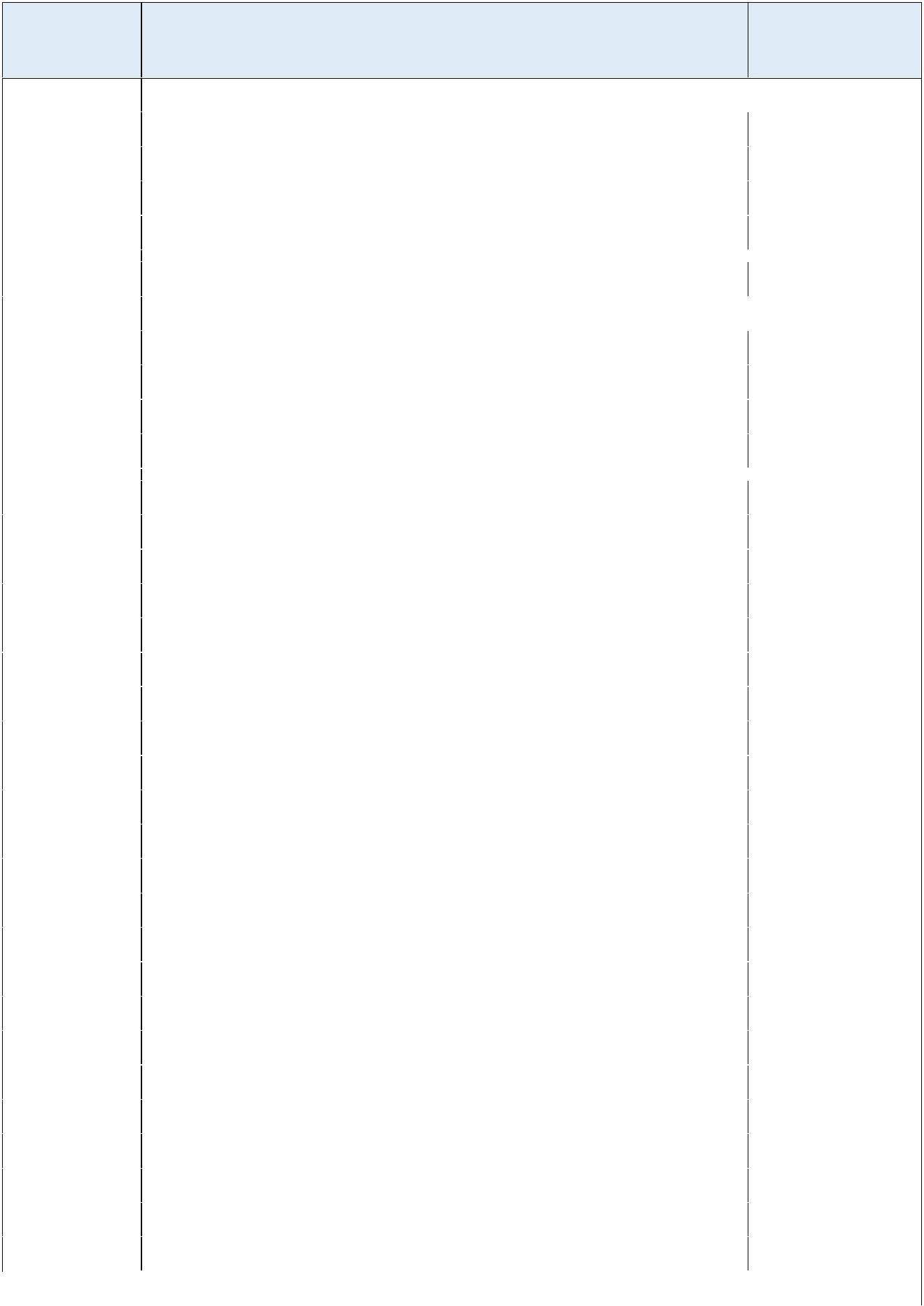 VRIJEMEDATUM	ISPIT POČETKA ISPITAOBJAVA REZULTATA: 10. 7. 2019.ROK ZA PRIGOVORE: 12. 7. 2019.KONAČNA OBJAVA REZULTATA: 15. 7. 2019.PODJELA SVJEDODŽBI: 17. 7. 2019.KALENDAR DRŽAVNE MATURE U ŠKOLSKOJ GODINI 2018./2019. – JESENSKI ROK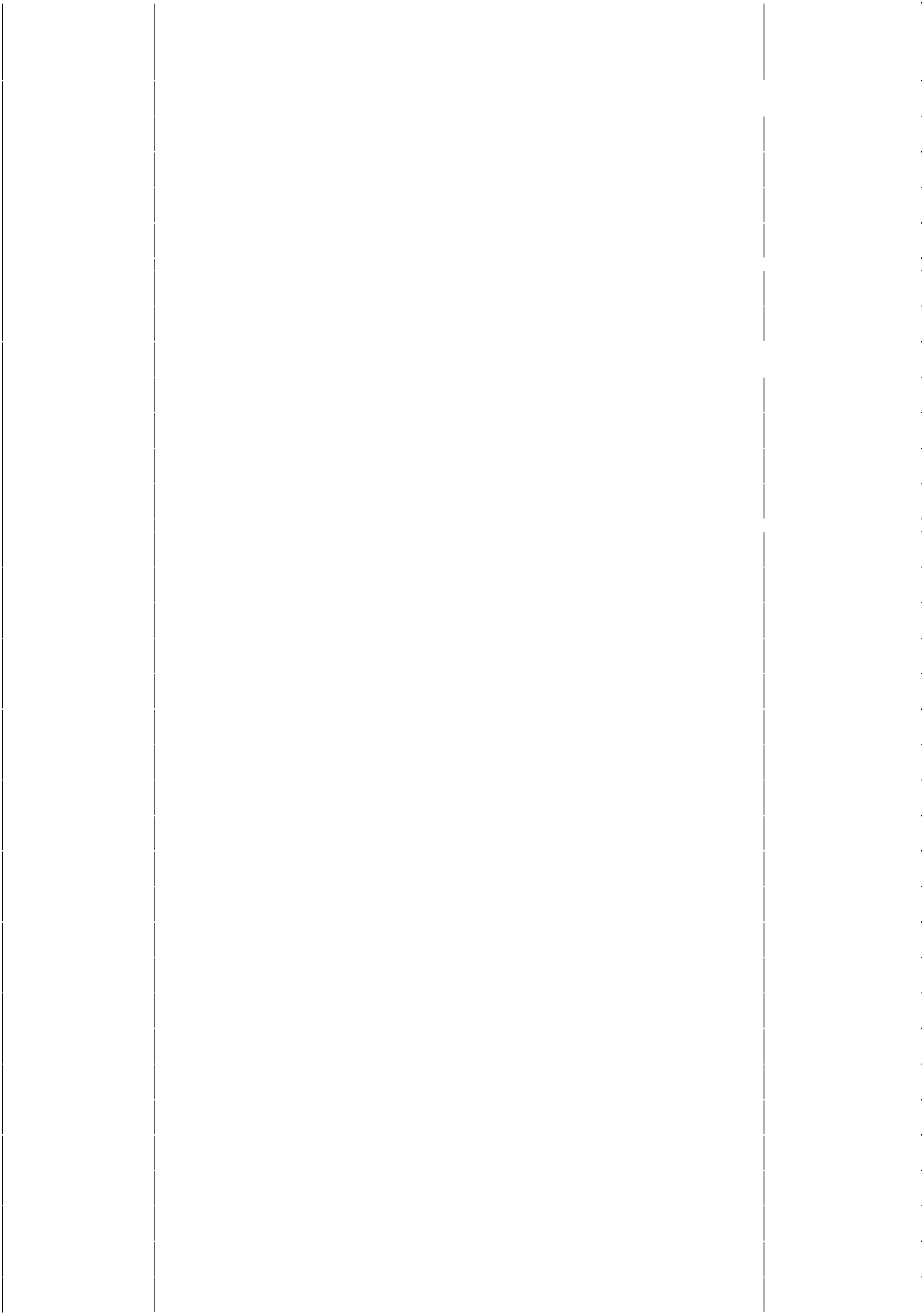 OBJAVA REZULTATA: 11. 9. 2019.ROK ZA PRIGOVORE: 13. 9. 2019.KONAČNA OBJAVA REZULTATA: 17. 9. 2019.PODJELA SVJEDODŽBI: 19. 9. 2019.IX. PLAN KULTURNIH I JAVNIHAKTIVNOSTI ŠKOLEKroz kulturnu i javnu djelatnost škole učenicima je uz neposredno strukovno obrazovanje omogućeno ostvarivanje i zadovoljavanje različitih interesa, potreba i sklonosti odnosno poticanje i razvijanje stvaralačkih, intelektualnih, psihomotornih, socijalnih i drugih sposobnosti. U školi djeluju različite sekcije koje okupljaju učenike od prvog do četvrtograzreda različitih usmjerenja.Detaljnije o svim predviđenim aktivnostima može se vidjeti u našem Školskom kurikulumu za šk. god. 2018./2019.	Obilježavanje važnih datuma Dan sjećanja na Vukovardogovor s učenicima i kolegamavrijeme realizacije – 18.11.2018.nositelji:  učenici i djelatnici školeObilježavanje Dana grada Kaštelavrijeme realizacije  -  ožujak 2019.nositelji:  - učenici i djelatnici školeŠkolska događanja prigodom blagdana važnih obljetnicaznačajnih datuma iz eko kalendarahrvatskog jezika i književnostidatuma vezanih uz nastavne/strukovne sadržaje (npr. Svjetski dan hrane)uređenje zidnih novina, panoa, učionicaizrada ukrasavrijeme realizacije  -  tijekom školske godinenositelji: pojedini aktiviPriprema maturalne zabaveaudicija za voditelja, izbor voditelja, probevrijeme realizacije  -  studeni, prosinac, siječanj, veljača, ožujak, travanj, svibanjnositelji: maturalni odborJednodnevni izletimaturalna ekskurzijastručna ekskurzija (Italija ili Njemačka)vrijeme realizacije – tijekom školske godinenositelji: učenici i djelatnici školeSuradnja s lokalnom zajednicomPosjeti/suradnje s kulturnim ustanovamaposjet Gradskoj knjižnici KaštelaMuzeju Grada Kaštela/muzejima grada Splita/galerijamaodlazak na kazališne predstave/ izložbe/kulturne manifestacijeposjet Sajmu knjiga (Interliber), ZagrebPosjeti/suradnje s raznim ustanovama, udrugama (Sunce, Lijepa naša…), domovima (Dom za starije Arkus, K. Sućurac), školama (Škola likovnih umjetnosti, Split), osnovnim školama (radionice), vrtićima…Znanstveno-stručna predavanja u školi i van školeVinska feštaPromidžba škole otvoreni dani„Zeleni petak“suradnja s CISOK-omDan srednjih škola Splitsko-dalmatinske županijeHumanitarne i volonterske akcijePosjet ustanovama (Centar Mir, K. Novi)prikupljanje raznovrsne pomoćisuradnja s Crvenim križem Kaštelasuradnja s raznim humanitarnim organizacijama (Sv. Jeronim,…)Ekološke akcije (Clean up the Med,..)Učenička zadruga „Trišnja“sekcije:Začinsko i ljekovito biljeHortikulturna sekcijaAranžerska sekcijaEkološka sekcijaTradicijsko kuharstvoPčelarska sekcijaMultimedijska sekcijaVoćarska sekcijaSmotre/ Smotre i natjecanjaOtvoreni dan u školskom vrtuDani kruha i zahvalnosti za plodove zemljeAdvent u Kaštelima Kaštelanski praznik cvijeća, Sajam cvijeća Split, TrogirFešta o' bobaŽupanijska smotra učeničkih zadruga splitsko - dalmatinske županijeTjedan botaničkih vrtova	 HrvatskePlodovi Dalmacije    vrijeme realizacije  - tijekom školske godinenositelji: učenici i djelatnici školeProjekt/suradnjaMeđuvršnjačka edukacija (preventivni program)SEMEPGLOBEVitikultura – Erasmus + projektRevitalizavija vinogradarstva u SDŽ – škola nositelj projekta financiranog iz ESFMeđunarodna suradnja Posjeti ili razmjena s učenicima iz drugih srednjih škola (Italija, Njemačka, Mađarska, Argentina)Cjelogodišnji rad na zajedničkim učeničkim projektimaKomunikacija putem e-maila, facebooka i sličnih medijaSuradnja s gradom Kaštelima, Županijom, Turističkom zajednicom grada Kaštela, privrednim subjektima u gradu i županiji  radi potpore pri organiziranju aktivnosti razmjeneX. UČENIČKA ZADRUGAPLAN I PROGRAM RADA 
UČENIČKE ZADRUGE „Trišnja“  2018./2019.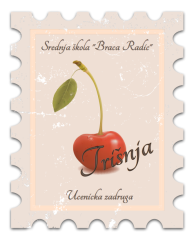 Voditelj Učeničke zadruge : Nikola ŠkarorukiČlanovi Učeničke zadruge : Voditelji sekcija i mladi zadrugari, članovi Zadružnog odbora, članovi Vijeća učitelja koji se uključuju u rad učeničke zadruge, vanjski suradnici Unutar UZ „Trišnja“ djeluju sljedeće sekcije:
ZAČINSKO I LJEKOVITO BILJE; voditelj: Ranka Prnjak HORTIKULTURNA SEKCIJA; voditelj: Nikola ŠkarićARANŽERSKA SEKCIJA; voditelj: Mara MidžorEKOLOŠKA SEKCIJA; voditelj: Marijana HrgaTRADICIJSKO KUHARSTVO; voditelj: Anđelka PrlićPČELARSKA SEKCIJA; voditelj: Mirko TociljMULTIMEDIJSKA SEKCIJA; voditelj: Andrijana Skelić VOĆARSKA SEKCIJA, voditelj: Marijana BjelišXI.  GRAĐANSKI ODGOJ I OBRAZOVANJEMinistarstvo obrazovanja, znanosti i sporta donijelo je 27. kolovoza 2014. Odluku o donošenju programa međupredmetnih i interdisciplinarnih sadržaja građanskog odgoja i obrazovanja za osnovne i srednje škole. Program je dostupan na stranici www.azoo.hr  Građanskim se odgojem i obrazovanjem učenici/ce  pripremaju za oživotvorenje navedenih ustavnih odredbi. Sustavno uče o tome što je vlast, koja je uloga vlasti, koja su prava i odgovornosti građana u demokraciji, na koji ih način i pod kojim uvjetima mogu koristiti. Takvim učenjem potrebno je osposobiti učenika za aktivnoga i odgovornoga građanina koji sudjeluje u razvoju demokratske građanske kulture ili etosa svoje škole, mjesta, države, Europe i svijeta, odnosno za nositelja vlasti jer je ustavna demokracija takav model vlasti u kojoj su građani politički subjekti, a to znači – nositelji vlasti. Plan integriranja Programa međupredmetnih i interdisciplinarnih sadržaja Građanskog odgoja i obrazovanja u postojeće predmete i izvanučioničke aktivnosti u I., II., III. i IV. razredu srednje škole:XII. ŠKOLSKI PREVENTIVNI PROGRAMUVOD	Školski preventivni program (u daljnjem tekstu ŠPP) Srednje škole Braća Radić Kaštel Štafilić – Nehaj s ciljem sprječavanja zlouporabe droga i ovisnosti rađen je u skladu s napucima Ministarstva znanosti, obrazovanja i športa o prevenciji zlouporabe sredstava ovisnosti i Nacionalnim programom prevencije ovisnosti za djecu i mlade u odgojno – obrazovnom sustavu, te djecu i mlade u sustavu socijalne skrbi (za razdoblje od 2010. do 2014. godine). ŠPP Srednje škole Braća Radić Kaštel Štafilić - Nehaj dominantno je usmjeren na univerzalnu prevenciju, tj. aktivan rad sa svim učenicima na razvijanju sposobnosti rješavanja problema, pružanje socijalne potpore, poboljšanje kvalitete života, pravilne organizacije slobodnog vremena i zdravih životnih navika. Navedeni ciljevi ostvaruju se pružanjem mogućnosti učenicima za sudjelovanje u većem broju redovnih, dodatnih, izvannastavnih i izvanškolskih aktivnosti. U daljnjem tekstu  navedene su sve aktivnosti koje su usmjerene na kreiranje kvalitetnog okruženja koje svim učenicima pruža mogućnost da pronađu područje u kojem mogu razviti svoje potencijale te izraziti kreativnost i na taj način smanjiti interes za uzimanjem sredstava ovisnosti. ŠPP uključuje i selektivnu prevenciju koja je usmjerena na učenike koji iskazuju ponašanja ili žive u takvim životnim uvjetima koji ih svrstavaju u kategoriju rizične djece za razvoj ovisnosti. Također, u ŠPP aktivno su uključeni i roditelji te svi djelatnici škole.Članovi školskog povjerenstva za provedbu ŠPP školske godine 2018./2019. su: Ivančica Grubišić, psihologinja – voditeljica programa prevencije		Mirna Luketin, dipl. knjižničarkaNebojša Kaličanin, profesor tjelesne i zdravstvene kultureŽeljana Bašić, dipl. ing. poljoprivredeVesna Farčić, prof. biologije i kemijeMarijana Hrga, odgajateljica, Voditeljica Učeničkog domaPredsjednik Vijeća učenikaPredsjednik Vijeća roditeljaNositelji ŠPP su:Ravnatelj i voditeljica preventivnog programaStručna služba škole Razrednici i ostali nastavniciVanjski suradniciRoditelji i učeniciOsnovni cilj:- Smanjenje pojave ovisnosti kod učenika te unaprjeđenje cjelokupnog zdravog razvoja mladih te poticanje aktivnog uključivanja roditelja i nastavnika u provedbu preventivnih programa.Posebni ciljevi:- Osigurati kvalitetniju edukaciju svih sudionika odgojno-obrazovnog procesa  o sredstvima ovisnosti i problemu ovisnosti te unaprijediti metode koje mogu pridonijeti kvalitetnijem odgoju mladih.- Razvijati samopoštovanje i socijalne vještine kod učenika.- Poboljšati kvalitetu života mladih i motivirati ih za odabir zdravih načina življenja u zajednici.- Poboljšati razinu znanja mladih i njihovih roditelja o štetnosti raznih oblika ovisnosti u svrhu dobivanja podataka o posljedicama uporabe sredstava ovisnosti.- Pružiti stručnu pomoć mladima s poremećajima u ponašanju i onima koji žive u rizičnim obiteljskim uvjetima (loše financijsko stanje obitelji, teškoće u socijalnoj prilagodbi, teškoće pri učenju) kako bi se spriječio nastanak, odnosno produbljivanje rizičnog ponašanja, konzumiranje sredstava ovisnosti i pojava ovisnosti.- Sustavno raditi na strategiji za  rano otkrivanje i tretman učenika koji konzumiraju droge i sredstva ovisnosti kako bi se spriječio postupak eksperimentiranja s drogama koje bi rezultiralo stvaranjem ovisnosti kod mladih.- Poticati aktivno uključivanje svih sudionika odgojno-obrazovnog procesa u borbu protiv ovisnosti.- Povećati pozornost nad aktivnostima učenika u školskom okruženju kako bi se smanjila razina dostupnosti sredstvima ovisnosti.Ciljane skupine:  Ciljane skupine su učenici, njihovi roditelji i nastavnici.PLANIRANE MJERE I AKTIVNOSTI A) PLANIRANJE I PROGRAMIRANJEIzrada školskog preventivnog programa za školsku godinu 2018./2019.Ugrađivanje elemenata ŠPP u programe rada razrednika.Razrada odgojnih zadataka u planiranju rada u svim nastavnim predmetima.Dogovaranje predavanja s vanjskim suradnicima.Ugrađivanje elemenata ŠPP u rad stručne službe.Izrada predavanja za roditeljske sastanke.Analiza realizacije ŠPP.NOSITELJI: školsko Povjerenstvo za preventivni program.REALIZACIJA: rujan i srpanjB) PROGRAM UNIVERZALNE PREVENCIJE ZA UČENIKESVI NASTAVNI PREDMETIU svakom nastavnom predmetu, u skladu s planom i programom, jedan od najvažnijih zadataka jest promicanje odgojnih vrijednosti i općeljudskih i humanih vrednota.	NOSITELJI: svi profesori	REALIZACIJA: tijekom nastavne godineEDUKACIJE UNUTAR NASTAVNIH PREDMETAPojedini nastavni predmeti iz prirodne i društvene grupe predmeta te stručnih predmeta pružat će intenzivniju edukaciju o važnosti očuvanja fizičkog i mentalnog zdravlja, prevenciji zlouporabe sredstava ovisnosti, socijalnom utjecaju i socijalnim vještinama.NOSITELJI: profesori prirodne i društvene grupe predmeta te strukovni profesori	REALIZACIJA: tijekom nastavne godinePRAKTIČNA NASTAVAU sklopu praktične nastave učenici stiču radne navike, uče i usavršavaju nove praktične vještine koje mogu primijeniti i van škole, razvijaju i demonstriraju svoju kreativnost te razvijaju samodjelotvornost.NOSITELJI: profesori praktične nastave	REALIZACIJA: tijekom nastavne godineSPORTSKE AKTIVNOSTIPutem sudjelovanja u školskim sportskim aktivnostima kod učenika će se poticati razvijanje zdravih stilova života, aktivne briga oko vlastitog zdravlja te razvoj zdravih rekreativnih navika i implementacija sporta u slobodno vrijeme.NOSITELJI: profesori Tjelesne i zdravstvene kulture	REALIZACIJA: tijekom nastavne godineSTRUČNA SLUŽBA ŠKOLEStručna služba škole će putem radionica, predavanja i razgovora poticati razvoj socijalnih vještina kod učenika: razvoj radnih navika, razvoj adekvatnih stilova učenja, kvalitetno osmišljavanje slobodnog vremena i aktivnosti, razvijanje svijesti o osobnoj odgovornosti, razvijanje svijesti o asertivnom načinu komunikacije, razvijanje svijesti o važnosti odabira daljnje karijere i vrste obrazovanja.NOSITELJI: psihologinja, pedagoginja knjižničarka i školska koordinatorica za Državnu maturu	REALIZACIJA: tijekom nastavne godineKako uspješnije učiti? Razvijanje svijesti o osobnoj odgovornosti Kvalitetno korištenje slobodnog vremena Prevencija neželjenih pojavaRazvijanje socijalne osjetljivosti Gore navedene aktivnosti će se realizirati u formi radionica/predavanja/razgovora s učenicima/grupama učenika/odjeljenjima u suradnji s razrednicima, a u skladu s potrebama/interesima učenika.Hepatitis – predavanje u suradnji s Nastavnim zavodom za javno zdravstvopredavanje školske liječnice za učenike 1. razreda: Razvijanje vještina potrebnih za odgovorno spolno ponašanjeIzrada završnog rada (predavanja/informacije/upute za učenike završnih razreda o izradi i obrani završnog rada)Informiranje o polaganju ispita Državne mature (za učenike završnih razreda)Odabir karijere  (predavanja/informacije/upute za učenike završnih razreda o nastavku školovanja) DODATNE AKTIVNOSTI UČENIKA U OKVIRU ŠKOLE I PRIPREMA ZA NATJECANJAUčenici imaju priliku sudjelovati na dodatnoj nastavi iz različitih predmeta s ciljem proširivanja znanja, razvijanja kritičkog mišljenja te pripremi za natjecanja. Način rada na dodatnoj nastavi i priremi za natjecanja omogućuje učenicima da prodube i iskažu svoje sposobnosti i kreativnost te tako razvijaju samopouzdanje i osjećaj samodjelotvornosti.NOSITELJI: mentori za pojedino natjecanje	REALIZACIJA: tijekom nastavne godinehrvatski jezikengleski jezikpovijestigeografijabiologijaprogram prehrane: natjecanje u disciplini NUTRI-VITAprogram poljoprivrede: natjecanja FLORA i AGROprogram poljoprivrede: cvjećari – izložba  „Kaštelanski praznik cijeća“program poljoprivrede – uređenje okoliša škole program veterineTERENSKA NASTAVAUčenici će sudjelovati na terenskoj nastavi gdje će učiti o zdravim životnim navikama i stavovima,  proširivati stručna znanja te se upoznati s primjenom i povezivanjem stečenog znanja i vještina iz pojedine struke u realnim okolnostima.NOSITELJI: profesori stručnih predmeta i vanjski suradnici	REALIZACIJA: tijekom nastavne godinePlanirani posjeti:kaštelanski povjesni lokalitetiBiblijski vrtGradski parkoviŠkolski botanički vrt u Kaštel LukšićuPlanina KozjakMaslinarska stanica u Kaštel StaromUljara „MARINA“, MarinaTvornica tjestenine OmišMljekara MILS, SPLITSirana Gligora, KolanDalmeso, KlisPogon za proizvodnju čokolade Nadalina, SplitDalmacijavino, SplitZračna luka SplitPekara „Babić“, SplitIzvor rijeke Jadro i Vodovod grada SplitaSajam prehrane i ugostiteljstva „Gast“Sajam cvijeća SplitKaštelanski praznik cvijećaRasadnik cvijeća Geront, MBM, Duplančić-BećoVeleprodajni centar za cvijeće Ružica, SplitVrtni centar JadroVeterinarski institut u Splituveterinarske ambulanteHDMZPark prirode „Brač“RibogojilištaZOO vrtPrirodoslovni muzejKonjički klub „Alkar“Galenski laboratorijIZLETI I EKSKURZIJEUčenici prvih i drugih razreda odlazit će na jednodnevne izlete, a učenici trećih razreda na maturalnu ekskurziju koji će poticati razvoj razredne kohezije, odgojnih vrijednosti, novih interesa, osvijestiti ljepote, raznolikost, povijesne i gospodarske znamenitosti Hrvatske i zemalja Europe, osmisliti slobodno vrijeme učenika te poticati na očuvanje kulturne baštine i toleranciju različitosti.NOSITELJI: razrednici, profesorica vjeronauka, profesori stručnih predmeta i svi zainteresirani članovi NV	REALIZACIJA: tijekom nastavne godinePlanirani izleti:Sajam knjiga Interliber, Zagrebjednodnevni izleti: „Zvjezdano selo Mosor“, Dubrovnik, Smiljan, Zadar….Susret katoličke mladežiMEĐUNARODNI PROJEKTIUčenici gimnazijskog i strukovnog programa sudjelovat će u međunarodnoj razmjeni učenika, upoznavati novu kulturu i prijatelje te prezentirati vlastitu kulturu. Također, sudjelovat će u iskazivanju gostoprimstva i organiziranju aktivnosti učenicima na uzvratnom gostovanju u Hrvatskoj.NOSITELJI: profesori i učenici škole	REALIZACIJA: tijekom nastavne godineSMOTREUčenici će imati priliku aktivno sudjelovati na smotrama te će na taj način dobiti priliku iskazati svoje kreativne sposobnosti i uvježbati vještine prezentacije Škole.	NOSITELJI: učenici i članovi NV	REALIZACIJA: tijekom školske godine.Dani kruha – Dani zahvalnosti za plodove zemljeSmotra srednjih škola u SplituOtvoreni dani ŠkoleAdvent u Kaštelima„Fešta o' Boba“ – smotra u Kaštel KambelovcuC) SELEKTIVNA PREVENCIJAIdentifikacija rizičnih učenika unutar razrednih odjela.Pojačani individualni rad i praćenje učenika koji spadaju u rizičnu populaciju (od strane razrednika i svih nastavnika).Savjetodavni rad i praćenje učenika od strane stručne službe.Upoznavanje roditelja o situaciji njihova djeteta te po potrebi upućivanje u nadležne institucije za bolesti ovisnosti.Izrada i praćenje provođenja diskretnog personalnog zaštitnog programa u skladu s karakteristikama pojedinog učenika.NOSITELJI: stručna služba, razrednici i svi profesoriREALIZACIJA: tijekom nastavne godineD) PROGRAM ZA RODITELJEUpoznavanje roditelja s oblicima stručno-pedagoške pomoći u okviru škole i drugih ustanova.Individualni razgovori s roditeljima čija djeca iskazuje rizične oblike ponašanja.Stručna predavanja na roditeljskim sastancima (po potrebi, u suradnji s razrednicima)NOSITELJI: stručna služba i razredniciREALIZACIJA: tijekom nastavne godineE) PROGRAM ZA PROFESORE I STRUČNE SURADNIKEIndividualno stručno usavršavanje profesora i stručnih suradnika kroz seminare i stručna predavanja.Razredna vijeća:- rad na problematici pojedinog razrednog odjela- upoznavnje psihičkih i socijalnih karakteristika djece koja spadaju u rizičnu skupinuNOSITELJI: svi profesori, stručna služba i vanjski suradniciREALIZACIJA: tijekom nastavne godineF) SURADNJA S INSTITUCIJAMA U OSTVARIVANJU PROGRAMANastavni zavod za javno zdravstvoAmbulanta za školsku medicinu Grada Kaštelaprogram zdravstvene zaštite/cijepljenja učenikaCentar za socijalnu skrbSve institucije koje će omogućiti provođenje terenske nastave, smotri te izleta i ekskurzija.XIII.  OKVIRNI PLANOVI I PROGRAMI                RADA SŠ BRAĆA RADIĆNastavničko vijećeOdgajateljsko vijeće Učeničkog domaRazredno vijećeRad školskog odboraVijeće učenikaVijeće roditeljaStručna vijećaVoditeljstva specijaliziranih učionicaRazredni odjeli i poslovi razrednikaIspitni koordinator za državnu maturu	Stručno usavršavanjePlan i program rada ravnateljaPlan i program rada stručnog suradnika pedagogaPlan i program rada stručnog suradnika psihologaPlan i program rada školske knjižniceNASTAVNIČKO VIJEĆESadržaj rada Nastavničkog vijeća reguliran je čl.133 Statuta Škole.Između ostalog, Nastavničko vijeće obavlja sljedeće poslove:poslovi vezani s izvođenjem nastavnog plana i programa, potrebama i interesima učenika te promicanjem stručno-pedagoškog rada školedonošenje fakultativnog dijela nastavnog plana i programaformiranje razrednih odjela i obrazovnih skupinaodlučivanje o zahtjevima učenika za promjenu obrazovnog programa	određivanje razlikovnih i dopunskih ispitaanaliza i ocjena obrazovnog i stručnog rada i dr.Nastavničko vijeće sastajat će se prema potrebi, a nositelji su nastavnici, stručni suradnici i ravnatelj.ODGAJATELJSKO VIJEĆE UČENIČKOG DOMASadržaj rada Odgajateljskog vijeća Učeničkog doma reguliran je čl.137 Statuta škole.Između ostalog, Odgajateljsko vijeće obavlja sljedeće poslove:osniva odgojne skupine i predlaže njihove voditeljebrine o organiziranju pomoći u učenju brine o kvalitetnom smještaju i prehrani učenikadonosi kućni red i brine o njegovom provođenjusudjeluje u organiziranju odgojno-obrazovnog rada, kulturnih i dr. aktivnosti učenika.Odgajateljsko vijeće sastajat će se prema potrebi, a nositelji su odgajatelji, stručni suradnici i ravnatelj.RAZREDNO VIJEĆESadržaj rada određen čl.134 Statuta.Razredno vijeće između ostalog:skrbi o obrazovanju učenika u razrednom odjeluskrbi o ostvarivanju nastavnog plana i programautvrđuje raspored školskih i domaćih zadaćapredlaže izlete razrednog odjelautvrđuje ocjene iz vladanja surađuje s roditeljima i skrbnicima učenika i dr.Razredno vijeće se također sastaje prema potrebi, a nositelji su nastavnici razrednog odjela, razrednik, stručni suradnici i učenici.RAD ŠKOLSKOG ODBORAŠkolom upravlja Školski odbor od 7 članova.Tri člana se biraju iz redova djelatnika Škole, a tri člana imenuje osnivač, tj. Županija.Jedan član se bira iz reda Vijeća roditelja.Rade školskog odbora reguliran je čl.52 Statuta.Primarni zadaci Školskog odbora u tekućoj školskoj godini biti će:tekući poslovi i  zadaci sukladno Statutu školedonošenje općih akata po potrebi Školski odbor također će, prema potrebi, raspravljati  i odlučivati o svim ostalim pitanjima  iz svog domena  (investicijski radovi, ugovori o stjecanju, otuđivanju i opterećivanju imovine, predlaganje mjera poslovne politike škole, rješavanje po žalbama učenika, izricanje pedagoških mjera).Sjednice Školskog odbora zakazivat će se prema potrebi, a shodno čl.59 Statuta zakazuje ihpredsjednik ili iznimno, ravnatelj Škole.VIJEĆE UČENIKARad Vijeća učenika reguliran je čl. 205-207 Statuta. Između ostalog Učeničko vijeće:priprema i daje prijedloge tijelima škole o pitanjima važnim za učenike, njihov         rad i rezultate u obrazovanjusudjeluje u izradi fakultativnih programa  i programa izvannastavnih aktivnostipredlaže mjere poboljšanja uvjeta rada u školipomaže učenicima u izvršenju školskih i izvanškolskih obvezaVijeće učenika broji 25 članova (iz svakog odjela po 1)Vrijeme ustanovljenja planira se za rujan 2018.VIJEĆE RODITELJARad Vijeća roditelja reguliran je čl.213-222 Statuta. Roditeljsko vijeće između ostalog daje prijedloge i mišljenja u svezi sa:radnim vremenom učenika, početkom i završetkom nastave te drugim oblicima             obrazovnog radaorganiziranje izleta, ekskurzija, športskih natjecanja i kulturnih manifestacijavladanjem i ponašanjem učenika u školi i izvan njeuvjetima rada i poboljšanjem uvjeta rada u školi i dr.Vijeće roditelja broji 25 članova  (svaki razredni odjel bira po 1).Vrijeme ustanovljenja planira se za rujan 2018.STRUČNA VIJEĆA  Popis vijeća i voditelja:Aktiv nastavnika hrvatskog jezikaVoditelj: Silvana SanaderAktiv nastavnika stranih jezikaVoditelj: Ilona DuišinAktiv nastavnika matematike i fizikeVoditelj:  Mihajlo LerincAktiv nastavnika informatike/računalstvaVoditelj: Andrijana Skelić, prof.Društveno – humanistički aktivVoditelj:  Silvana Parčina, prof.Aktiv biologije i kemijeVoditelj:  Daria Maljković, prof.Aktiv nastavnika veterineVoditelj: Ela Radovan, prof.Aktiv nastavnika poljoprivredne strukeVoditelj: Živko Skračić, prof.Aktiv nastavnika prehraneVoditelj:  Marija Rapanić, prof.GODIŠNJI PROGRAM RADASTRUČNOG AKTIVA PROF. HRVATSKOGA JEZIKAGodišnji plan rada stručnog aktiva prof. hrvatskoga jezika – 2018./2019.Ružica Đikić, prof., Silvana Sanader, prof., Radojka Hrgović prof.,  Mandica Vujina, prof., Marija LučićVODITELJICA AKTIVA: Silvana Sanader, prof.GODIŠNJI  PROGRAM RADASTRUČNOG VIJEĆA PROFESORA STRANIH JEZIKA        Članovi stručnog vijeća:                           Ilona Duišin, prof. (za talijanski jezik)                                                                              Ognjen Hrga, prof. (za engleski jezik)                                                                              Željka Badrov, prof. (za engleski i talijanski jezik)                                                                              Maja Botić, prof. (za engleski jezik)                                                                              Jelena Buljan, prof. (za engleski jezik)                                                                              Jelena Bitunjac Lovrić, prof. (za njemački jezik)                                                                              Ivana Vekić Isufi, prof. (za latinski jezik)                                                                               Vesna Staničić, prof. (za španjolski jezik)                                                                               Mihaela Miloš Mandac, prof. (za njemački jezik)                                                                                                Predsjednica stručnog vijeća: Ilona Duišin, prof.CILJEVI STRANOG JEZIKA KAO PREDMETA U NASTAVNOM PROCESUSTJECANJE JEZIČNOG ZNANJA I SPOSOBNOSTIRazvoj komunikacijskih sposobnosti učenika kroz upoznavanje učenika, s jezične strane, sa situacijama iz svakodnevnog života, s običajima, kulturom i tradicijom stranih zemalja a prvenstveno onih u kojima je jezik koji se uči službeni i govorni jezik većine stanovništvaSTJECANJE DRUŠTVENO-KULTURNE SPOSOBNOSTIUčenike se potiče da razviju tolerantan odnos prema drugačijim kulturama, religijama i običajima te da budu svjesni i da poštuju osobitosti zemlje, regije, grada i mjesta iz kojih potiču te da ih znaju prezentirati i izreći svoje stavove i promišljanja na stranom jeziku                                             STJECANJE SOCIO-LINGVISTIČKE SPOSOBNOSTIPotiče se stvaranje radnih navika, odgovornosti i motiviranosti učenika radi što aktivnijeg pristupa u samom nastavnom procesu, te se razvija samoinicijativnost, kompetitivnost ali i solidarnost s drugimaSTRATEGIJA SAMOSTALNOG UČENJAUčenika se osposobljava za brze promjene u svijetu rada i općenito u životu. Učenici se trebaju osposobiti za samostalno korištenje izvora znanja i da osvijeste važnost i potrebu za trajnim usavršavanjem i cjeloživotnim obrazovanjemRUJANPodjela satnice i zaduženja nastavnika; odabir udžbenika i raspodjela sredstava za rad; utvrđivanje i usklađivanje kriterija praćenja uspjeha učenika; sastavljanje inicijalnih testova za učenike prvih razreda; razrada okvirnih, izvedbenih i operativnih programa te prilagođenih programa za učenike s posebnim potrebamaLISTOPADTekuća problematika; obilježavanje blagdana; analiza provedenih inicijalnih testova;dodatna nastava – priprema za državnu maturu;Razmjena učenika Kaštela-Altamura, izleti, posjeti, radionice, sudjelovanje na nastaviTema mjeseca: Međunarodna suradnja učenika – aktivno sudjelovanje, planiranje, projektna nastavaSTUDENITekuća problematika; obilježavanje dana Svih Svetih; priprema za natjecanja,stručna usavršavanja, nastava s učenicima po prilagođenom programu; izvješće sa sastanaka Županijskog stručnog vijećaTema mjeseca: Strani jezici i InternetPROSINACTekuća problematika; vremenik školskih natjecanja;izvješće sa sastanaka Županijskog stručnog vijeća u Splitu; projektna nastava – Ususret blagdanimaTema mjeseca: Mjesec darivanjaSIJEČANJTekuća problematika; priprema i provedba školskih natjecanja; analiza uspjeha na kraju prvog polugodišta, prijedlozi za poboljšanjeTema mjeseca: Pripremanje i sudjelovanje na stručnoj ekskurziji u Njemačkoj ili ItalijiVELJAČATekuća problematika; obilježavanje Dana sv. Valentina i Karnevala - povezanost nastave i tradicije;analiza uspješnosti provedenih školskih natjecanja, priprema za županijsko natjecanjeTema mjeseca: Graded readers – kao obvezna literatura u odjelima opće i jezične gimnazijeOŽUJAKTekuća problematika; izvješće o uspjehu učenika na natjecanjima; praćenje i informiranje o novinamaRazmjena učenika – projektni zadaciTema mjeseca: Metode i strategije rada u razredima s različitom razinom znanja, motivacija i individualizacija rada, razmjena iskustavaTRAVANJTekuća problematika; praćenje stručne literature te informiranje o zanimljivostima;analiza uspješnosti korištenja pojedinih udžbenika i priručnika; izvješće sa sastanaka Županijskog stručnog vijeća u SplituTema mjeseca: Državna maturaSVIBANJTekuća problematika; simulacija Državne mature u razredu npr. za ispit slušanja, provedba Dm; promidžba škole u Splitu za učenike završnih razreda osnovne škole; izvješće sa sastanaka Županijskog stručnog vijeća u SplituTema mjeseca: strani jezici i strukaLIPANJAnaliza uspjeha i postignuća učenika na kraju nastavnog procesa, analiza o uspješnosti provedbe Državne mature; samovrednovanje;rad u gimnazijskim odjeljenjima u zgradi u Kaštel Novome, prijedlozi za poboljšanjeTema mjeseca: Upisi, bodovni kriteriji za upise učenika u 1. razred, izborna nastava  PROGRAM RADA AKTIVA MATEMATIKE I FIZIKE Program rada aktiva matematike i fizike 
za školsku godinu 2018./2019.U aktivu su profesori:
1.  Anita Bujas, prof. matematike i fizike
2.  Mihajlo Lerinc, prof. matematike i fizike
3.  Ivana Tomaš, prof. matematike i fizike
4.  Ivana Maglica, prof. matematike i informatike5.  Žana Musinov, prof. fizikeMarina Ćudina, prof. matematike

Na sastancima aktiva obavljaju se sljedeći poslovi:
1. Podjela satnice 
2. Odabir udžbenika prema programu
3. Izrađuju se i usklađuju operativni planovi i programi rada
4. Dogovara se izbor stručne literature i nastavnih pomagala
5. Raspravlja se o novim metodama poučavanja
6. Analiziraju se postignuti rezultati ( kvartalno) i predlažu poboljšanja
7. Dogovaraju se elementi i kriteriji ocjenjivanja
8. Obrađuju se zanimljive teme iz struke 
9. Dogovara se odlazak na stručne skupove izvan županije – odabir profesora
10. Izvještaji i analiza sa stručnih skupova
11. Natjecanja učenika 

Voditelj aktiva:
- koordinira radom članova aktiva
- predstavlja aktiv prema školi
- organizira sastanke aktiva – bar jednom tromjesečno
- osmišljava dnevni red i vodi zapisnik aktiva
- zaključke aktiva provodi u djelo 
- zahtjeve aktiva usmjerava prema odgovarajućim instancama 

                                                                                                Voditelj aktiva:
                                                                                                Mihajlo Lerinc, prof. mentorPROGRAM RADA AKTIVA INFORMATIKE/RAČUNALSTVA Plan rada aktiva informatike/računalstva za  šk. god. 2018./19. Članovi aktiva su:Ružica Ćenan, prof.Andrijana Skelić, prof.
Plan i program rada aktiva obuhvaća slijedeće poslove:Podjela satniceDogovor o izboru udžbenikaDogovor oko izbora stručne literature i nastavnih pomagalaIzrada i usklađivanje nastavnih planova i programa za sve razredePrilagođavanje programa učenicima s poteškoćama u razvojuDogovor o kriterijima i elementima ocjenjivanajaIzrada vremenika pisanih provjera znanja za 1. i 2. polugodišteInicijative i natjecanja učenika  (#codeEU, Dabar)Analiza postignutih rezultata (kvartalno) te poboljšanjaStručno usavršavanje nastavnika – dogovor oko odlaska na stručne skupoveIzvješće i analiza stručnih skupovaRasprava o novim  metodama poučavanja (primjeri dobre prakse)Obrada tema iz struke koje će unapijediti proces učenja i poučavanjaOrganizacija radionica za učenike i nastavnike škole - prema potrebiOdržavanje web stranice školeOrganizacija stručnih posjeta za učenike – IKT tehnologijaMultimedijska obrada materijala za promidžbu ŠkoleVoditelj aktiva:Koordinira rad aktivaZastupa aktiv prema ŠkoliOrganizira sastanke aktiva po planu četiri puta godišnje te po potrebiOsmišljava dnevni red sastanaka aktiva, te vodi zapisnikZaključke aktiva realiziraZahtjeve aktiva usmjerava na odgovarajuće instanceVoditelj aktiva informatike/računalstva              Andrijana Skelić, prof.PROGRAM  RADA AKTIVA  DRUŠTVENOG  PODRUČJAŠkolska  godina  2018. /2019.Članovi Aktiva: Marija Bilić, prof. psihologije, Jelena Čarija, mag. oec., Olivera Dropuljić, prof. geografije, Maja Gotovac, dipl. teologinja, Anita Klarić, prof. filozofije i sociologije, Vinko Klarić, mag. hist., mag. educ. geog., Ljubica Kovač, mag. katehetike,  Silvana Parčina, prof. povijesti i geografije, Vesna Staničić, prof. španjolskog jezika i povijesti umjetnosti.                                                                                                                                           Voditeljica Aktiva: Nada Jurić Miljak, dipl. sociologinjaPROGRAM RADA AKTIVA BIOLOGIJE I KEMIJE Članovi: Ivanka Stipoljev, prof. savjetnik, voditelj aktiva, Nada Blajić, prof., Marija Janković, prof., Daria Maljković, prof., Vesna Farčić, prof. i Silvija Bilač – Žižić, prof.PLAN I PROGRAM RADA AKTIVA BIOLOGIJE I KEMIJE u šk. god. 2018./2019.PROGRAM RADA AKTIVA VETERINE Šk. god. 2018./2019.VODITELJ:  Ela Radovan, voditelj stručnog aktiva veterine                     Mirko Tocilj, voditelj veterinarkog praktikuma (ambulanta)Aktiv obuhvaća stručne predmete iz područja veterine, te praktičnu nastavu.
Članovi aktiva:Ela RadovanMarija JerkunicaIgor BralićMirko TociljRad aktiva veterine sadrži:ODGOJNO – OBRAZOVNI RADIzrada izvedbenih i operativnih planova i programa teorijske i praktične nastaveSudjelovanje pri izradi školskog kurikulumaIzrada planova potreba za opremu aktiva i provođenja praktične nastaveUtvrđivanje zajedničkih kriterijaOrganiziranje i praćenje praktične nastave u školi, po vetrinarkim ambulantama: Raunig, De Longa, Bošnjak vet. Stanica Split, Filipović, Blinja Analiza i praćenje rezultata rada učenika Organizacija školskih i državnih natjecanja, po pojedinim dijelovima struke prema planu rada agencije za strukovno obrazovanjeOrganizacija i izvođenje radionica, međunarodnih razmjena-suradnjiPlaniranje i organizacija rada u veterinarkom praktikumu STRUČNO USAVRŠAVANJE NASTAVNIKASudjelovanje na seminarima ili stručnim međužupanijskim vijećima, te stručnim aktivima u organizaciji Ministarstva znanosti, obrazovanja i sporta i Agencije za strukovno obrazovanjeKontinuirano praćenje stručne literature i nabava iste kako za teorijsku nastavu tako i za praktičnu nastavuOrganizacija oglednih predavanja, izmjena iskustava među članovima našeg aktiva i na međužupanijskoj razini SURADNJA S OSTALIM STRUČNIM AKTIVIMAStalna suradnja s nastavnicima unutar aktiva te razmjena iskustava s ostalim stručnim aktivima ( biologija, kemija, prehrana)Stalna i redovna suradnja s ravnateljicom i stručnom službom škole glede unapređenja odgojno-obrazovnog procesaSASTANCI AKTIVAOdržavaju se svaka dva tjedna, te prema potrebi svaki tjedanIzvještava se o planiranom radu i obavljenom radu na praktičnoj nastavi te raznih drugih obvezaPlanira se  sva praktična nastava bilo na području škole (vetrinarski praktikum), te izvan škole Potrebe u veterinarskom praktikumuOrganizira se i predlaže plan terenske nastave i izbor mjesta posjetaPlaniranje i organizacija, te pripreme za radionice, te stručna vijećaOrganizacija i planiranje  novih praktičnih aktivnostiPodjela zaduženja unutar Aktiva PROGRAM  RADA  AKTIVAPROFESORA  POLJOPRIVREDNE STRUKEšk. god. 2018./2019.Članovi aktiva su:Živko Skračić, dipl.ing., voditeljMarijana Bjeliš, dipl.ing.Ranka Prnjak, dipl.ing.Ksenija Danilo, dipl.ing.Željana Bašić, dipl.ing.Sandi Popović, dipl.ing.Mara Midžor, dipl.ing.Nikola Škarić, mag.ing.Anamarija Novak Mitrović, dipl. ing.Plan rada ovog aktiva u obuhvaća ove aktivnosti  :Raspodjela satnice stručnih predmeta i praktične nastave .Utvrđivanje zadataka i aktivnosti u svezi s uređenjem okoliša škole te proizvodnom aktivnošću na satovima praktične nastava (proizvodnjs sadnica agruma ,koštičavih voćaka , rasada povrća, aranžmana i dekoracija za blagdane ).U djelokrug ovog aktiva spada i odabir tvrtki  u kojima će učenici obavljati praktičnu nastavu, kao i organizacija same prakse te nadzor pohađanja .Priprema i organizacija učenika i njihovih aktivnosti za natjecanja u struci, kao i za manifestacije učeničkog stvaralaštva .Nabavka pomagala, alata, repromaterijala, sredstava za rad i ostalih potrepština potrebnih za izvođenje praktične nastave .Uvođenje u rad  i mentorstvo novim djelatnicima .Rad na stručnom usavršavanju i unaprijeđenju kvalitete teoretske nastave.Nabavka stručne literature i periodike .Konzultacije za obrazovanje odraslih.Sastavljanje pitanja i odabir sadržaja za maturalni ispit.Utvrđivanje gradiva razlikovnih predmeta prilikom prelaska učenika iz jednog usmjerenja u drugo, kao i kod prelaska učenika iz drugih škola.Organizacija stručnih izleta , ekskurzija  i posjeta stručnim sajmovima .Propagiranje i popularizacija poljoprivrede, šumarstva i veterine,  te podizanje nivoa ekološke svijesti putem predavanja za širu javnost .Rad na informiranju i animaciji učenika i roditelja u svrhu što brojnijeg upisa u zanimanja ovih usmjerenja .Izrada planova i programa za uvođenje novih usmjerenja .Organizacija stakleničke proizvodnje rasada cvijeća i povrća .Organizacija berbe grožđa  i proizvodnje vina . Uspostava suradnje sa šumarijama.Rad na projektima EU.Voditelj aktiva:Živko Skračić, dipl.ing.agr.PLAN I PROGRAM RADAVODITELJICE STRUČNOG VIJEĆA (AKTIVA) PREHRANA VODITELJICA : Marija Rapanić, dipl. ing. prof. savjetnikKaštel Štafilić-Nehaj, rujan 2018.POPIS ČLANOVA   STRUČNOG  VIJEĆA PREHRANA šk. god. 2018. / 2019. ŠIRI POPIS ČLANOVA   STRUČNOG  VIJEĆA PREHRANAANĐELKA PRLIĆ, dipl. ing. preh. tehnologijeMARIJA RAPANIĆ, dipl. ing. preh tehn., prof. savjetnikVESNA REŽIĆ-DEREANI, dipl. ing. preh tehnologije - zamjenaPERTRANA PUPIĆ, dipl. ing. preh tehnologijeMIRANDA MENDEŠ, dipl. ing. preh. tehnologijeMARIJA JANKOVIĆ, prof. biologije i kemijeIVANČICA JAKIĆ, dipl. ing. preh. tehnologijeDARIA MALJKOVIĆ , prof.  biologije i kemijeIVANA LELAS, dipl. oecc.     LJILJA ZULIM, bacc. ing. preh.VESNA FARČIĆ, prof. biologije i kemije VALENTINA VELIČKOVIĆ, dipl. ing. preh. tehnologijePLAN I PROGRAM RADA STRUČNOG VIJEĆA PREHRANA ZA 2018./2019.CILJ I ZADACI RADA :Realizacija cilj i odgoja i obrazovanja učenika u prehrambenoj struciPratiti razradu  i osobno  razraditi izvedbene i operativne programe teorijske i praktične nastave  u zanimanjima prehrambeni tehničar, tehničar nutricionist, mesar i agroturistički tehničar.Korelirati nastavne sadržaje unutar strukovnih predmeta – zajedničko planiranje i programiranjePratiti realizaciju nastavnih sadržajaSudjelovati u razradi vježbi i programa praktične nastave.Sudjelovati u radu Međužupanijskog stručnog vijeća prehrane Sudjelovati u zajedničkim projektima škole i izradi kurikulumaPriprema  prezentacija na razini škole u svrhu promidžbeStručna i metodička predavanja članovima AktivaSudjelovati u odabiru novih udžbenika i pratiti njihovo korištenjeSudjelovati u izradi prilagođenih programa za učenike ako ih budeAnalizirati probleme u radu članova Aktiva i pronalaziti rješenja Raditi na programima kako motivirati učenike.Surađivati sa Ravnateljem o poboljšanju uvjeta rada i modernizaciji programa.Surađivati sa Ravnateljem i stručnim službama o svim bitnim problemima u radu učenika i profesora  iz Aktiva prehrana.Po potrebi surađivati sa roditeljima učenika u rješavanju problema i unaprjeđivanju nastave.Voditi poslove vezane za  organizaciju i provođenje školskih i državnih natjecanja učenikaVoditi poslove oko provođenja završnih ispita u svim dijelovima i rokovima.Pripremiti popis tema i radnih zadataka za praktični dio završnog rada. Pratiti provedbu izrade završnog rada u školiOrganizirati poslove i aktivnosti u periodu promidžbe školeUključiti učenike i profesore u provođenje raznih smotri u školi i izvan škole: Dani kruha, izrada Programa i projekata  prema potrebama Uključiti učenike i članove Aktiva u ekološke akcije u školiSudjelovati u eko i drugim projektima u gradu Kaštela.Po utvrđenom kalendaru rada škole sudjelovati u svim aktivnostimaOdržavati sastanke članova stručnog Aktiva, prema programu radaRješavati probleme u svakom trenutku, sastajati se po potrebi .Osobnim radom poticati rad članova stručnog vijeća i poticati kreativnost Koordinirati rad stručnog aktiva prehrana sa stručnim aktivom biologija- kemija, zbog toga jer pojedini profesori iz aktiva kemija realiziraju neke nastavne predmete iz strukovnog područja prehrana. Zajedno sa svim predmetnim profesorima iz Aktiva izraditi plan realizacije nastavnih sadržaja iz strukovnih predmeta koji se realiziraju izvan škole, utvrditi cilj, zadatke, i nositelje aktivnosti. Stručni aktiva nastavnika prehrambene tehnologije  spreman je za suradnju  sa svima u školi i izvan nje, za dobrobit  i napredak svih učenika i nastavnikaPLANIRANE AKTIVNOSTI  STRUČNOG VIJEĆA PREHRANAVODITELJSTVA SPECIJALIZIRANIH UČIONICAPLAN I PROGRAM RADA VODITELJA KABINETA 
 INFORMATIKE/RAČUNALSTVAVoditelj kabineta: Andrijana Skelić, prof.Br. sati tjedno: 2Šk. god.: 2018./19.Škola posjeduje dva kabineta informatike/računalstva  u kojima se  realizira nastava sa područja  informatike i računalstva prema nastavnom planu i programu te rasporedu škole. 
Nastava se realizira za slijedeće razrede:Kabineti su opremljeni prema standardu za opremanje računalnih učionica te raspolažu sa po 16 računala i popratanom opremom. Matična škola: 
Kabinet računalstva je opremljen sa 16 računala tipa Tanki klijent, projektorom, pisačem, ADSL linijom, lokalnom mrežom. U sklopu kabineta postoji predkabinet u kojem se nalazi CARN-etov server (kabinet je instaliran 2007. godine) koji poslužuje učionicu te zbornicu i knjižnicu.Učenicima je omogućen individualni rad.Prostor je male kvadrature, klimatiziran.Osim redovne nastave kabinet koristi velik broj profesora i učenika u korelaciji  nastavnih sadržaja.
Gimnazija:Kabinet informatike je opremljen sa 16 računala, projektorom, pisačem, ADSL linijom, lokalnom mrežom. Kabinet je instaliran 2016. godine. 
Učenicima je omogućen individualni rad. 
Prostor je adekvatne kvadrature, klimatiziran.
Kabinet je moguće koristiti u korelaciji  nastavnih sadržaja.
Voditelj kabineta obavlja niz aktivnosti informatičke podrške za razne službe i poslove škole kao što su:Administriranje CARNet-ove HUSO baze podataka školeOdržavanje web stranice školeOdržavanje fb profila GLOBE projekta školeInformatička podrška za školska i vanškolska takmičenja, natjecanja, pripreme različitih materijala i prezentacijaIzrada materijala za promidžbu škole, različite školske svečanosti i događanjaPripreme i pomoć pri edukaciju nastavnikaUvođenje i pomoć nastavnicima i razrednicima  u pripremama u radu  sa različitim programima, e-maticom i sl.Pomoć pri ažuriranju podataka u e-matici i ispisu svjedožbiPomoć učenicima pri obradi različitih  nastavnih sadržaja u kojima se koristi E kolaboracijaZadaci i obveze voditelja kabineta za računalstvo u školskoj godini 2018./19.:Zadaci koji se realiziraju kroz školsku godinu:Prikupljanje i sređivanje podataka o potrebnim sredstvima za rad u novoj školskoj godiniSuradnja sa članovima stručnog aktivaRazrada nastavnog plana i programa rada voditelja kabinetaRazrada nastavnih planova i programa, odabir vježbiU slučaju kvara kontaktiranje sa servisnom službom do otklanjanja kvaraPrema potrebi preuzimanje robe Suradnja sa CARN-et službomNadzor nad radom kabinetaKontrola korištenja prostora, održavanje opreme i prostoraProvjera ispravnosti računala i računalnog sustavaKontrola potrošnje repromaterijalaBriga za zdravlje učenika (ispravnost opreme, buka, monitori, osvjetljenje,...)Čišćenje računala i softwar-sko ažuriranje (prema potrebi i mogućnostima, te uz suradnju sa CARNet-om, msdc.skole.hr, ugovornom firmom za održavanje sustava)Utvrđivanje eventualne nastale štete te izrada zapisnikaPrema potrebi organizirati:servisiranje opremeodlazak kod dobavljačanabavu  za slijedeću šk. god.Kontaktiranje i konzultiranje ravnatelja i računovodstva škole zbog nastalih troškova održavanjaPrezentacija i uvođenje razrednika u rad sa programima za primjenu u nastaviAdministriranje HUSO baze škole u suradnji sa CARNetomPraćenje i pridruživanje različitim kampanjama npr. #codeEU, Sigurniji Internet za djecu i mlade, Dabar,…u cilju proširivanja znanja učenika, tolerancije, uvažavanja, cjeloživotnog učenjaPLAN I  PROGRAM RADA ŠKOLSKOG STAKLENIKAŠKOLSKA GODINA: 2018./2019. BROJ SATI: 210NASTAVNIK: Nikola Škarić PLAN RADA VINARSKOG PODRUMA	   Šk.god.  2018./19.Svrha i cilj rada ovog podruma je upoznavanje učenika sa svim elementima proizvodnje bijelog i crnog vina, opola, pjenušca, te rakija lozovače, rogačuše i travarice.Aktivnosti u ovom podrumu odvijaju se po sljedećoj dinamici :RUJANPripreme za berbu i organizacija berbe .Nabavka repromaterijala i opreme Berba i prijem grožđa u podrum .Muljanje s runjenjem ,prešanje i taloženje .Podvrgavanje bijelog mošta hlađenoj fermentaciji. .Proizvodnja crnog vina po sistemu maceracije s potopljenom kominom.LISTOPAD Otakanje cnog mošta.Otakanje bijelog vina s taloga .Konzerviranje komine za proizvodnju rakije .STUDENIPretok bijelog i crnog vina uz korekciju SO2.Proizvodnja rakije .PROSINACNjega vina, prvi pretok i kompletna analitika ( utvrđivanje slobodnog i vezanog SO2, hlapivih kiselina, ukupnih kiselina ialkohola).SIJEČANJNjega vina i kontrola kvalitete .Kontrola SO2 i korekcija istog.VELJAČAOdređivanje količine sredstva za bistrenje.Aplikacija sredstava za bistrenje uz pretok.OŽUJAKPretok uz grubu filtraciju EK pločama .Priprema pjenušca za naknadnu fermentaciju.Degoržiranje pjenušaca.Čepljenje pjenušca.TRAVANJNabavka boca i čepova.Punjenje u boce uz finu filtraciju EK pločama.Čepljenje.SVIBANJStavljanje zaštitnih kapica .Lijepljenje etiketa .Voditelj podruma:   Živko Skračić dipl.ing.agr.PLAN RADA LABORATORIJA ZA ANALIZU VINA	    Šk. god. 2018./19.RUJAN:Pripreme za prijem, preradu grožđa i proizvodnju vinaOdređivanje zrelosti i momenta berbeOdređivanje mehaničkog sastava grožđaOdređivanje količine šećera u moštu:moštomjerom po Babou,moštomjerom po Oechsleu,moštomjeru po Bomeu,refrektometromOdređivanje ukupnih kiselina u moštu metodom titracijeOdređivanje količine šećera za doslađivanjeOdređivanje količine kiselina za dokiseljavanje i za otkiseljavanjeLISTOPAD:Pripreme za prijem, preradu grožđa i proizvodnju vinaOdređivanje zrelosti i momenta berbeOdređivanje mehaničkog sastava grožđaOdređivanje količine šećera u moštu:moštomjerom po Babou,moštomjerom po Oechsleu,moštomjeru po Bomeu,refrektometrom Određivanje količine šećera za doslađivanjeOdređivanje količine kiselina za dokiseljavanje i za otkiseljavanjeOdređivanje ukupnih kiselina u moštu metodom titracijePraćenje tijeka fermentacije STUDENI:Određivanje SO2 po PauluOdređivanje SO2 po RipperuOdređivanje specifične težine moštaPraćenje malo-laktične fermentacijeOdređivanje hlapive kiseline destilacijomPROSINAC: Određivanje slobodnog, vezanog i ukupnog SO2 po PauluOdređivanje  slobodnog  SO2 po RipperuOdređivanje specifične težine moštaPraćenje malo-laktične fermentacijeOdređivanje hlapive kiseline destilacijomOdređivanje doze SO2 za dosumporavanjeOdređivanje prvog pretokaSIJEČANJ/VELJAČA:Određivanje količine bistrila (bentonit i želatina)Proba u malomAplikacija bistrila Nabavka i priprema kemijskih reagensa potrebitih za izvedbu vježbiOŽUJAK:Određivanje  alkohola ebulioskopom po MalliganduOdređivanje alkohola  ebulioskopom po SaleronuKontrola SO2Kontrola nivoa hlapivih kiselina u vinuOdređivanje ukupnog ekstraktaTRAVANJ:Određivanje kemijskih parametara za proizvodnju pjenušcaOdređivanje potrebne količine metavinske kiselinePriprema vina za stabilizacijuNabavka opreme i uređaja kojima će se upotpuniti laboratorijSVIBANJ:Mjerenje i korekcija SO2 prije punjenja u boceVaganje i priprema aditiva za proizvodnju pjenušacaUklanjanje bolesti, mana i nedostataka vinaP L A N  R A D A     V E T E R I N A R S K O G     P R A K T I K U M AŠk.god. 2018./2019.Svrha i cilj rada veterinarskog praktikuma je osposobljavanje učenika za rad uveterinarskim organizacijama za obavljanje poslova tehničke prirode koji nisu vezani uz postavljanje dijagnoze.Aktivnosti  praktuma su:RUJAN 
Priprema laboratorijskog pribora i opreme (svi)Provjera rada aparata (svi)Upoznavanje s mikroskopom i mikroskopiranje histoloških preparata III razredNabava gotovih sterilnih hranjivih podloga i kemijskih reagensa za izvođenje vježbiPriprema i dogovor između članova aktiva o rasporedu korištenja praktikumaPlaniranje izvođenja terenske nastave (pristanak roditelja, dogovor s ravnateljicom) I razredDogovor s privatnim veterinarskim ambulantama za povremene posjete (svi)Mjerenje temperature kod psa IV razredLISTOPAD
Odabir tema za završne razrede (svi) IV razredPosjet Prirodoslovnom muzeju u Splitu s I i II razredima veterinePosjet konjičkom klubu Medena (timarenje, njega kopita, hranjenje, jahanje) I razredNacjepljivanje gotovih hranjivih podloga po izboru učenika III razredUpoznavanje s laboratorijskim priborom i opremom III razredPregled i očitavanje nacijepljenih hranjivih podloga III razredNativna pretraga fecesa kao parazitološka dijagnostika III razredRazudba peradi u svrhu upoznavanja anatomske građe IV razredPraktična vježba metabolizma stanice II razredVježbe iz osteologije-preparati I razredPraktično izvođenje komunikacije sa strankama I razredPraktično izvođenje pružanja prve pomoći u svrhu zaštite na radu I razredMjerenje bila kod psa IV razredMjerenje disanja kod psa IV razredPraktična primjena metoda zaustavljanja krvarenja IV razredSTUDENI
Hematološke vježbe: izrada i bojenje krvnog razmaza, diferencijalna krvna slika II razredSekcija srca peradi (razlikovanje srca peradi od srca sisavaca) IV razredUpoznavane sa anatomijom riba kroz razudbu III razredPraktične vježbe obuzdavanje životinja I razredVježbe iz pripreme i aplikacije lijekova (farmakologija) III razredIzrada nativnog mikrobiološkog preparata III razredIzrada mikrobiološkog preparata (razmazak) III razredMikroskopiranje izrađenih preparata III razredPosjet Hidrometeorološkom zavodu u Splitu III razredOdređivanje prašine u zraku metodom sedimentacije III razredVježbe iz osteologije I razredKirurško šivanje na svinjskoj koži i nogicama IV razredPraktična primjena zavojnih materijala IV razredKonzultacije s maturantima vezano za izradu završnog rada (svi) IV razredPROSINACVađenje krvi (primjena antikoagulansa, izdvajanje seruma, hemoliza) II razredSekcija želuca peradi IV razredMjerenje temperature zraka, vrste termometara III razredMjerenje tlaka zraka,  aneroid barometar  III razredMjerenje vlage zraka, higrometar III razredMjerenje brzine strujanja zraka, anemometar III razredKoprološka pretraga – metoda sedimentacije III razredIzrada mikrobiološkog preparata i bojenje  po Giemsi III razredVježbe iz osteologije I razredUzimanje tla za fizikalno- kemijsku analizu: (određivanje CaCO3, PH, huminske kiseline, nitrata, nitrita ) III razredUpoznavanje s načinima aplikacije lijekova III razredPraktična primjena lijekova za aplikaciju III razredPriprema učenika za školsko natjecanje kroz teoretski i praktični dio zadane teme IV razredKonzultacije s maturantima vezano za izradu završnog rada (svi) IV razredSIJEČANJOrganizacija i provedba školskog natjecanja na zadanu temu IV razredHematološke pretrage (vrijeme krvarenja i zgrušavanja krvi) II razredPraktično upoznavanje s građom jaja IV razredIzrada i bojenje mikrobiološkog preparata po Gramu III razredMikroskopiranje i opis obojenog preparata III razredKoprološka pretraga metodom flotacije III razredDermatološka pretraga i selotejp uzorak III razredVježbe iz osteologije I razredUzimanje materijala za bakteriološku pretragu II i III razredPrikaz materijala i pribora  potrebnih za označavanje životinja I razredUpoznavanje i upotreba kirurških instrumenata II razredRadionice iz komparativno – anatomskog prikaza  rogova divljači III razredUzimanje uzoraka vode na terenu III razredKonzultacije s maturantima vezano za izradu završnog rada (svi) IV razred
VELJAČAUpoznavanje s priborom i opremom za njegu i timarenje životinja I razredSterilizacija boca kuhanjem i u suhom sterilizatoru  za uzorkovanje vode III razredFizikalne pretrage vode III razredBakteriološka pretraga uzoraka vode III razredBakterioskopska pretraga uzorka mesa IV razredVježbe iz parazitologije-morfologija platihelminata (paraziti u formalinu) III razred Praktična primjena stetoskopa i fonendoskopa – vježbe auskultacije srca II razredMjerenje i određivanje bila kod psa II razredIzradba nativnog mikrobiološkog preparata gljivica III razredNacjepljivanje hranjivih podloga Sabourado agarom za uzgoj gljivica III razredIzrada krvnog razmaza u parazitološkoj dijagnostici III razredIzvođenje hematoloških pretraga – diferencijalna krvna slika, brojenje eritrocita IV razredPranje i sterilizacija instrumenata IV razredVježbe iz osteologije I razredIzrada i bojenje otiska s površine uzorka mesa IV razredKonzultacije s maturantima vezano za izradu završnog rada (svi) IV razredOŽUJAKPretraga uzorka mesa metodom kuhanja i pečenja IVSterilizacija  kirurških instrumenata III razredOdređivanje osjetljivosti bakterija na kemoterapeutike III razredIzrada hranjivih podloga za uzgoj bakterija (dehidrirane, suhe, u obliku praška) III razredVježbe iz osteologije I razredVježbe iz parazitologije-morfologija trakavica (formalinski preparati) III razredVeterinarsko-sanitarni pregled konzervi i kobasica u prometu-vježba IV razredKonzultacije s maturantima vezano za izradu završnog rada IV razredTRAVANJUzimanje uzoraka mlijeka III, IV razredStajske pretrage mlijeka IV razredUpoznavanje s priborom za pomoć pri porođaju I, IV razredOrganoleptička pretraga mljeka IV razredOdređivanje gustoće mlijeka IV razredVježbe iz parazitologije-morfologija valjkastih crva (formalinski preparat) III razredKonzultacije s maturantima vezano za izradu završnog rada (svi) IV razredSVIBANJVeterinarsko-sanitarni pregled ribe u prometu-vježba IV razredOcjena svježine jaja-vježba IV razredPromatranje morfologije člankonožacaPLAN I PROGRAM RADAVODITELJICE LABORATORIJA  Šk. god. 2018./2019.PLAN I PROGRAM RADAVODITELJICE   LABORATORIJAVODITELJICA LABORATORIJA : Marija Rapanić, dipl. ing. , prof. savjetnikPOPIS ČLANOVA   STRUČNOG  VIJEĆA PREHRANA IZVOĐENJE NASTAVE  U LABORATORIJU  br.1  šk. god. 2018./ 2019.PRAKTIČNA  NASTAVA  PROGRAMI PREHRANA i AGROTURIZAM šk. god 2018./ 2019.  ZADACI, OBAVEZE  I AKTIVNOSTI  VODITELJICE LABORATORIJAPLAN I PROGRAM RADAVODITELJICE ŠKOLSKOG PRAKTIKUMAZA NUTRICIONIZAM I AGROTURIZAMVODITELJICA PRAKTIKUMA : Ivana Lelas, dipl. oecc. , majstor kuharKaštel Štafilić-Nehaj,  rujan 2018.POPIS ČLANOVA   STRUČNOG  VIJEĆA PREHRANA  šk. god. 2018. / 2019.ZADACI, OBAVEZE  I AKTIVNOSTI  VODITELJICE ŠKOLSKOG NUTRICIONISTIČKOG  PRAKTIKUMA  POSLOVI   RAZREDNIKARazredništvo je skupina poslova razrednika:neposredni odgojno-obrazovni rad,rad s roditeljima i nastavnicima razrednog vijeća,rad na razrednoj evidenciji i administraciji,ostali poslovi razrednikaOstali poslovi koji proizlaze iz naravi odgojno-obrazovnog rada su:priprema početka i završetka školske godine,planiranje i programiranje neposrednog odgojno-obrazovnog rada (izrada pisanih, izvedbenih programa i programa za nastavu),priprema za nastavu i druge oblike neposrednog odgojno-obrazovnograda ( izrada pisanih i izvedbenih materijalnih priprema),završni ispit ili matura, poslovi mentorstva nastavnicima- vježbenicima,i učenicima u pripremi mature i završnog ispita,	-     popravni ispit,	-     analiza i ispravci pismenih radova učenika,	-     izvješća o rezultatima rada,	-     razredna evidencija i administracija,	-     vođenje pedagoške dokumentacije,	-     vođenje e Matice	-     stručno usavršavanje nastavnika,	-     sudjelovanje u radu stručnih tijela i povjerenstava,	-     sudjelovanje u izvannastavnim slobodnim aktivnostima učenika,	-     briga o obnavljanju i održavanju nastavne opreme,	-     suradnja s roditeljima ,	-     dežurstvo u nastavnim radnim danima,	-     sudjelovanje u zajedničkim aktivnostima i programima javne kulture i	       socijalne djelatnosti škole utvrđenim u godišnjem programu rada škole,ostale izvannastavne aktivnosti utvrđene godišnjim planom i programom rada školePLAN RADA ISPITNOG KOORDINATORA ZA DRŽAVNU MATURUIspitni koordinator: Ksenija DaniloPopis odjeljenja:
4.a - 204.e - 254.g - 234.h -25Broj učenika četvrtih razreda: 93 (gimnazija 48)Br. sati tjedno: 6Šk.god.: 2018 /2019.Pravilnik o normi rada nastavnika u srednjoškolskoj ustanovi 

Članak 9.(1) Poslovi nastavnika škole koji obavlja posao ispitnog koordinatora za provođenje nacionalnih ispita, državne mature ili ispita državne mature ili osobe koja gazamjenjuje vrednuju se:– 6 sati neposrednog odgojno-obrazovnog rada tjedno za 51 do 100 učenika četvrtog razreda gimnazije ili strukovne i umjetničke četverogodišnje i petogodišnje škole,(2) Broj učenika iz stavka 1. ovoga članka je broj učenika upisanih u četvrti razred gimnazije na početku školske godine, odnosno broj učenika četvrtog ili petog razreda strukovnih i umjetničkih programa koji su prethodne školske godine pristupili ispitima državne mature.
Poslovi i zadaci ispitnoga koordinatora su definirani Člankom 13. Pravilnika o polaganju državne mature.
Pri tom koordinator obavlja sljedeće poslove i zadatke: 
− osiguravanje i provjeravanje popisa i prijava učenika za ispite,
− zaprimanje, zaštita i pohranjivanje ispitnih materijala,
− osiguravanje prostorija za provođenje ispita,
− nadzor provođenja ispita i osiguravanje pravilnosti postupka provedbe ispita,
− povrat ispitnih materijala Centru,
− informiranje svih učenika o sustavu vanjskoga vrjednovanja i zadatcima i ciljevima 
   vrjednovanja,
− savjetovanje učenika o odabiru izbornih predmeta državne mature,
− informiranje učenika o postupku provođenja ispita, te koordiniranje prijavljivanja za   
    ispite na razini škole,
− pravovremeno dostavljanje rezultata ispita učenicima,
− vođenje brige u školi o provedbi prilagodbe ispita za učenike s teškoćama,
− informiranje nastavnika o sustavu, zadatcima i ciljevima vanjskoga vrjednovanja, te 
   savjetovanje i pružanje podrške,
− sudjelovanje na stručnim sastancima koje organizira Centar,
− organiziranje tematskih sastanaka na kojima se raspravlja i informira o svim pitanjima i 
   novostima u svezi s vanjskim vrjednovanjem,
− osiguravanje pravovremene dostupnosti informacija i publikacija za nastavnike,
− surađivanje s roditeljima u savjetovanju učenika glede odabira izbornih predmeta 
   državne mature,
− unošenje i upotpunjavanje prvobitnih podataka o školi i nastavnim predmetima u bazu 
   podataka
− unošenje i upotpunjavanje matičnih podataka učenika u bazu podataka,
− unošenje prijava za ispite u suradnji s učenicima.Svi poslovi i zadaci će se obavljati prema KALENDARU POLAGANJA ISPITA DRŽAVNE MATURE U ŠKOLSKOJ GODINI 2018./2019., te prema vremeniku, dinamici rada i uputama koje određuje Nacionalni centra za vanjsko vrednovanje obrazovanja.U ove poslove se ubrajaju:predprijave učenikasuradnja sa administratorom HUS-oš bazeorganizacija sastanaka ŠIP-aodržavanje sastanaka sa učenicima  i roditeljima u cilju upoznavanja postupka polaganja ispita državne mature i prijave na visoka učilištaredovito obavještavanja učenika, roditelja i nastavnika o tijeku odvijanja priprema za polaganje ispita dm (usmeno, web) provjera ažuriranosti općih podataka i ocjena učenikaprovjera ispravnosti i pravovremenosti prijava učenika za ispite dm i prijave na visoka učilištaunos i ažuriranje  potrebnih podataka u NISpVU.......priprema učenika za ispite (Vodič kroz ispite dm i Pravilnik o ponašanju na ispitima)priprema i provođenje ispita dmpriprema nastavnika za provođenje ispitaprijem i otprava ispitnih materijalaobrada žalbi na provođenje ispita i ocjene ispitaispisivanje svjedodžbi i potvrda, kontrola ispravnosti unosa podataka u matičnu knjiguobrada rezultata i prezentacija rezultata stručnoj službi škole i NV.......Raspored dežurstava nastavnika će biti priložen prema prema rasporedu organizacije ispita. 
Na svakom ispitu su dežurna 2 nastavnika (kapacitet učionica je do 15 učenika), dežurni nastavnik je nazočan na hodniku, a cjelokupno ispitno povjerenstvo je nazočno u školi za vrijeme održavanja svakog od ispita. 
STRUČNO USAVRŠAVANJE NASTAVNIKAStručno usavršavanje smatra se nužnim za kvalitetan odgoj i obrazovanj učenika. Znanje je glavni izvor razvoja uspješnih zemalja u današnje doba  informatike i brzog protoka informacija. Zato je potrebno cjeloživotno obrazovanje i stručno usavršavanje  kao i pristup koji ispunjava sva područja života smislom i kvalitetom. Stručno usavršavanje je zakonska obveza svih sudionika odgojno- obrazovnog procesa.Nastavnici i stručni suradnici Srednje škole Braća Radić ispunjavaju  tu zakonsku obvezu na način da odlaze na stručne skupove prema  Katalogu Zavoda za školstvo, po jedan iz pojedinih stručnih aktiva i  to u dogovoru s ostalim članovima tog aktiva, za seminare van Splita.Seminari koji se održavaju u Splitu nazoče svi djelatniciPLAN I PROGRAM RADA RAVNATELJA ŠKOLETijekom školske godine 2018./2019. ravnateljica će djelovati na sljedećim poslovima:pedagoško-instruktivni radrad s učenicimarad s roditeljima i skrbnicimarad u stručnim tijelimarad na koordinaciji svih sastavnica djelovanja Učeničkog domasastanci s voditeljem domakontrola nabave namirnica za učenički restoransastanci s voditeljima odgojnih gruparad na unaprjeđenju prehrambenog standardarad u Školskom odborurad na rukovodećim i organizacijskim poslovimadruštveno koristan rad na razini grada Kaštelastručno usavršavanje – udruga ravnatelja na županijskoj i državnoj razinisuradnja sa srodnim školamapromidžba školepoticanje učenika na razvijanje vanškolskih aktivnosti i interesaPEDAGOŠKO – INSTRUKTIVNI RAD Ravnateljica će se truditi da svojim nastavnicima bude uzor u radu, kako obrazovnom, tako još više u odgojnom. Svoja znanja u stručnom i odgojnom pogledu prenosit će na svoje nastavnike , a naročito mlađe. Redovito će odlaziti na njihove satove i pratiti njihov rad i napredovanje. Prenosit će na njih svoja iskustva, usmjeravati ih i poticati na što bolji i kvalitetniji rad.U planu je posjet nastavi:strani jezicimatematika, informatikapovijest, zemljopisTZK, vjeronauk, biologijahrvatski jezik, likovna kultura, glazbena kulturakemija, fizikastručni predmetifilozofija, psihologija, sociologija  RAD S UČENICIMA         Osim što će redovito pratiti rad učenika, te ih savjetovati, upućivati, pomagati i poticati u      rješavanju njihovih problema, ravnateljica će morati dobar dio vremena posvetiti praćenju  izvannastavnih aktivnosti učenika. Da bi te aktivnosti bile što uspješnije ravnatelj će    poduzeti  sve da se stvore materijalne, prostorne, financijske i sve ostale pretpostavke za   to. Uz to će ravnatelj redovito s osobitom pozornošću pratiti rad svih grupa učenika koji   se pripremaju za školska, županijska i državna natjecanja, a isto će tako pratiti rad    školske klape i školskog športskog kluba. Ove aktivnosti ravnatelj će provoditi tijekom čitave godine. Ravnatelj će učenike primati tijekom čitave godine kad nije zauzet drugim     poslovima ravnatelja.  RAD S RODITELJIMA I SKRBNICIMA        Ravnatelj će kontaktirati i surađivati s roditeljima individualno i grupno preko     roditeljskih  sastanaka, a prema potrebama u datom trenutku. Na sastancima će s raspravljati o svim problemima s kojim sa učenici i njihovi roditelji svakodnevno susreću. Također će, koliko je god to moguće, pomoći u rješavanju i uklanjanju svih    problema. Ova će se aktivnost odvijati posebno u rujnu prosincu i travnju kada se planira sazivanje roditeljski sastanaka. Za individualni rad s roditeljima, ravnatelj će biti na raspolaganju  tijekom cijelog radnog vremena. RAD SA STRUČNIM TIJELIMA       Ravnatelj će svoj rad u stručnim organima manifestirati kroz Nastavničko vijeće i Stručne  aktive. Tijekom godine upriličit će se najmanje devet redovitih sjednica N. vijeća. Na  njima će se rješavati sva stručna odgojno-obrazovna pitanja kao:podjela predmeta početkom školske godinepodjela razredništvaanaliza uspjeha i otklanjanje negativnosti /vidi sjednice NVanaliza izostanaka te pronalaženje uzroka izostancima /vidi sjednice NVpronalaženje načina podizanja kvalitete u nastavnom procesu/tijekom godinedogovaranje o pomoći nastavnicima početnicima/tijekom godineukazivanje na značaj timskog radaisticanje uzornih profesora/tijekom godine i na kraju obrazovnih razdobljadogovor o nabavi nužnih nastavnih pomagala i stručne literature itd./tijekom godineopremanje biblioteke i kabineta informatike/tijekom godineopremanje kabineta za nastavu stručnih predmeta      Ravnatelj će stalno ukazivati na značenje redovitog rada stručnih aktiva. Ukazat će da je    prva zadaća stručnog aktiva da  timski pronađu najbolji način  kako će podići, unaprijediti  i osuvremenit svoja predavanja. Raspravljat će se o korelaciji predmete ili područja, o  novoj literaturi i udžbenicima, o seminarima i sl. Ravnatelj će nastojati da se kroz svaki aktiv održi barem jedno uzorno predavanje i otvoriti raspravu o tom predavanju. RAD U ŠKOLSKOM ODBORU      Ravnatelj će uspostaviti čvrstu suradnju sa Školskim odborom i rješavati ove probleme:problemi infrastrukturedogovor o opremi kabinetaanaliza upisne strategije učenika u prve razrede/rujanraspisivanja potrebnih natječaja i prijem novih zaposlenikaanaliza materijalnih i financijskih uvjeta u kojima Škola radianaliza i usvajanje Programa rada škole/rujananaliza uspjeha učenika i rada škole/ na kraju obrazovnog razdobljaanaliza financijskog poslovanja/veljačaRAD NA RUKOVODEĆIM I ORGANIZACIJSKIM POSLOVIMA       Ravnatelj vodi cjelokupno poslovanje Škole i trudit će se da što ažurnije realizira   programom zacrtane zadaće. Naročito će se truditi da:uspješno koordinira sve poslove i zadaće u odgojno-obrazovnom procesu i vrši nadzornad upisom učenika,obavlja nadzor nad završnim ispitima,izvršava naputke, odluke i zaključke MZOS –a, te nadležnih tijela županijeizvješćuje djelatnike Škole o materijalnom poslovanju i financijskom stanju Školepomno odabire i raspoređuje profesore, nastavnike i ostale djelatnike na najprikladnije i najučinkovitije poslove itd.najmanje jednom mjesečno održavati sastanke sa stručnim suradnicima (pedagogom, voditeljem, knjižničarkom, administrativnim i tehničkim osobljem)VII.	DRUŠTVENO KORISTAN RAD NA RAZINI GRADA         Kako je škola ustanova od posebnog interesa, to će ravnatelj uspostaviti čvrste kontakte s Poglavarstvom grada Kaštela, s Crvenim križem, Centrom za socijalnu skrb, te kulturnim i športskim institucijama grada. Pri tom će ravnatelj štiti interes škole  i borit će se za dignitet svih djelatnika u školi, brinuti će o očuvanju visokih etičkih i moralnih normi na kojim počiva ugled škole. Ravnatelj će također uspostaviti suradnju s a svim športskim klubovima i udrugama, kao i s kulturno-umjetničkim društvima u koja su u slobodno vrijeme uključeni učenici naše škole.VIII.	RAD NA PROMIDŽBI ŠKOLE            U  današnjim uvjetima djelovanja odgojno-obrazovnih ustanova vrlo je važno, kako u strukovnom dijelu tako i u dijelu gimnazijskih odjela provoditi permanentnu  promidžbu Škole. Stanje u strukovnim školama, gdje je svakim danom  sve manje učenika zainteresiranih za strukovne programe, nalaže da Škola bude stalno prisutna u medijima, da prezentira postignuća i novosti u radu, a o čemu ravnatelj mora vodoto osobitu brigu.I gimnazijske programe ravnatelj treba prezentirati i promicati u javnosti, osobito u okolnostima u kojima mladi našega grada preferiraju odlazak u gimnazije susjednih gradova, iako one ne pružaju nikakvu razliku u programskim sadržajima u odnosu na gimnazijske programew naše škole.IX.	  RAD NA  SURADNJI ŠKOLE SA SRODNIM ŠKOLAMA U DRŽAVI I                      INOZEMSTVU                 Cilj je ravnatelja Škole unaprijediti  nastavni proces i njegova izravna i neizravna        postignuća. U ostvarenju tog cilja pomaže suradnja sa srodnim šklama, izmjena iskustava i primjera dobre prakse.Za ovu školsku godinu predviđen je nastvak suradnje s argentinskom srednjom poljoprivrednom školom te razmjena učenika s vršnjacima iz njemačkog gradića Lindlara, grada prijatelja s Kaštelima.Kroz ovakve susrete i razmjene učenici imaju priliku na neposredan način učiti o prilikama u kojima žive i rade njihovi vršnjaci, kulturno-povijesnim i prirodnim bogatstvima kraja iz kojeg dolaze, upoznati se s privrednim subjektima dotičnih krajeva tena taj način proširiti svoje vidike i osvijestiti svoju ulogu u društvu. ravnateljicaMarija Kezele, prof.PROGRAM RADA PEDAGOGA ŠKOLEPedagog svoje poslove obavlja u matičnoj školi u Nehaju i gimnaziji u Kaštel NovomSanja Rozga, prof., školska pedagoginjaGODIŠNJI PLAN I PROGRAM RADA STRUČNOG SURADNIKA PSIHOLOGAza školsku godinu 2018./2019. u okviru nepunog radnog vremena od 20 satiPsiholog svoje poslove obavlja u matičnoj školi u Nehaju i gimnaziji u Kaštel Novom. Ivančica Grubišić, dipl. psiholog prof.PLAN I PROGRAM RADA ŠKOLSKE KNJIŽNICE  u šk.god. 2018./2019.       Planiranje izvršila: Mirna Luketin, prof. i dipl. knjižničarkaXIV.  PLAN RADA OPĆIH SLUŽBIPLAN RADA TAJNIKA ŠKOLETekući administrativni  i opći poslovirješavanje prispjele pošte, dopisa i ostalih administrativnih poslova tijekom godineuredsko poslovanje u skladu sa zakonomsudjelovanje u pripremi sjednica i vođenje dokumentacije za školski odborsuradnja u izradi i dostavljanju podataka nadležnom ministarstvu i uredu državneuprave u županijiupisi u sudski registar nabava kancelarijskog materijala, pedagoške dokumentacije i ostalog potrošnog materijala, po odobrenju ravnateljaarhiviranje i čuvanje dokumentacije prema zakonskim propisimaorganiziranje obveznih liječničkih pregleda zaposlenikapružanje pravne pomoći nastavnicima i stručnim suradnicima, posebno nastavnicima početnicima u procesu polaganja stručnih ispitaregistar zaposlenika (COP)vodi  e-Maticu učenika škole Normativni poslovi- izrada prijedloga pravilnika i drugih normativnih akata, prema potrebi- izrada prijedloga izmjena i dopuna normativnih akata, prema potrebi       3.    Kadrovski posloviizrada ugovora o raduizrada rješenja za godišnji odmorvođenje kadrovske evidencije prijave i odjave djelatnika na mirovinsko-invalidskom i zdravstvenom osiguranjuizrada ostalih rješenja, odluka i drugih pojedinačnih akata kojima se odlučuje o             pravima i  obvezama iz radnog odnosa         4.     Stručno usavršavanje – prisustvovanje seminarima i savjetovanjima za tajnike školaPLAN RADA RAČUNOVODSTVENE SLUŽBEizrada financijskog plana prema ekonomskoj klasifikacijiprimjena i razrada financijskih propisapravovremena i pravilna primjena odluka koje su u svezi s financijskim poslovimapravilno i ažurno vođenje kartoteke i knjige osnovnih sredstavavođenje knjige sitnog inventara i osnovnih sredstavablagovremeno i pravilno izrađivanje završnog obračunaizvješća i periodična izvješćaorganizacija provođenja materijalnog poslovanjasređivanje financijske arhivepravilno i pravovremeno obračunavanje osobnih dohodakasuradnja s Upravnim odjelom za prosvjetu, kulturu i sport Županije, s HZZO -om FINA-om blagajna – uplate – isplatekartoni radnika za osobni dohodakM -4 djelatnika – izvješće HZZO za tekuću godinustatistika – mjesečna i godišnjaseminari, praćenje stručnog tiskaostali administrativni posloviPLAN RADA EKONOMA-NABAVLJAČA nabava namirnica za potrebe kuhinje Učeničkog domanabava sanitetskog i ostalog materijala za potrebe čišćenjavođenje skladišta i potrebne evidencije i prijem robesuradnja s  dobavljačima uz konzultacije s voditeljem doma i ostalim službamaostali administrativni posloviPLAN RADA KUĆNOG MAJSTORAstolarski radoviizmjena stakala, prozorskih okvirapopravak vrata i ormara (škola, dom)vodoinstalaterski radoviizmjena slavinaizmjena ventilaizmjena cijevistolarski radovi, bojanjepopravak stolova i stolicabojanje i lakiranje drvenarijebrušenje i lakiranje drvenih površinazidarski poslovipopravak žbukepopravak pokrovabetoniranjelijepljenje pločicaodržavanjekontrola stanja zgrade, opreme i okolišaostali poslovirad na osposobljavanju nastavnih pomagalaizrada manjeg inventara za potrebe nastavebriga o održavanju vatrogasnih aparatabriga o nabavi lož ulja i održavanje centralnog grijanjaizvještavanje ravnateljice i tajnika o nastalim štetamaPLAN RADA SPREMAČICA I PRALJE-PEGLAČICEodržavanje čistoće školskih prostora i prostora Doma učenika – hodnika, stubišta, vrata, prozorskih stakalačišćenje i održavanje sanitarnih čvorovačišćenje školskog dvorišta i okoliša škole i Domapranje i peglanje posteljine i ostalog inventara za potrebe DomaXV.  PROGRAM ODGOJNO-OBRAZOVNOG RADA UČENIČKOG DOMAPripremila: voditeljica Učeničkog doma                           Marijana Hrga, prof.UVOD Dom djeluje u sastavu Srednje škole 'Braća Radić' u Kaštel Štafiliću. Osnovan je 1945./46. god. kao samostalna ustanova u Kaštel Lukšiću u dvorcu 'Miljenko i Dobrila', a za potrebe djece žrtava II. svjetskog rata. Godine 1958./59. Dom kao i Poljoprivredna škola prelaze na sadašnju lokaciju koja je tada služila za izobrazbu vojnih kadrova bivše države. 1961.g. Dom se udružuje s Poljoprivrednom školom u jednu djelatnu ustanovu. Rekonstrukcijom postojećih 'baraka' 1963. g. izgrađen je novi dom sa 35 spavaonica. U sklopu zgrade škole koja je izgrađena 1936.g. kao odmaralište Dravske Banovine nalazi se i dio zgrade sa 16 spavaonica, a koje je Dom naslijedio od tadašnjeg Zadružnog saveza. U tom dijelu su se uglavnom smještale učenice doma. Sada je u tom dijelu smješten administrativni dio škole.U razdoblju od 1978.-1987.g. Dom djeluje kao jedna od organizacijsko-pedagoških jedinica tada najvećeg srednjoškolskog centra u Splitu. Odvajanjem Kaštela od Splita, škola je počela djelovati kao samostalna ustanova,a samim tim i Dom u sklopu Škole . Za vrijeme Domovinskog rata u Domu su našli utočište prognani i izbjegli sa područja Hrvatske kao i Hrvati iz BiH.CILJ:U školskoj godini 2018. / 2019. u Domu učenika je smješteno 46 učenika ( 22 učenika i 24 učenice),svi smješteni po dvoje u sobi.Prilikom izrade Plana i programa odgojno-obrazovnog rada našeg Doma, koristili smo programske osnove i nadopunjavali ga prema nacrtu novih Programskih osnova, tj. uvažavajući nove tendencije planiranja i programiranja.Opći cilj odgojno-obrazovnog rada u učeničkom domu je omogućiti psiho-fizičko sazrijevanje mlade osobe, što obuhvaća psihofizičko zdravlje, razvijanje intelektualnih sposobnosti učenika, usvajanje novih znanja, kolektivno ponašanje, razvijanje estetskih vrijednosti, moralnih normi humanosti, pozitivnog odnosa prema okolini i prirodi itd.Osnovni cilj je stvoriti uvjete za uspješan završetak školovanja. S tim u svezi ove smo školske godine planirali odraditi sljedeće zadatke u okviru naše odgojno-obrazovne ustanove:ODGOJNO - OBRAZOVNI PROCESOdgojno – obrazovni proces realizirati će se kroz 3 odgojne skupine, slobodne aktivnosti,posebne programe i vijeće učenika. U tim organizacijskim oblicima učenici će neposredno izražavati stavove, interese i potrebe, te se dogovoriti o svim bitnim pitanjima života i rada u Domu. Svaki od tih organizacijskih oblika izrađuje svoj plan i program rada, vodeći računa o specifičnosti dobi učenika i njihovih potreba.U formiranju odgojnih skupina, nastojali smo poštivati princip homogenosti po dobi i usmjerenju u školi, a slobodne aktivnosti formirane su prema interesu učenika i mogućnostima ustanove.ORGANIZIRANOST UČENIKA U UČENIČKOM DOMUUčenici su raspoređeni u 3 odgojne skupine. Skupine broje 15(I. OS),16 (II OS),15 (IIIos) učenika. Učenike se nastojalo rasporediti po usmjerenjima i smjenama pohađanja nastave ( A i B smjena ).Odgojna skupina ima svog odgajatelja – voditelja odgojne skupine, koji se brine za njeno djelovanje, zastupa svoju skupinu, osigurava protok informacija, daje podršku i oslonac svojoj odgojnoj skupini.U radu s učenicima zbog specifičnosti rasporeda rada odgajatelja sudjeluju svi odgajatelji.Naime, 4 odgajatelja rade i u nastavi pa raspored rada treba usklađivati sukladno njihovim obavezama u školi.SLOBODNE  AKTIVNOSTIKOMISIJEORGANIZACIJA   RADAU ovom području nastojimo osigurati sve potrebne uvjete za realizaciju odgojno-obrazovnog programa odnosno procesa. Ovo područje obuhvaća:1. ORGANIZACIJA ŽIVOTA U DOMUMaterijalno – prostorni uvjetiKadrovski uvjetiFinancijski uvjeti2.  ORGANIZACIJA RADA ODGAJATELJA I NE-NASTAVNOG OSOBLJAOdgajateljiOstalo osoblje  3.  ORGANIZACIJA RADA UČENIKAMATERIJALNO - PROSTORNI UVJETIProstor doma redovito će se održavati i uređivati prema mogućnostima tj. sredstvima koje škola izdvoji za potrebe Doma. Posebno će se zadužiti odgajatelji da zajedno s učenicima brinu o prostoru i opremi, a poticati ćemo inventivnost kod uređenja prostora. OSIGURANJE MATERIJALNIH I PROSTORNIH UVJETAPrihod od uplate učenika (obskrbnina) i subvencije od strane ministarstva je 42 kune dnevno. Da bi se podigla i unaprijedila kvaliteta življenja u Domu potrebno je ostvariti dodatna sredstva, kroz ljetno-turističko poslovanje. Sredstva će se uložiti u nabavu novih kreveta, stolova i stolica, posteljine, obnovu kuhinjskog inventara i sl.ORGANIZIRANJE rada DJELATNIKA UČENIČKOG DOMADjelatnici u učeničkom domu mogu se podijeliti na:Odgojno-obrazovne djelatnikeTehničko-administrativne djelatnikeOrganizacija rada i radnog vremena biti će usklađena s Kolektivnim ugovorom i Zakonom o radu. Eventualna preraspodjela radnog vremena napraviti će se tijekom školske godine, ako je neophona.ORGANIZACIJA RADA ODGAJATELJA U UČENIČKOM DOMUNorma neposrednog rada odgajatelja je 28 sati, 12 sati na ostale poslove. U prilogu vidjeti tabelarni prikaz strukture rada odgajatelja:Rad u odgojnoj skupini(neposredni rad)Rad noćuRad vikendomPosebna zaduženjaORGANIZACIJA I STRUKTURA RADA U DOMUSTRUČNO USAVRŠAVANJEKao i dosadašnjih godina i ove će se školske godine odgajatelji stručno usavršavati kroz nekoliko oblika u Domu i izvan njega, a posebno u svrhu obogaćivanja u novim znanjima i vještinama. U tome ćemo se pridržavati vremenika stručnih seminara za ovu školsku godinu.PODJELA ZADUŽENJAKADROVSKA STRUKTURAORGANIZACIJA RADA NE–NASTAVNOG OSOBLJANe-nastavno osoblje potrebno je uključiti u domske aktivnosti i program rada radi što bolje suradnje svih djelatnika međusobno, a također i suradnje s učenicima Doma.SURADNJA S GRADOM I PROMIDŽBA DOMA UČENIKAodvijaju u sklopu Plana i programa Škole. Učenički dom je u sastavu SŠ 'Braća Radić', tako da se suradnja i promidžba.XVI.  PROGRAM VODITELJSTVA              MEĐUŽUPANIJSKIH VIJEĆASjedište stručnog vijeća:SREDNJA ŠKOLA „BRAĆA RADIĆ“KAŠTEL ŠTAFILIĆ- NEHAJPut poljoprivrede 5 Kaštel Štafilić- Nehajtel:021 234-505fax: 021 234-599E-mail: ured@ss-bracaradic-kastelstafilicnehaj.skole.hrPlan i program rada Međužupanijskog stručnog vijeća –POLJOPRIVREDA za školsku godinu 2018/19.  Voditelj: Živko Skračić, dipl. ing.                             prof. savjetnikPlan i program rada međužupanijskog stručnog vijeća -PREHRANAza školsku godinu 2018./2019.Sjedište stručnog vijeća:SREDNJA ŠKOLA „BRAĆA RADIĆ“KAŠTEL ŠTAFILIĆ- NEHAJPut poljoprivrede 5 Kaštel Štafilić- Nehajtel: 021/ 234-505fax: 021/ 234-599Voditelj/ica: ANĐELKA PRLIĆ, dipl. ing.Teme:          1.  Potencijal Obrazovnog sektora poljoprivreda, prehrana i veterina   2.   Povezivanje škole i tržišta rada (primjeri dobre prakse)   3.   Što smo naučili kroz Projekte Erasmus+ i druge ESF projekte    4. Samovrjednovanje škola kao dio osiguranja kvalitete obrazovnog sustava    5.  Nova hrvatska škola i važnost strukovnog obrazovanja6. Teme u struci (na svakom stručnom skupu održati najmanje jedno  stručno predavanja /radionica npr.:  nova hrana, funkcionalna hrana, izračunavanje hranjive vrijednosti hrane..)       7. Razno (Natjecanja učenika, novosti vezane uz kurikularnu reformu , ostale aktualnosti...)Zadatci tijekom školske godine:Izraditi godišnji plan i program  rad međužupanijskog stručnog vijećaIzraditi financijski plan Za svaki stručni skup organizirati predavače Poslati pozive članovima stručnog vijeća na sve škole iz kojih dolazeStatistički obraditi upitnik za vrednovanje stručnog skupaIzraditi i podijeliti potvrde o stručnom usavršavanjuKNJIŽNIČNI FONDOVI na dan 20.9.2018.br. svezakalektirni naslovi1389beletristika1061stručna literatura1062priručno-referentna građa457                                                        UKUPNO3969RAZREDRAZREDBROJ UČENIKARAZREDNIK1.A         Veterinarski tehničar22Nada Blajić1.BAgrotehničar5Ivana Maglica1.BPrehrambeni tehničar12Ivana Maglica1.EAgroturistički tehničar11Vesna Farčić1.ETehničar nutricionist12Vesna Farčić1.FMesar3Ružica Đikić1.FCvjećar4Ružica Đikić1.GOpća gimnazija24Ilona Duišin1.HJezična gimnazija23Željka Badrov2.AVeterinarski tehničar24Marija Lučić2.BAgroturistički tehničar13Nikola Škarić2.CPomoćni cvjećar1Sandi Popović2.EPrehrambeni tehničar 9Marina ĆudinaTehničar nutricionist14Marina Ćudina2.F          Mesar2.F          Mesar8Maja Gotovac               Cvjećar               Cvjećar2Maja Gotovac               Pekar               Pekar2Maja Gotovac2.GOpća gimnazija26Silvana Sanader2.HJezična gimnazija26Silvana Parčina3.AVeterinarski tehničar26Mirko Tocilj3.B         Poljoprivredni tehničar - opći3.B         Poljoprivredni tehničar - opći7Marijana Bjeliš               Agroturistički tehničar               Agroturistički tehničar9Marijana Bjeliš3.CPomoćni cvjećar6Nada Jurić Miljak3.EPrehrambeni tehničar11Daria MaljkovićTehničar nutricionist        12Daria Maljković3.FMesar9Anđelka Prlić3.GOpća gimnazija28Olivera Dropuljić3.HJezična gimnazija27Silvija Žižić Bilač4.AVeterinarski tehničar20Ela Radovan4.B             Poljoprivredni tehničar - opći9Mara MidžorPrehrambeni tehničar10Mara Midžor4.EAgroturistički tehničar11Petrana PupićTehničar nutricionist14Petrana Pupić4.GOpća gimnazija23Mihajlo Lerinc4.HJezična gimnazija25Radojka HrgovićUKUPNO UČENIKAUKUPNO UČENIKA488    ČETVEROGODIŠNJA ZANIMANJA    ČETVEROGODIŠNJA ZANIMANJA    ČETVEROGODIŠNJA ZANIMANJA    ČETVEROGODIŠNJA ZANIMANJAPROGRAM POLJOPRIVREDEPROGRAM POLJOPRIVREDEbroj učenikaodjeljenja1.Bagrotehničar50.53.Bpoljoprivredni tehničar opći70,54.Bpoljoprivredni tehničar opći90,5                                                                                     UKUPNO                                                                                     UKUPNO211,5PROGRAM VETERINEPROGRAM VETERINEPROGRAM VETERINEPROGRAM VETERINE1.Aveterinarski tehničar2212.Aveterinarski tehničar2413.Aveterinarski tehničar2614.Aveterinarski tehničar201                                                                                       UKUPNO                                                                                       UKUPNO924MEĐUSTRUKOVNI PROGRAMMEĐUSTRUKOVNI PROGRAMMEĐUSTRUKOVNI PROGRAMMEĐUSTRUKOVNI PROGRAM1.Eagroturistički tehničar110,52.Bagroturistički tehničar1313.Bagroturistički tehničar90,54.Eagroturistički tehničar110,5                                                                                     UKUPNO                                                                                     UKUPNO442,5PROGRAM PREHRANEPROGRAM PREHRANEPROGRAM PREHRANEPROGRAM PREHRANE1.Bprehrambeni tehničar120,51.Etehničar nutricionist120,52.Eprehrambeni tehničar90,52.Etehničar nutricionist140,53.Eprehrambeni tehničar110,53.Etehničar nutricionist120,54.Bprehrambeni tehničar100,54.Etehničar nutricionist140,5                                                                                     UKUPNO                                                                                     UKUPNO944GIMNAZIJSKI PROGRAMGIMNAZIJSKI PROGRAMGIMNAZIJSKI PROGRAMGIMNAZIJSKI PROGRAM1.Gopća gimnazija2411.Hjezična gimnazija2312.Gopća gimnazija2612.Hjezična gimnazija2613.G	opća gimnazija2813.Hjezična gimnazija2714.Gopća gimnazija2314.Hjezična gimnazija251                                                                                     UKUPNO                                                                                     UKUPNO2028TROGODIŠNJA ZANIMANJATROGODIŠNJA ZANIMANJATROGODIŠNJA ZANIMANJATROGODIŠNJA ZANIMANJA1.Fmesar30,5cvjećar40,52.Fmesar80,3pekar20,3cvjećar20,33.Fmesar91,0UKUPNOUKUPNO283POMOĆNI PROGRAMPOMOĆNI PROGRAMPOMOĆNI PROGRAMPOMOĆNI PROGRAM2.Cpomoćni cvjećar113.Cpomoćni cvjećar61	               UKUPNO	               UKUPNO72R.br.IME I PREZIMEZVANJE - STRUČNA SPREMANAS. PREDMET(RADNO MJESTO)TJEDNO ZADUŽENJERADNI ODNOS1.Marija Kezeleprof. latinskog jezika i rimske književnosti i grčkog jezika i književnosti, ravnateljica škole40neodređeno2.Sanja Rozgadipl. povijesničar umjetnosti i prof. pedagogije,školska pedagoginja40neodređeno3.Ivančica Grubišićprof. psihologije,školska psihologinja20neodređeno4.Mirna Luketinprof. engl. i tal. jezika i knjiž.,dipl. bibliotekar,školska knjižničarka40neodređeno6.Radojka Hrgovićprof. hrv.jezika i knjiž.Hrvatski jezik  21neodređeno7.Ružica Đikićprof. hrv. jezika i knjiž. i pedagogijeHrvatski jezik 20neodređeno8.Silvana Sanaderprof.hrv.jezika i knjiž.Hrvatski jezik 19neodređeno9.Mandica Vujina (zamjena:Rahela Poljak; Marija Lučić)prof. hrv. i tal. jezika i književnostiHrvatski jezik  20neodređeno10.Marija Lučićprof. hrvatskog iengleskog  jez. i knjiž.Hrvatski jezik, 20neodređeno11.Ognjen Hrgaprof. engleskog jezika i povijestiEngleski jezik, 21neodređeno12.llona Duišinprof. engleskog i talijanskog jezikaTalijanski jez. 21neodređeno13.Katija Alerić ( zamjena: Maja Botić; Jelena Buljan)prof. hrv. i engl. jez. i književnostiEngleski jezik, 21neodređeno14.Željka Badrovprof. engleskog i talijanskog jezikaEngleski jezik, tal. jezik, 21neodređeno15.Jelena Bitunjac – Lovrićprof. njem. jezika i knjiž. i fonetikeNjemački jezik 17neodređeno16.Mihaela Miloš Mandacprof. njem. i latinskog jezikaNjemački jezik 2neodređeno17.Ivana Vekić - Isufiprof. pedagogije i latinskog jezikaLatinski jezik,  11neodređeno18.Vesna Stančićprof. španjolskog jezika i povijesti umjetnostiŠpanjolski jezik, 4Etika 2neodređeno20.Mihajlo Lerincprof. matematike i fizikeMatematika,  15Sindikalni povjerenik,  3neodređeno21.Anita Bujasprof. matematike i fizikeMatematika, 20neodređeno22.Ivana MaglicaProf. matematike i informatikeMatematika, 20neodređeno23.Ivana Tomašprof. matematike i fizikeMatematika, 10Fizika, 11neodređeno24Marina ĆudinaProf. matematike i informatikeMatematika, 20neodređeno25.Žana Musinovprof. fizikeFizika, 17neodređeno26.Andrijana Skelićprof. politehnikeRačunalstvo, 22neodređeno27.           Ružica Ćenan(zamjena: Marija Lazić)prof. informatike i teh. kulture(mag. ing. računarstva)Računalstvo, 20neodređeno28.Silvana Parčinaprof. povijesti i geografijePovijest, 21    neodređeno	29.Olivera Dropuljićprof. geografijeGeografija, 22neodređeno30.Vinko KlarićProf. povijesti i i geografijePovijest, 12Geografija, 5neodređeno31.Maja Gotovacdipl. teologVjeronauk,  21neodređeno32.Marina Marasović(zamjena: Ljubica Kovač)dipl. katehetaVjeronauk,  6neodređeno33.Nada Jurić Miljakdipl. sociologSociologija; Politika i gospodarstvo; Etika; Etika i kultura 19Povjerenik zaštite na radu, 2neodređeno34.Anita Klarićprof. filozofije i sociolgijeFilozofija; Logika; Etika  12neodređeno35.Jelena Čarijadipl. oeccEtika; Politika i gospodarstvo 4određeno36.Marija Bilićprof. psihologijePsihologija,  4neodređeno37.Marica Tadinprof. glazbene kultureGlazbena kultura, 5neodređeno38.Tonka Matulićprof. glazbene kultureGlazbena kultura, 338.Marija Mišetićprof. likovne kultureLikovna kultura, 8neodređeno39.Nebojša Kaličaninprof. tzkTjelesna i zdrav. kultura 22neodređeno40.Špiro Osibovprof. tzkTjelesna i zdravstvena kul. 22neodređeno41.Suzana Matošićprof. tzkTjelesna i zdrav. kultura, 6neodređeno42.Andrija IvićProf tzkTjelesna i zdrav. kultura  4neodređeno43.Ivanka Stipoljevprof. biologije i kemijeBiologija, Kemija 20Povjerenik zaštite na radu, 2neodređeno44.Nada Blajićprof. biologije i kemijeBiologija, Kemija 12voditelj smjene 10neodređeno45.        Daria Maljkovićprof. biologije i kemijeBiologija, Kemija 22neodređeno46.Silvija Žižić Bilačprof. biologije i kemijeBiologija, Kemija 22neodređeno47.Vesna Farčićprof. biologije i kemijeBiologija,Kemija 13odgajatelj u domu učenikado pune satniceneodređeno48.Marija Jankovićprof.  kemijeKemija,  22neodređeno49.Anđelka Prlićdipl. ing. prehrambene tehnologijeStr. predmeti prehrane,  23neodređeno50.Marija Rapanićdipl.ing. preh.tehnologijeStr.predmeti prehrane, 19Praktična nastava, 4neodređeno51.Petrana Pupićdipl.ing. preh.tehnologijeStr. predmeti prehrane,  19Praktična nastava, 4neodređeno52.Ljilja Zulimbacc. preh.tehnologijePraćenje prakse, 13Praktična nastava, 14neodređeno53.Miranda Mendeš dipl. ing. prehrambene teh.Str. pred. prehrane, 20Praktična nastava 3neodređeno54.Ivana Lelasdipl. oecc.Str. predmeti, agroturistički tehničar i prehrana; Pig, 22neodređeno55.Ivančica Jakićdipl. ing. prehrambene teh.Tehnologija zanimanja 6Praktična nastava 7Stručni suradnik u laboratoriju 11neodređeno56.Zdravka Đapić Vučemilović (zamjena:Vesna Režić Dereani)dipl. ing. prehrambene teh.Str.predmeti prehrane 22neodređeno57.Valentina Veličkovićdipl. ing. prehrambene teh.Str.predmeti prehrane 8određeno58.Marija Jerkunicadr.vet.medicineStr. pred. veterine 10odgajatelj u domu učenikado pune satniceneodređeno59.Ela Radovandr. vet. medicinestr. pred. veterine 22neodređeno60.Mirko Tociljdr. vet. medicinestr. pred. veterine, 13Praktična nastava, 12neodređeno61.Igor Bralićdr .vet. medicinestr. predmeti veterine, 18praktična nastava, 5neodređeno62.Ranka Prnjakdipl. ing. poljoprivredestr. pred. poljoprivrede, 10Praktična nastava, 15neodređeno63.Nikola Škarićmag. ing. poljoprivredeStručni predmeti poljop. 10Voditelj praktične nastave, 15neodređeno64.Sandi Popovićdipl. ing. agronomijeStr. pred. poljoprivrede, 6Praktična nastava,  21neodređeno65.Ksenija Danilodipl. ing. poljoprivredeKoordinator dr. mature 6 Praktična nastava, 14Satničar, 6neodređeno66.Mara Midžordipl. ing. agronomijeStr. pred. poljoprivrede, 11Praktična nastava  14neodređeno67.Marijana Bjelišdipl. ing. poljoprivredeStr.  pred. poljoprivrede, 19Praktična nastava, 4neodređeno68.Željana Bašićdipl. ing. poljoprivredeStr. pred. poljoprivrede, 12 praktična nastava 14neodređeno69.Živko Skračićdipl. ing. poljoprivredeStr. pred. poljoprivrede, 18Praktična nastava, 4Voditelj MŽSV 1neodređeno70.Anamarija Novak Mitrovićdipl. ing. poljoprivredeStr.  pred. poljoprivrede, 19neodređeno71.Benka Trošeljdipl. ing. šumarstvaodgajateljpuno radno vrijemeneodređeno72.Ivica Lolićnast. PTOnoćni pazitelj, 40neodređeno73.Marinko Čubriloprof. TZKodgajateljpuno radno vrijemeneodređeno74.Marijana Hrgaprof. TZKVoditeljica Doma, 40Povjerenik zaštite na raduneodređeno75.Diana Marinprof. kemije i biologijeOdgajatelj, 22neodređeno76.Josip Nakićekonomist - stučni studijekonom – nabavljač, 40neodređeno77.Frane Juranovićdipl. pravnikTajnik škole, 40neodređeno78.Pavo Maglicadipl. ekonomistVoditelj računovodstva, 40neodređeno79.Nevenka ParčinaekonomistRačunovodstveni radnik, 40neodređeno80.Višnja Vrbanić KozlicaekonomistRačunovodstveni radnik, 40neodređeno81.Zdenka BrčićKV kuharicaKuharica, 40neodređeno82.Darinka TarašKV kuharicaKuharica, 40neodređeno83.Neda JurićKV kuharicaKuharica, 40neodređeno84.Duško DelintokarDomar, 40neodređeno85.Božo BožidarvodoinstalaterDomar, 40neodređeno86.Dijana IvančićNKV radnicaSpremačica, 40neodređeno87.Nevenka SmoljoNKV radnicaSpremačica, 40neodređeno88.Marija BrčićNKV radnicaSpremačica, 40neodređeno89.Melita GizdićSSS prodavačSpremačica, 40neodređeno90.Žana KneževićNKV radnicaSpremačica, 40neodređeno91.Zorana BotićNKV radnicapralja-spremačica, 40neodređenoPROF. MENTORPROF. SAVJETNIKKsenija Danilo -  prof. mentorŽivko Skračić - prof. savjetnikMarijana Bjeliš -  prof. mentorIvanka Stipoljev - prof. savjetnikMihajlo Lerinc  - prof. mentorMarica Tadin - prof. savjetnikDaria Maljković - prof. mentorEla Radovan – prof. savjetnikAnđelka Prlić - prof. mentorMarija Rapanić – prof. savjetnikMirko Tocilj - prof. mentorAnita Klarić - prof. mentorSMJENA ASMJENA BGIMNAZIJSKI ODJELI1.a, 1.b1.e, 1.f1.g, 1.h2.a, 2.b, 2.c2.e, 2.f2.g, 2.h3.a, 3.b, 3.c3.e, 3.f3.g, 3.h4.a, 4.b4.e4.g, 4.hRazredPraktična nastavaPrvi razred (1.a)3/105 Drugi razred (2.a)3/105 Treći razred (3.a)3/105 Četvrti razred (4.a)3/96 RazredPredmetni nastavnikBroj satitjednoStručnapraksa3.b polj. tehn. općiMarijana Bjeliš4804.b polj. tehn. općiŽivko Skračić 480RazredPredmetni nastavnikPraktična nastavaBroj sati tjednoStručna praksa1.eRanka Prnjakpoljoprivredna41051.eLjilja Zulimugostiteljska31052.bRanka Prnjakpoljoprivredna41052.bLjilja Zulimugostiteljska31053.eRanka Prnjakpoljoprivredna41053.eLjilja Zulimugostiteljska41054.eRanka Prnjakpoljoprivredna3964.eLjilja Zulimugostiteljska496RazredPraktična nastava                              Stručna praksa1.e//2.e3 sata tjedno35 sati godišnje3.e4 sata tjedno35 sati godišnje4.e4 sati tjedno40 za izradu završnog radaRazredBroj učenika2.C13.C62.G1 grupa njemački jezik i 1 grupa biologije3.G 1 grupa matematike i 1 grupa njemački jezik4.G1 grupa informatike i 1 grupa njemački jezikPredmetBroj grupaNastavniciBroj satiHrvatski jezik  (priprema za DM)1Silva Sanader1Engleski jezik (priprema za DM)1Jelena Buljan1Matematika (priprema za DM)1Anita Bujas1Kemija (priprema za DM)1Marija Janković1Informatika1Andrijana Skelić2Pripreme za natjecanje u poljoprivredi1Anamarija Novak Mitrović1Fizika1Ivana Tomaš1Talijanski jezik1Ilona Duišin1Matematika1Ivana Tomaš1PredmetBroj grupaNastavniciBroj satiMatematika 1Anita Bujas1Matematika1Ivana Maglica1Fizika1Žana Musinov 1Hrvatski jezik1Ružica Đikić1Engleski jezik1Ognjen Hrga1PredmetBroj grupaNastavniciBroj satiSportske aktivnosti (stolni tenis)1Nebojša Kaličanin2Sportske aktivnosti (odbojka, nogomet)2Špiro Osibov2Obrazovno područjeProgramiTrajanje programaStjecanje prekvalifikacijaTrajanje programaStjecanje prekvalifikacijaPOLJOPRIVREDAPoljoprivredni tehničar biljne proizvodnje4 god.15 mj.POLJOPRIVREDAPoljoprivredni tehničar fitofarmaceut4 god.15 mj.POLJOPRIVREDAAgroturistički tehničar4 god.15 mj.POLJOPRIVREDACvjećar3 god.6 mj.POLJOPRIVREDAVoćar-vinogradar-vinar3 god.6 mj.POLJOPRIVREDAVrtlar3 god.6 mj.PREHRANATehničar nutricionist4 god.15 mj.PREHRANAMesar3 god.6 mj.PREHRANAPekar3 god.6 mj.PREHRANAKonditor3 god.6 mj.VETERINAVeterinarski tehničar4 god.15 mj.ŠUMARSTVOŠumarski tehničar4 god.15 mj.PROGRAM OSPOSOBLJAVANJAPROGRAM OSPOSOBLJAVANJAPROGRAM OSPOSOBLJAVANJAPROGRAM OSPOSOBLJAVANJAOsposobljavanje za rad s motornom pilom i čistačem                        Osposobljavanje za rad s motornom pilom i čistačem                        1 mj.1 mj.I. Zajednički dioI. Zajednički dioI. Zajednički dioI. Zajednički dioI. Zajednički dioI. Zajednički dioR.b.Nastavni predmetTjedni broj sati (razred)Tjedni broj sati (razred)Tjedni broj sati (razred)Tjedni broj sati (razred)R.b.Nastavni predmetI.(t+v)II.(t+v)III.(t+v)IV.(t+v)1Hrvatski jezik33332Strani jezik22223Latinski jezik214Povijest225Zemljopis216Tjelesna i zdravstvena kultura22227Matematika22228Fizika22119Kemija221110Biologija222111Politika i gospodarstvo112Računalstvo2213Etika/Vjeronauk1111Ukupno zajednički-opći dioUkupno zajednički-opći dio24221414II. Posebni stručni dioII. Posebni stručni dioII. Posebni stručni dioII. Posebni stručni dioII. Posebni stručni dioII. Posebni stručni dio14Uvod u veterinarsku struku215Uzgoj domaćih životinja1+11+11+11+116Anatomija i patologija1+12+217Funkcije životinjskog organizma2+118Osnove parazitskih bolesti2+119Lovstvo1,5+0,55520Lijekovi i otrovi1+121Animalna higijena1+122Male životinje2+123Unutarnje bolesti domaćih životinja2+124Mikrobiologija i zarazne bolesti2+12+125Porodiljstvo i U.O.2+126Osnove kirurgije2+127Higijena namirnica animalnog porijekla2+128Praktična nastava3332Ukupan stručni dioUkupan stručni dio9122019SveukupnoSveukupno33343433Stručna praksaStručna praksa40I. Zajednički dioI. Zajednički dioI. Zajednički dioI. Zajednički dioI. Zajednički dioI. Zajednički dioR.b.Nastavni predmetTjedni broj sati (razred)Tjedni broj sati (razred)Tjedni broj sati (razred)Tjedni broj sati (razred)R.b.Nastavni predmetI.(t+v)II.(t+v)III.(t+v)IV.(t+v)1Hrvatski jezik33332Strani jezik22223Povijest224Geografija215Tjelesna i zdravstvena kultura22226Politika i gospodarstvo27Etika/Vjeronauk11118Matematika22229Fizika2210Kemija2211Biologija212Računalstvo22Ukupno zajednički-opći dioUkupno zajednički-opći dio18211212II. Posebni stručni dioII. Posebni stručni dioII. Posebni stručni dioII. Posebni stručni dioII. Posebni stručni dioII. Posebni stručni dio13Poljoprivredna botanika214Temelji bilinogojstvo215Tloznanstvo  i uređenje tla216Ratarstvo22217Stočarstvo222218Voćarstvo2219Vinogradarstvo220Povrćartvo221Vinarstvo222Poljoprivredna mehanizacija22223Zaštita bilja2224Tržište225Promet i vožnja126Obvezni izborni predmet211227Praktična nastava4444Ukupan stručni dioUkupan stručni dio14112020SveukupnoSveukupno32323232Stručna praksa (godišnji zbroj sati)Stručna praksa (godišnji zbroj sati)80808040I. OPĆEOBRAZOVNI DIOI. OPĆEOBRAZOVNI DIOI. OPĆEOBRAZOVNI DIOI. OPĆEOBRAZOVNI DIOI. OPĆEOBRAZOVNI DIOI. OPĆEOBRAZOVNI DIOI. OPĆEOBRAZOVNI DIOI. OPĆEOBRAZOVNI DIOI. OPĆEOBRAZOVNI DIOI. OPĆEOBRAZOVNI DIOR.br.Nastavni predmetBroj sati tjedno -TBroj sati tjedno -TBroj sati tjedno -TBroj sati tjedno -TBroj sati tjedno -TBroj sati tjedno -TBroj sati tjedno -TBroj sati tjedno -TR.br.Nastavni predmetrazredrazredrazredrazredrazredrazredrazredrazredR.br.Nastavni predmetI.I.II.II.III.III.IV.IV.1.Hrvatski jezik333333332.Strani jezik222222223.Povijest2222----4.Geografija2211----5.TZK222222226.Politika i gospodarstvo------227.Vjeronauk/Etika111111118.Matematika222222229.Fizika2222----10.Kemija2222----11.Biologija--22----12.Računalstvo--2222--Ukupno satiUkupno sati1818212112121212II. POSEBNI STRUKOVNI DIO – obvezni strukovni moduliII. POSEBNI STRUKOVNI DIO – obvezni strukovni moduliII. POSEBNI STRUKOVNI DIO – obvezni strukovni moduliII. POSEBNI STRUKOVNI DIO – obvezni strukovni moduliII. POSEBNI STRUKOVNI DIO – obvezni strukovni moduliII. POSEBNI STRUKOVNI DIO – obvezni strukovni moduliII. POSEBNI STRUKOVNI DIO – obvezni strukovni moduliII. POSEBNI STRUKOVNI DIO – obvezni strukovni moduliII. POSEBNI STRUKOVNI DIO – obvezni strukovni moduliII. POSEBNI STRUKOVNI DIO – obvezni strukovni moduliI.I.II.II.III.III.IV.IV.Teorija/vježbeTeorija/vježbeTVTVTVTV13.Agrobotanika1114.Tloznanostvo1215.Proizvodnja bilja1216.Opća zaštita bilja1117.Specijalna zaštita bilja1218.Ratarstvo111119.Povrćarstvo1120.Voćarstvo1221.Vinogradarstvo1122.Specijalno ratarstvo1123.Specijalno voćarstvo1224.Vinarstvo1125.Opće stočarstvo1126.Anatomija i fiziologijaživotinja1127.Hranidba životinja1128.Zoohigijena i zdravlježivotinja129.Govedarstvo1130.Svinjogojstvo i peradarstvo1131.Skladištenje, dorada i prerada poljoprivrednihproizvodaSkladištenje, dorada i prerada poljoprivrednihproizvoda132.Motori i traktoriMotori i traktori1133.Poljoprivredna tehnika u biljnoj proizvodnjiPoljoprivredna tehnika u biljnoj proizvodnji2134.Poljoprivredna tehnika u animalnoj proizvodnjiPoljoprivredna tehnika u animalnoj proizvodnji1135.Organizacija poljo- privredne proizvodnjeOrganizacija poljo- privredne proizvodnje136.Marketing u poljo- privrednoj proizvodnjiMarketing u poljo- privrednoj proizvodnji1137.Ekološka poljoprivreda iodrživi razvojEkološka poljoprivreda iodrživi razvoj11Ukupno satiUkupno satiUkupno sati68549779III. IZBORNI STRUKOVNI MODULIIII. IZBORNI STRUKOVNI MODULIIII. IZBORNI STRUKOVNI MODULIIII. IZBORNI STRUKOVNI MODULIIII. IZBORNI STRUKOVNI MODULIIII. IZBORNI STRUKOVNI MODULIIII. IZBORNI STRUKOVNI MODULIIII. IZBORNI STRUKOVNI MODULIIII. IZBORNI STRUKOVNI MODULIIII. IZBORNI STRUKOVNI MODULIIII. IZBORNI STRUKOVNI MODULII.I.II.II.III.III.IV.IV.Teorija/vježbeTeorija/vježbeTeorija/vježbeTVTVTVTV38.Samostalno	vođenje gospodarstvaSamostalno	vođenje gospodarstva1139.Vježbenička tvrtkaVježbenička tvrtka1140.Zaštićeni prostori i tehnologije cvijeća, povrća i gljivaZaštićeni prostori i tehnologije cvijeća, povrća i gljiva111141.Uzgoj	ljekovitog	izačinskog biljaUzgoj	ljekovitog	izačinskog bilja1142.RibarstvoRibarstvo1143.KonjogojstvoKonjogojstvo1144.Ovčarstvo i kozarstvoOvčarstvo i kozarstvo145.PčelarstvoPčelarstvo146.Mlijeko i mikrobiologija sirovog mlijekaMlijeko i mikrobiologija sirovog mlijeka1147.Mliječni	proizvodi	–konzumno	mlijeko	i fermentirani proizvodiMliječni	proizvodi	–konzumno	mlijeko	i fermentirani proizvodi1148.Mliječni proizvodi – sir,maslac	i	dehidrirani proizvodiMliječni proizvodi – sir,maslac	i	dehidrirani proizvodi1149.Tehnologijaproizvodnje krmnog biljaTehnologijaproizvodnje krmnog bilja1150.Tehnologija industrijskog biljaTehnologija industrijskog bilja1151.Upravljanje traktoromUpravljanje traktorom11111152.Tehnologije mediteranskih kulturaTehnologije mediteranskih kultura11111153.Ampelografija i tehnologija proizvodnjevinaAmpelografija i tehnologija proizvodnjevina11111154.MelioracijeMelioracije11111155.FitofarmacijaFitofarmacija11111156.Gotovi proizvodi u poljoprivredi biljnogpodrijetlaGotovi proizvodi u poljoprivredi biljnogpodrijetla111111Ukupno satiUkupno satiUkupno sati112222UKUPNOUKUPNO2482752392111Sveukupno godišnjeSveukupno godišnje11201120112011201120112010241024I. Zajednički dioI. Zajednički dioI. Zajednički dioI. Zajednički dioI. Zajednički dioI. Zajednički dioR.b.Nastavni predmetTjedni broj sati (razred)Tjedni broj sati (razred)Tjedni broj sati (razred)Tjedni broj sati (razred)R.b.Nastavni predmetI.(t+v)II.(t+v)II.(t+v)III.(t+v)1Hrvatski jezik33332Strani jezik22223Povijest24Tjelesna i zdravstvena kultura22225Politika i gospodarstvo226Etika/Vjeronauk11117Matematika11118Računalstvo1Ukupno zajednički-opći dioUkupno zajednički-opći dio11111110II. Posebni stručni dioII. Posebni stručni dioII. Posebni stručni dioII. Posebni stručni dioII. Posebni stručni dioII. Posebni stručni dio9Cvjećarstvo333310Dendrološke vrste za aranžiranje11111Aranžiranje22212Uređenje unutrašnjeg prostora213Ustrojstvo rada u cvjećarnici114Praktična nastava14141414Ukupan stručni dioUkupan stručni dio20202020SveukupnoSveukupno31313130Stručna praksaStručna praksa80808035I. Zajednički dioI. Zajednički dioI. Zajednički dioI. Zajednički dioI. Zajednički dioI. Zajednički dioR.b.Nastavni predmetTjedni broj sati (razred)Tjedni broj sati (razred)Tjedni broj sati (razred)Tjedni broj sati (razred)R.b.Nastavni predmetI.(t+v)II.(t+v)II.(t+v)III.(t+v)1Hrvatski jezik33332Etika i kultura11113Politika i gospodarstvo1114Matematika33325Tjelesna i zdravstvena kultura22226Etika/Vjeronauk11117Sat razrednika1111Ukupno zajednički-opći dioUkupno zajednički-opći dio11121211II. Posebni stručni dioII. Posebni stručni dioII. Posebni stručni dioII. Posebni stručni dioII. Posebni stručni dioII. Posebni stručni dio8Tehnologija zanimanja33339Stručna praksa14141421Ukupan stručni dioUkupan stručni dio17171724SveukupnoSveukupno28282935A. Zajednički dioA. Zajednički dioA. Zajednički dioA. Zajednički dioA. Zajednički dioA. Zajednički dioA. Zajednički dioA. Zajednički dioA. Zajednički dioA. Zajednički dioA. Zajednički dioR.b.Nastavni predmetNastavni predmetTjedni broj sati (razred)Tjedni broj sati (razred)Tjedni broj sati (razred)Tjedni broj sati (razred)Tjedni broj sati (razred)Tjedni broj sati (razred)Tjedni broj sati (razred)Tjedni broj sati (razred)R.b.Nastavni predmetNastavni predmetI.I.II.II.III.III.IV.IV.1Hrvatski jezikHrvatski jezik333333332Strani jezikStrani jezik222222223PovijestPovijest22224GeografijaGeografija22115Tjelesna i zdravstvena kulturaTjelesna i zdravstvena kultura222222226Politika i gospodarstvoPolitika i gospodarstvo117Etika/VjeronaukEtika/Vjeronauk111111118MatematikaMatematika333333339FizikaFizika222210BiologijaBiologija222211RačunalstvoRačunalstvo2222Ukupno zajednički-opći dioUkupno zajednički-opći dioUkupno zajednički-opći dio2121202011111212B. Posebni stručni dioB1. Strukovno - teorijski predmetiB. Posebni stručni dioB1. Strukovno - teorijski predmetiB. Posebni stručni dioB1. Strukovno - teorijski predmetiB. Posebni stručni dioB1. Strukovno - teorijski predmetiB. Posebni stručni dioB1. Strukovno - teorijski predmetiB. Posebni stručni dioB1. Strukovno - teorijski predmetiB. Posebni stručni dioB1. Strukovno - teorijski predmetiB. Posebni stručni dioB1. Strukovno - teorijski predmetiB. Posebni stručni dioB1. Strukovno - teorijski predmetiB. Posebni stručni dioB1. Strukovno - teorijski predmetiB. Posebni stručni dioB1. Strukovno - teorijski predmeti12Primijenjena kemijaPrimijenjena kemija444413Račun u struciRačun u struci1114Sirovine i ambalažaSirovine i ambalaža2215Hrana i prehranaHrana i prehrana2216Zaštita na radu i higijenaZaštita na radu i higijena2217Prehrambena tehnologijaPrehrambena tehnologija4418Tehnološke operacijeTehnološke operacije2219Poduzetništvo u prehrambenoj industrijiPoduzetništvo u prehrambenoj industriji222220Kemija hraneKemija hrane5521Prehrambena mikrobiologijaPrehrambena mikrobiologija4422Tehnološke operacije i procesiTehnološke operacije i procesi4423Zaštita okolišaZaštita okoliša2224BiokemijaBiokemija2225Procesi pripreme hraneProcesi pripreme hrane3326Analiza i kontrola kvalitete hraneAnaliza i kontrola kvalitete hrane4427Osiguranje kvalitete hraneOsiguranje kvalitete hrane1128Higijena hraneHigijena hrane44Ukupan stručni dioUkupan stručni dioUkupan stručni dio1111121217171414III. Izborni strukovni predmetiIII. Izborni strukovni predmetiIII. Izborni strukovni predmetiIII. Izborni strukovni predmetiIII. Izborni strukovni predmetiIII. Izborni strukovni predmetiIII. Izborni strukovni predmetiIII. Izborni strukovni predmetiIII. Izborni strukovni predmetiIII. Izborni strukovni predmetiIII. Izborni strukovni predmeti29Tehnologija mlijeka i mliječnih proizvodaTehnologija mlijeka i mliječnih proizvoda222230Tehnologija vodeTehnologija vode222231Tehnologija žitarica i pekarstvaTehnologija žitarica i pekarstva222232Tehnologija ulja i mastiTehnologija ulja i masti2222Tehnologija ugljikohidrata i konditorskih proizvodaTehnologija ugljikohidrata i konditorskih proizvoda2222Tehnologija mesa i ribeTehnologija mesa i ribe2222Tehnologija piva i vinaTehnologija piva i vina2222Tehnologija voća i povrćaTehnologija voća i povrća2222Tehnologija alkoholnih i bezalkoholnih pića2222Biotehnologija2222Marketing22Catering33Poslovna komunikacija33Ukupno sati izbornih strukovnih predmetaUkupno sati izbornih strukovnih predmeta00004455Ukupno sati B1.Ukupno sati B1.1111121221211919B2. Praktična nastavaB2. Praktična nastavaB2. Praktična nastavaB2. Praktična nastavaB2. Praktična nastavaB2. Praktična nastavaB2. Praktična nastavaB2. Praktična nastavaB2. Praktična nastavaB2. Praktična nastavaUkupno sati B1+B2Ukupno sati B1+B21111121221211919Sveukupno A+BSveukupno A+B3232323232323131I. Zajednički dioI. Zajednički dioI. Zajednički dioI. Zajednički dioI. Zajednički dioI. Zajednički dioI. Zajednički dioR.b.Nastavni predmetTjedni broj sati (razred)Tjedni broj sati (razred)Tjedni broj sati (razred)Tjedni broj sati (razred)Tjedni broj sati (razred)R.b.Nastavni predmetI.(t+v)II.(t+v)III.(t+v)III.(t+v)IV.(t+v)1Hrvatski jezik333332Strani jezik222223Povijest224Geografija215Tjelesna i zdravstvena kultura222226Politika i gospodarstvo17Etika/Vjeronauk111118Matematika222229Fizika210Biologija211Računalstvo22Ukupno zajednički-opći dioUkupno zajednički-opći dio2015101011II. Posebni stručni dioII. Posebni stručni dioII. Posebni stručni dioII. Posebni stručni dioII. Posebni stručni dioII. Posebni stručni dioII. Posebni stručni dio12Opća kemija I2+313Opća kemija II2+314Organska kemija2+215Biokemija2+02+016Mikrobiologija2+22+217Osnove znanosti o prehrani I i II2+02+018Ekologija2+02+019Osnove tehnologije namirnica I i II2+02+02+020Procesi pripreme hrane2+02+021Humana fiziologija2+02+022Zaštita na radu, higijena i sanitacija2+023Mikrobiologija namirnica2+224Pravilna prehrana2+025Kontrola kakvoće namirnica1+526Botanika2+027Praktična nastava0+30+40+40+4Ukupan stručni dioUkupan stručni dio916181818Stručna praksaStručna praksa35353540III. Izborni predmetiIII. Izborni predmetiIII. Izborni predmetiIII. Izborni predmetiIII. Izborni predmetiIII. Izborni predmetiIII. Izborni predmeti28Ambalaža1+1*+029Tehnologija vode1+1*+030Ekološka proizvodnja hrane1+1*+031Energetika1+1*+032Biotehnologija2+033Ekonomika prehrambene industrije2+034Ljekovito i začinsko bilje1+1*+01+1*+035Fermentirani procesi1+1*+01+1*+0Ukupno izborni predmetiUkupno izborni predmeti22222SveukupnoSveukupno3133303131I. Zajednički dioI. Zajednički dioI. Zajednički dioI. Zajednički dioI. Zajednički dioI. Zajednički dioR.b.Nastavni predmetTjedni broj sati (razred)Tjedni broj sati (razred)Tjedni broj sati (razred)Tjedni broj sati (razred)R.b.Nastavni predmetI.(t+v)II.(t+v)II.(t+v)III.(t+v)1Hrvatski jezik33332Strani jezik22223Povijest24Tjelesna i zdravstvena kultura22225Politika i gospodarstvo226Etika/Vjeronauk1111Ukupno zajednički-opći dioUkupno zajednički-opći dio1010108II. Posebni stručni dioII. Posebni stručni dioII. Posebni stručni dioII. Posebni stručni dioII. Posebni stručni dioII. Posebni stručni dio7Matematika2228Računalstvo211Tehnologija zanimanja666612Praktična nastava14141416Ukupan stručni dioUkupan stručni dio22222224SveukupnoSveukupno32323232Stručna praksa  (godišnji zbroj sati)Stručna praksa  (godišnji zbroj sati)18218218242I. Zajednički dioI. Zajednički dioI. Zajednički dioI. Zajednički dioI. Zajednički dioI. Zajednički dioR.b.Nastavni predmetTjedni broj sati (razred)Tjedni broj sati (razred)Tjedni broj sati (razred)Tjedni broj sati (razred)R.b.Nastavni predmetI.(t+v)II.(t+v)II.(t+v)III.(t+v)1Hrvatski jezik33332Strani jezik22223Povijest24Tjelesna i zdravstvena kultura22225Politika i gospodarstvo226Etika/Vjeronauk1111Ukupno zajednički-opći dioUkupno zajednički-opći dio1010108II. Posebni stručni dioII. Posebni stručni dioII. Posebni stručni dioII. Posebni stručni dioII. Posebni stručni dioII. Posebni stručni dio7Matematika2228Računalstvo211Tehnologija zanimanja666612Praktična nastava14141416Ukupan stručni dioUkupan stručni dio22222224SveukupnoSveukupno32323232Stručna praksa  (godišnji zbroj sati)Stručna praksa  (godišnji zbroj sati)18218218242I. Zajednički dioI. Zajednički dioI. Zajednički dioI. Zajednički dioI. Zajednički dioI. Zajednički dioR.b.Nastavni predmetTjedni broj sati (razred)Tjedni broj sati (razred)Tjedni broj sati (razred)Tjedni broj sati (razred)R.b.Nastavni predmetI.(t+v)II.(t+v)III.(t+v)IV.(t+v)1Hrvatski jezik33332Strani jezik 122223Povijest224Tjelesna i zdravstvena kultura22225Politika i gospodarstvo26Etika/Vjeronauk11117Matematika22228Kemija229Fizika210Računalstvo22Ukupno zajednički-opći dioUkupno zajednički-opći dio16161212II. Posebni stručni dioII. Posebni stručni dioII. Posebni stručni dioII. Posebni stručni dioII. Posebni stručni dioII. Posebni stručni dio11Turistička geografija Hrvatske212Čovjek, zdravlje i ekologija2213Prehrana i poznavanje robe1+114Kuharstvo1+11+215Ugostiteljsko posluživanje1+116Turizam i marketing1+117Bilinogojstvo1+11+12+118Stočarstvo1+111+119Ekološka poljoprivreda1+120Hortikulturno uređenje gospodarstva1+121Izborna i fakultativni predmeti:Ribogojstvo, Konjogojstvo, Uzgoj južnih kultura, Ratarstvo, Kunićarstvo, Ljekovito bilje,Prerada mlijeka,Lovstvo, Vinarstvo, Gljivarstvo, Etnologija, Knjigovodstvo,Prerada i čuvanje poljoprivrednih proizvoda,Tržište, Ovčarstvo, Kozarstvo, Izrada autohtonog suvenira1+11+11+11+122Praktična nastava4+34+34+43+4Ukupan stručni dioUkupan stručni dio17161918SveukupnoSveukupno33323130Stručna praksaStručna praksa10510510596I. Zajednički dioI. Zajednički dioI. Zajednički dioI. Zajednički dioI. Zajednički dioI. Zajednički dioR.b.Nastavni predmetTjedni broj sati (razred)Tjedni broj sati (razred)Tjedni broj sati (razred)Tjedni broj sati (razred)R.b.Nastavni predmetI.II.III.IV.1Hrvatski jezik44442I. strani jezik33333II. strani jezik22224Latinski jezik225Glazbena umjetnost11116Likovna umjetnost11117Psihologija118Logika19Filozofija210Sociologija211Povijest222312Geografija222213Matematika443314Fizika222215Kemija222216Biologija222217Informatika218Politika i gospodarstvo119Tjelesna i zdravstvena kultura222220Vjeronauk/Etika1111II. Izborni dioII. Izborni dioII. Izborni dioII. Izborni dioII. Izborni dioII. Izborni dio20Izborni predmeti222SveukupnoSveukupno31323232I. Zajednički dioI. Zajednički dioI. Zajednički dioI. Zajednički dioI. Zajednički dioI. Zajednički dioR.b.Nastavni predmetTjedni broj sati (razred)Tjedni broj sati (razred)Tjedni broj sati (razred)Tjedni broj sati (razred)R.b.Nastavni predmetI.II.III.IV.1Hrvatski jezik44442I. strani jezik44443II. strani jezik43334Latinski jezik225Glazbena umjetnost11116Likovna umjetnost11117Psihologija28Logika19Filozofija210Sociologija211Povijest222212Geografija221213Matematika333314Fizika222215Kemija222216Biologija222217Informatika218Politika i gospodarstvo119Tjelesna i zdravstvena kultura222220Vjeronauk/Etika1111II. Izborni dioII. Izborni dioII. Izborni dioII. Izborni dioII. Izborni dioII. Izborni dioStrani jezik22SveukupnoSveukupno31323232HRVATSKI JEZIKSATIRužica Đikić18 (+2 bonus)1f  razredništvo21f32f33f32c31e3Dopunska1Radojka Hrgović21 (1+)4g razredništvo21g41h44g44h43c3Silvana Sanader19 (-1)2g razredništvo22g42h43g43h4Dodatna1Marija Lučić202a razredništvo  22a32e33e34e31b32b3Rahela Poljak153a33b34a34b31a3Dodatna nastava1ENGLESKI JEZIKOgnjen Hrga211a22a23a24a21b22b23b24b23e24e2Dopunska nastava1Željka Badrov211h razredništvo22e21f22f23f21h43h43h Talijanski jezik3Jelena Buljan171e21g 32g32h44h4Pripreme za DM1Maja Botić63g34g3TALIJANSKI JEZIKIlona Duišin211g razredništvo21g22g23g24g21h42h34h3Pripreme za natjecanje1NJEMAČKI JEZIKJelena Bitunjac Lovrić171h42h33h34h31g23g2Mihaela Mandac Miloš22g2ŠPANJOLSKI JEZIK  (Etika)Vesna Staničić63h               (Španj.)24h               (Španj.)22a,b             (Etika)11a,b,e          (Etika)1LATINSKI JEZIKIvana Vekić Isufi111g21h22g22h21a22a1POVIJEST i ZEMLJOPISSilvana Parčina  (Povijest)212h razredništvo21g22g23g24g31h22h23h24h22a2Olivera Dropuljić  (Zemljopis)223g razredništvo21g22g23g24g21h22h23h14h21a21b22b1Vinko Klarić (Povijest i Zemljopis)171a               (Pov)21b               (Pov)22b               (Pov)21e               (Pov)22e               (Pov)21f                (Pov)21e TN         (Zem)21e ATT       (Zem)22e                (Zem)1SOCIOLOGIJA; ETIKA; ETIKA I KULTURA; FILOZOFUJA; LOGIKA; POLITIKA I GOSPODARSTVONada Jurić Miljak (Sociologija, Etika i kultura, Politika i gospodarstvo, Etika)19 (+2)2c razredništvo23g                           (Soc)23h                           (Soc)22c                        (Etika i kult)13c                        (E  tika i kult.)12c                       (Polit. i gosp.)13c                       (Polit. i gosp.)14g                       (Polit. i gosp.)14h                       (Polit. i gosp.)14b PT                 (Polit. i gosp.)11g,h                       (Etika)12g,h                       (Etika)14g,h                       (Etika)1Povjerenik zaštite na radu2Tri i više predmeta1Anita Klarić124g               (Filozofija)24h               (Filozofija)  23g                 (Logika)13h                 (Logika)   14b PTO          (PIG)24a                   (PIG)13g,h               (Etika)13a                  (Etika)1Tri i više predmeta1Jelena Čarija4   4a,b,e               (Etika)12e,f                  (Etika)12f                      (PIG)2PSIHOLOGIJAMarija Bilić42g13g13h2VJERONAUKMaja Gotovac212f razredništvo21g12g13g14g11h12h13h14h11e12e13e14e11f12f13f11b13b12c13c1Ljubica Kovač61a12a13a14a12b14b1LIKOVNA KULTURAMarija Mišetić81g11h12g12h13g13h14g14h1GLAZBENA KULTURAMarica Tadin51g12g13g14g14h1Tonka Matulić31h12h13h1MATEMATIKA i FIZIKAMihajlo Lerinc  (Matematika)18 (+2 bonus)4g razredništvo21g42g44g33g   izborna2Sindikalni županijski povjerenik3Anita Bujas  (Matematika)202c33c21h34h31a24b  PT34b  PTO2Dopunska (struka)1Pripreme za DM1Ivana Tomaš (Matematika i Fizika)212h   (Mat.)33h   (Mat.)33g   (Mat.)31g   (Fizika)22g  (Fizika)23g   (Fizika)24g   (Fizika) 21h   (Fizika)2Dodatna Fizika1Dodatna Matematika1Ivana Maglica   (Matematika)201b razredništvo21b  AT21b  PT32a23a24a22b23b21f   CVJ12f   CVJ1Dopunska   1Marina Ćudina   (Matematika)202e  razredništvo22e  PT32e  TN21f   MES22f  MES24e 21e  TN +ATT23e TN23e  PT3Žana Musinov    (Fizika)151a22a23a14a11b   21e22e PT22h2Dopunska Fizika1  RAČUNALSTVOAndrijana Skelić221e TN22a 2 + 22e PT21g2 + 22g24g2 + 2Voditeljstvo kabineta2Dodatna nastava2Ružica Ćenan (Marija Lazić)201a2 + 21b   PT22b   ATT22e   TN23b   PTO23b   ATT23f    MES22h  2 + 2BIOLOGIJA  i  KEMIJAIvanka Stipoljev221g      (Kemija)22g      (Kemija)23g      (Kemija)24g      (Kemija)21g     (Biologija)22g     (Biologija)23g   (Biologija)24g   (Biologija)22h  (Biologija) 22g  (Biologija)   izborna nastava2Povjerenik zaštite na radu2Sivija Žižić Bilač223h razredništvo21h     (Kemija)22h     (Kemija)23h     (Kemija)24h     (Kemija)24a      (Kemija)11h     (Biologija)23h     (Biologija)24h     (Biologija)22a     (Biologija)23a     (Biologija)24a     (Biologija)1Daria Maljković223e  razredništvo21e    TN (Biologija)22e   TN  (Botanika)22e   TN   (Organska kemija)42e   PT    (Biologija)23e   PT   ( Zaštita okoliša)23e   TN   (Humana fiziologija)23e    TN   (Ekologija)21b   PT  (Biologija)23a   (Kemija)1Tri i više predmeta1Vesna Farčić131e razredništvo21e  TN  (Tehnologija vode)21e  ATT  (Čovjek, zdravlje i okoliš)21b   AT (Kemija)22b   (Čovjek, zdravlje i okoliš)22b    (Kemija)                                             2Tri i više predmeta1Nada Blajić221a  razredništvo21a  (Biologija)21a  (Kemija)21b PT (Primijenjena kemija)42a    (Kemija)2Voditelj nastave10Tri i više predmeta Marija Janković221e TN    Opća kemija 152e TN    Opća kemija 251e ATT    Kemija23e  TN   Mikrobiologija44e  TN    Ljekovito i začinsko bilje2Voditelj laboratorija 22Tri i više predmeta1Dodatna nastava Kemija1PREHRANAAnđelka Prlić23 (+1)3f  razredništvo21f MES  Tehnologija zanimanja62f MES  Tehnologija zanimanja63f MES  Tehnologija zanimanja6Voditeljica MŽSV14e TN Osnove tehnologije namirnica2Marija Rapanić19N + 4P3e TN  Osnove tehnologije namirnica I23e  TN  Tehnologija mlijeka (Izborna )24b PT Tehnologija voća i povrća (Izb)24e TN   Kontrola kakvoće namirnica64b PT  Analiza i kontrola hrane4Voditelj laboratorija I2Tri i više predmeta13e TN Praktična nastava(4) 3Ljilja Zulim26,75  (-1)1f   MES    Praktična nastava3,5    (14)2f   MES    Praktična nastava3,5    (14)3f   MES    Praktična nastava4       (16)1b  ATT     Praktična nastava32b  ATT     Praktična nastava33b  ATT     Praktična nastava44e  ATT     Praktična nastava42f   PEK     Praktična nastava1,75  (7)Z. Đapić-Vučemilović (V. Režić-Dereani)223e  PT  Prehrambena mikrobiologija44b  PT  Higijena hrane44e TN  Mikrobiologija namirnica 41b PT  Zaštita na radu i higijena21e TN Zašt, na r., higijena i sanitacija22b ATT  Prehrana i poznavanje robe24b PT Osiguranje kval. i sigurn. hrane13e TN  Biotehnologija2Tri i više predmeta1Ivančica Jakić2f  PEK   Tehnologija zanimanja62f  PEK   Praktična nastava7  Stručni suradnik u laboratoriju16-32 (pola)Miranda Mendeš223e TN  Procesi pripreme hrane24e  PT  Procesi pripreme hrane33e PT Tehnologija pekarstva (izb.)21e PT  Hrana i prehrana22e PT Prehrambena tehnologija43e PT Tehnološke operacije i procesi42e TN Osnove znanosti o prehrani2Tri i više predmeta12e  TN  Praktična nastava 3Petrana Pupić224e  razredništvo21b  PT   Račun u struci12e  PT  Primijenjena kemija43e  PT  Kemija hrane54b  PT  Biokemija23e  TN  Biokemija24e  TN  Pravilna prehrana2Tri i više predmeta14e  TN Praktična nastava(4) 3Ivana Lelas224e  ATT  Turizam i marketing24e  ATT Ugostiteljstvo i posluživanje23b ATT Kuharstvo24e ATT Kuharstvo32e  PT Poduzetništvo23e  PT Poduzetništvo24b  PT Catering3Voditeljstvo Agroturist. praktikuma24e  TN Politika i gospodarstvo1  4e ATT Politika i gospodarstvo2Tri i više predmeta1Valentina Veličković82e  PT  Tehnološke operacije21e TN  Osnove znanosti o prehrani21b  PT  Sirovine i ambalaža22e  Ekološka proizvodnja hrane2VETERINAEla Radovan22 4a  razredništvo21a  Anatomija i patologija22a  Anatomija i patologija43a Lijekovi i otrovi23a  Osnove parazitskih bolesti33a   Mikrobiologija i zarazne bolesti34a   Porodiljstvo i u. o.34a  Higijena namirnica anim. porijekla3Tri i više predmeta1Mirko Tocilj13 + 12 3a   razredništvo23a  Animalna higijena23a  Uzgoj domaćih životinja24a  Unutarnje bolesti34a Osnove kirurgije31a Praktična nastava3 + 31a Praktična nastava3 + 3Tri i više predmeta 1Igor Bralić23  1a   Uzgoj domaćih životinja21a  Uvod u veterinarsku struku22a  Funkcije životinjskih organizama32a  Uzgoj domaćih životinja23a  Lovstvo23a  Male životinje32b ATT  Stočarstvo13b PTO  Stočarstvo23a  Praktična nastava34a  Praktična nastava2Tri i više predmeta1Marija Jerkunica104a Mikrobiologija i zarazne bolesti34a  Uzgoj domaćih životinja21b AT   Anatomija i fiziologija domaćih životinja21b AT  Opće sročarstvo2Tri i više predmeta1POLJOPRIVREDAŽivko Skračić19N + 4P3b  ATT Bilinogojstvo33b  PTO  Vinogradarstvo23b  PTO  Zaštita24b PTO  Voćarstvo24b PTO  Vinarstvo24b  PTO  Zaštita2Voditelj vinarskog podruma 2Voditelj laboratorija 2Voditelj MŽSV1Tri i više predmeta14b  PTO  Praktična nastava4Ranka Prnjak  10N + 15P1b AT   Ljekovito bilje21b AT    Agrobotanika21b AT    Proizvodnja bilja3Voditelj Vrta začinskog bilja2Tri i više predmeta11e  ATT Praktična nastava42b  ATT Praktična nastava43b   ATT Praktična nastava44e ATT Praktična nastava3Marijana Bjeliš19 N + 4P3b  razredništvo21e ATT  Bilinogojstvo22b  ATT Bilinogojstvo21b  AT  Tloznanstvo31b  AT  Načela ekološke poljoprivrede23b  ATT   Ekološka poljoprivreda23b  PTO   Voćarstvo23b  PTO   Promet i vožnja14b  PTO  Ekološka poljopriveda2Tri i više predmeta13b PTO  Praktična nastava4Ksenija Danilo12N + 14P3c Praktična nastava14Satničar6Koordinator DM6Željana Bašić12N + 14P3c  Tehnologija zanimanja31f  CVJ   Cvjećarstvo32f  CVJ  Cvjećarstvo32f  CVJ  Aranžiranje2Tri i više predmeta12c  Stručna praksa14Sandi Popović6N + 21P2c  razredništvo22c  Tehnologija  zanimanja32f CVJ  Dendrološke vrste za aranžiranja12f CVJ  Praktična nastava  143c Stručna praksa7Mara Midžor11N + 14P4b razredništvo24b PTO  Mehanizacija21e  ATT Stočarstvo23b  PTO  Povrćarstvo23b  PTO   Ratarstvo2Tri i više predmeta11f  CVJ  Praktična nastava14Nikola Škarić10N + 15P2b  razredništvo22b Južne kulture21f  CVJ  Dendrologija14b ATT Hortikult. uređenje gospodarst2Voditelj učeničke zadruge2Tri i više predmeta1Voditelj školskog staklenika15Anamarija Novak Mitrović193b  PTO  Mehanizacija23b  PTO   Kozarstvo izb13b  ATT  Ovčarstvo  izb24b  PTO  Ratarstvo 24b  PTO  Tržište rada24e  ATT   Ratarstvo izb21f  CVJ Aranžiranje2Tri i više predmeta13E ATT  Stočarstvo2Estetsko uređenje K. Novi2Pripreme za natjecanja1TZKNebojša Kaličanin20  1e,f   muški22e,f   muški23e,f   muški23a,b   muški21e,f   ženske22e,f   ženske23e,f   ženske24e    22c,3c2Stolni tenis2Špiro Osibov221g22g23g24g21h22h23h24h21a22a2Školski sport2Suzana Matošić63a,b  ženske24a24b2Andrija Ivić41b22b2Rujan10. rujna 2018.tijekom rujnaPOČETAK NASTAVESjednica Nastavničkog/Razrednog vijećaListopad8. listopada 2018.tijekom listopadaDan neovisnosti (ponedjeljak)Sjednica Nastavničkog/Razrednog vijeća (po potrebi)Studeni1. studenog 2018.2.studenogtijekom studenogBlagdan Svi sveti Nenastavni danSjednica Nastavničkog/Razrednog vijeća (po potrebi)Prosinac21. prosinca 2018.24. prosinca 2018.Sjednica Nastavničkog/Razrednog vijećaPOČETAK PRAZNIKAZIMSKI PRAZNICI         24. PROSINCA 2018. - 7. SIJEČNJA 2019.ZIMSKI PRAZNICI         24. PROSINCA 2018. - 7. SIJEČNJA 2019.ZIMSKI PRAZNICI         24. PROSINCA 2018. - 7. SIJEČNJA 2019.Siječanj7. siječnja 2019.tijekom siječnjatijekom siječnjaPOČETAK NASTAVEŠkolska natjecanjaSjednica Nastavničkog/Razrednog vijeća (po potrebi)Veljačatijekom veljače tijekom veljačeŠkolska natjecanjaSjednica Nastavničkog/Razrednog vijeća (po potrebi)Ožujak4. ožujka 2019.5. ožujka 2019.tijekom ožujka Dan grada Kaštela (nenastavni dan)Pokladni utorak (prilagođena nastava)Sjednica Nastavničkog/Razrednog vijeća (po potrebi)Travanj17. travnja 2019.18. travnja 2019.29. travnja 2019.Sjednica Nastavničkog/Razrednog vijećaPočetak proljetnih praznikaPočetak nastave nakon proljetnih praznikaPROLJETNI PRAZNICI        18. travanja 2019. -  26. travnja 2019.PROLJETNI PRAZNICI        18. travanja 2019. -  26. travnja 2019.PROLJETNI PRAZNICI        18. travanja 2019. -  26. travnja 2019.Svibanj 1. svibnja 2019.3. svibnja 2019.8. svibnja 2019.22. svibnja 2019.27. svibnja 2019.29. svibnja 2019.31. svibnja 2019.Praznik radaPrijava predmetnih/razrednih ispita za završne razredePočetak predmetnih/ razrednih ispita za završne razredeZAVRŠTAK NASTAVE ZA ZAVRŠNE RAZREDESjednica Nastavničkog/Razrednog vijeća Početak dopunskog rada za završne razrede Prijave razrednih/predmetnih ispita za niže razredeLipanj3. lipnja 2019.7. lipnja 2019.14. lipnja 2019.19. lipnja 2019.24. lipnja 2019.Početak predmetnih/razrednih ispita za niže razredeSjednica Nastavničkog/Razrednog vijeća (nakon d. rada)ZAVRŠETAK NASTAVE ZA NIŽE RAZREDESjednica Nastavničkog/Razrednog vijeća za niže razredePočetak dopunskog rada za niže razredeSrpanj 3. srpnja 2019.U prvoj polovici srpnjaSjednica Nastavničkog/Razrednog vijeća (nakon d. rada)PODJELA SVJEDODŽBIKolovoz19. kolovoza 2019.21. - 22. kolovoza 2019.23. kolovoza 2019.Prijava popravnih ispitaPopravni ispitiSjednica Nastavničkog/Razrednog vijeća Teme za završni rad u suradnji sa nastavnicima struke donosi ravnatelj škole do 20. listopada 2018. godine.(Broj tema mora biti najmanje 50% veći od potrebnog broja)Teme za završni rad u suradnji sa nastavnicima struke donosi ravnatelj škole do 20. listopada 2018. godine.(Broj tema mora biti najmanje 50% veći od potrebnog broja)Do 31. listopada 2018.Učenici biraju teme za završni rad od ponuđenih temaLJETNI  ROKLJETNI  ROK4. i 5. travnja 2019.Prijava obrane završnog rada2. i 3. svibnja 2019.Predati mentorima završni rad3. i 4. lipnja 2019.Obrana završnog radasrpanj 2019.Podjela svjedodžbiJESENSKI ROKJESENSKI ROK4. i 5. srpnja 2019.Prijava obrane zavšnog rada(donijeti završni rad)23. kolovoza 2019.Obrana završnog radarujan 2019.Podjela svjedodžbiZIMSKI ROKZIMSKI ROK29. studenog 2019.Prijava obrane završnog radaveljača 2020.Obrana završnog radaTestTestČEŠKI MATERINSKI JEZIKČEŠKI MATERINSKI JEZIK9.009.009.003. lipnja3. lipnjaMAĐARSKI MATERINSKI JEZIKMAĐARSKI MATERINSKI JEZIK9.009.009.003. lipnja3. lipnja3. lipnja3. lipnjaSRPSKI MATERINSKI JEZIKSRPSKI MATERINSKI JEZIK9.009.009.00SRPSKI MATERINSKI JEZIKSRPSKI MATERINSKI JEZIK9.009.009.00TALIJANSKI MATERINSKI JEZIK – osnovna i viša razinaTALIJANSKI MATERINSKI JEZIK – osnovna i viša razina9.009.009.00GRČKI JEZIKGRČKI JEZIK14.0014.0014.00EsejEsejČEŠKI MATERINSKI JEZIK9.004. lipnjaMAĐARSKI MATERINSKI JEZIK9.004. lipnjaSRPSKI MATERINSKI JEZIK9.00SRPSKI MATERINSKI JEZIK9.00TALIJANSKI MATERINSKI JEZIK – osnovna i viša razina9.00LATINSKI JEZIK – osnovna i viša razina14.005. lipnja5. lipnjaKEMIJAKEMIJA9.009.009.005. lipnja5. lipnja5. lipnja5. lipnjaFILOZOFIJAFILOZOFIJA14.0014.0014.00FILOZOFIJAFILOZOFIJA14.0014.0014.006. lipnjaNJEMAČKI JEZIK – osnovna i viša razina9.006. lipnjaPOVIJEST14.00POVIJEST14.007. lipnja7. lipnjaFIZIKAFIZIKA9.009.009.007. lipnja7. lipnja7. lipnja7. lipnjaPOLITIKA I GOSPODARSTVOPOLITIKA I GOSPODARSTVO14.0014.0014.00POLITIKA I GOSPODARSTVOPOLITIKA I GOSPODARSTVO14.0014.0014.0010. lipnjaGEOGRAFIJA9.0010. lipnjaSOCIOLOGIJA14.00SOCIOLOGIJA14.0011. lipnja11. lipnjaLIKOVNA UMJETNOSTLIKOVNA UMJETNOST9.009.009.0011. lipnja11. lipnja11. lipnja11. lipnjaTALIJANSKI JEZIK – osnovna i viša razinaTALIJANSKI JEZIK – osnovna i viša razina14.0014.0014.00TALIJANSKI JEZIK – osnovna i viša razinaTALIJANSKI JEZIK – osnovna i viša razina14.0014.0014.0012. lipnjaBIOLOGIJA9.0012. lipnjaPSIHOLOGIJA14.00PSIHOLOGIJA14.0013. lipnja13. lipnjaINFORMATIKAINFORMATIKA9.009.009.0013. lipnja13. lipnja13. lipnja13. lipnjaVJERONAUKVJERONAUK14.0014.0014.00VJERONAUKVJERONAUK14.0014.0014.0017. lipnjaHRVATSKI JEZIK (Test) – osnovna i viša razina9.0018. lipnja18. lipnjaHRVATSKI JEZIK (Esej) – osnovna i viša razinaHRVATSKI JEZIK (Esej) – osnovna i viša razina9.009.009.0018. lipnja18. lipnja18. lipnja18. lipnjaFRANCUSKI JEZIK – osnovna i viša razinaFRANCUSKI JEZIK – osnovna i viša razina14.0014.0014.00FRANCUSKI JEZIK – osnovna i viša razinaFRANCUSKI JEZIK – osnovna i viša razina14.0014.0014.0019. lipnjaENGLESKI JEZIK – osnovna i viša razina9.0026. lipnja26. lipnjaMATEMATIKA – osnovna i viša razinaMATEMATIKA – osnovna i viša razina9.009.009.0027. lipnjaLOGIKA9.0027. lipnjaŠPANJOLSKI JEZIK – osnovna i viša razina14.00ŠPANJOLSKI JEZIK – osnovna i viša razina14.0028. lipnja28. lipnjaGLAZBENA UMJETNOSTGLAZBENA UMJETNOST9.009.009.0028. lipnja28. lipnja28. lipnja28. lipnjaETIKAETIKA14.0014.00ETIKAETIKA14.0014.00VRIJEMEDATUMISPITPOČETKAISPITATestTestČEŠKI MATERINSKI JEZIKČEŠKI MATERINSKI JEZIK9.009.009.00MAĐARSKI MATERINSKI JEZIKMAĐARSKI MATERINSKI JEZIK9.009.009.0021. kolovoza21. kolovozaSRPSKI MATERINSKI JEZIKSRPSKI MATERINSKI JEZIK9.009.009.00TALIJANSKI MATERINSKI JEZIK – osnovna i viša razinaTALIJANSKI MATERINSKI JEZIK – osnovna i viša razina9.009.009.00GRČKI JEZIKGRČKI JEZIK14.0014.0014.00LATINSKI JEZIK – osnovna i viša razinaLATINSKI JEZIK – osnovna i viša razina14.0014.0014.00EsejEsejČEŠKI MATERINSKI JEZIK9.00MAĐARSKI MATERINSKI JEZIK9.0022. kolovozaSRPSKI MATERINSKI JEZIK9.00SRPSKI MATERINSKI JEZIK9.00TALIJANSKI MATERINSKI JEZIK – osnovna i viša razina9.00ŠPANJOLSKI JEZIK – osnovna i viša razina14.0023. kolovoza23. kolovozaGEOGRAFIJAGEOGRAFIJA9.009.009.0023. kolovoza23. kolovozaTALIJANSKI JEZIK – osnovna i viša razinaTALIJANSKI JEZIK – osnovna i viša razina14.0014.0014.00TALIJANSKI JEZIK – osnovna i viša razinaTALIJANSKI JEZIK – osnovna i viša razina14.0014.0014.0026. kolovozaENGLESKI JEZIK – osnovna i viša razina9.0026. kolovozaPOVIJEST14.00POVIJEST14.0027. kolovoza27. kolovozaHRVATSKI JEZIK (Test) – osnovna i viša razinaHRVATSKI JEZIK (Test) – osnovna i viša razina9.009.009.0027. kolovoza27. kolovozaGLAZBENA UMJETNOSTGLAZBENA UMJETNOST14.0014.0014.00GLAZBENA UMJETNOSTGLAZBENA UMJETNOST14.0014.0014.0028. kolovozaHRVATSKI JEZIK (Esej) – osnovna i viša razina9.0028. kolovozaLOGIKA14.00LOGIKA14.0029. kolovoza29. kolovozaFIZIKAFIZIKA9.009.009.0029. kolovoza29. kolovozaPOLITIKA I GOSPODARSTVOPOLITIKA I GOSPODARSTVO14.0014.0014.00POLITIKA I GOSPODARSTVOPOLITIKA I GOSPODARSTVO14.0014.0014.0030. kolovozaMATEMATIKA – osnovna i viša razina9.0030. kolovozaETIKA14.00ETIKA14.002. rujna2. rujnaBIOLOGIJABIOLOGIJA9.009.009.002. rujna2. rujna2. rujna2. rujnaPSIHOLOGIJAPSIHOLOGIJA14.0014.0014.00PSIHOLOGIJAPSIHOLOGIJA14.0014.0014.003. rujnaKEMIJA9.003. rujnaNJEMAČKI JEZIK – osnovna i viša razina14.00NJEMAČKI JEZIK – osnovna i viša razina14.004. rujna4. rujnaSOCIOLOGIJASOCIOLOGIJA9.009.009.004. rujna4. rujna4. rujna4. rujnaLIKOVNA UMJETNOSTLIKOVNA UMJETNOST14.0014.0014.00LIKOVNA UMJETNOSTLIKOVNA UMJETNOST14.0014.0014.005. rujnaINFORMATIKA9.005. rujnaFILOZOFIJA14.00FILOZOFIJA14.006. rujna6. rujnaFRANCUSKI JEZIK – osnovna i viša razinaFRANCUSKI JEZIK – osnovna i viša razina14.0014.0014.006. rujna6. rujna6. rujna6. rujnaVJERONAUKVJERONAUK14.0014.00VJERONAUKVJERONAUK14.0014.00MjesecAktivnostCiljNositelji aktivnostiNapomenarujanNjega biljaka u stakleniku, vegetativno razmnožavanje, sadnja u okolici škole, berba, sušenje, izrada čajevaOsposobiti učenike za uzgoj i berbu začinskog i ljekovitog bilja te izradu pripravaka.Ranka Prnjaki i učeniciNjega razmnožavanje  voćarskih cvjećarski i drendroloških kultura. Uređenje prostora za smještaj lončanica, popis postojećih vrsta, nabava novih vrsta i ostalog repromaterijala. 
Izrada kataloga i formiranje odjela staklenika za uzgoj kaktusa i sukulenata, uređivanje i održavanje parkaOsposobiti učenike za izradu planova za parkove, uređenje i održavanje istih, uzgoj i zaštitu ukrasnih vrsta i ostalih lončanica te zaštitu i berbu voća i povrća. Stjecanje novih znanja i vještina, sklonosti i interesa, razvijanje svijesti o očuvanju prirode, zdravom životu,  njegovanje baštine kroz kreiranje medit. vrtova, upoznavanje autohtonih i alohtonih vrsta bilja.Svi profesori praktične nastave u poljoprivredi.Dekoriranje i aranžiranje suhim cvijećem, izrada suveniraKvalitetno pripremiti učenike i osmisliti kreativnu ideju
Učenici bi trebali naučiti načine dekoriranja i izrade aranžmana od suhog cvijeća od različitih materijalaMara Midžor Ksenija Danilo i učeniciProizvodnja vina (crnog i bijelog) u školskom vinarskom podrumuUpoznati učenike s procesom proizvodnje vinaŽivko SkračićPraćenje rada zadruge:web straniceupisniceposteri (Glogster)LinoITRazvijanje kreativnosti kod učenika i osposobljavanje učenika za grafičku pripremu materijala za prezentaciju zadrugeAndrijana Skelić i učeniciPriprema pčela za zimovanjeOsposobljavanje učenika za osnovene  radove u košnici,osiguravanje hraneMirko Tocilj i učeniciSoljenje srdela i inćunaOsposobiti učenike da samostalno sole ribu i uoče važnost očuvanja tradicije kao i važnost plave ribe u prehraniAnđelka PrlićPetrana Pupić i učenicilistopadSjetva povrća u stakleniku i van staklenika (blitva, špinat, bob, grah mahunar itd.Osposobiti učenike za samostalnu sjetvu povrća, prepoznavanje vrsta i načinima uzgoja.Nikola Škarić, Mara Miđor  i učeniciSjetva se odvija tokom cijele godine ovisno o vrsti i vremenu sjetve.Njega, razmnožavanje  voćarskih, cvjećarski i dendroloških kultura. Uređenje prostora za smještaj lončanica, popis postojećih vrsta, nabava novih vrsta i ostalog repromaterijala. Osposobiti učenike za samostalni rad u uzgoju lončanica, voća i povrća, izlaganju i prodaji vlastitih proizvoda, ponudi usluga u hortikulturi na tržištu rada.Nikola Škarić i učeniciUpotrijebiti sve uzgojeno bilje u školskom stakleniku.Izrada ukrasnih i mirisnih  vrećica, te potpurijaPrikupljanje materijala, osmišljavanje vrećice, osposobljavanje učenika za izradu mirisnih vrećica potpurijaKsenija Danilo i učeniciPrikupljanje materijala za web stranicu zadruge, vremeniki godišnjakVremenik događanjaPromocija školeAndrijana Skelić i učeniciZaštita pčelaOsposobiti učenike za zaštitu i tretiranje pčelinjeg društva  od nametnika (varoe)Mirko Tocilj i učenici Upoznavanje sa vrstama, njega biljaka Osposobiti učenike za uzgoj i berbu začinskog i ljekovitog bilja Ranka Prnjak i učeniciIzrada kataloga i uređenje odjela staklenika za uzgoj kaktusa i sukulenata, tropskog, mediteranskog i kontinentalnog bilja. Berba i prerada voćarskih kultura, predavanja i radionice na temu različitih tipova parkovaStjecanje novih znanja i vještina, sklonosti i interesa, razvijanje svijesti o očuvanju prirode, zdravom životu,  njegovanje baštine kroz kreiranje mediteranskih vrtova, upoznavanje autohtonih i alohtonih vrsta bilja.Nikola ŠkarićPriprema i izrada adventskih vijenčića, čestitki,  ukrasa, topiarija i ostalih božičnih dekoracijaRazvijanje kreativnosti  i osposobljavanje učenika za izradu adventskih ukrasa i načina njihove prodaje i prezentacijeProfesori praktične nastave u zanimanju cvjećar.11. i 12. mj.Izrada elektronskog kataloga proizvoda i brošuraOsposobiti učenike za izradu brošura i ekektronskog kataloga u nekom od raspoloživih programa i njegovo postavljanje na web
Promocija školeAndrijana Skelić i učeniciProvjera košnicaUpoznati učenike s načinima funkcioniranja pčelinjaka i njegove zaštite u fazi mirovanjaMirko TociljCatering povodom svjetskog dana hraneIzlaganje i dekoracija hraneAnđelka PrlićPetrana Pupić i učenicistudeniPriprema arancina i marmelade od gorke narančeNaučiti pipremiti arancineSačuvati stare recepteAnđelka PrlićPetrana Pupić i učeniciProvjera košnicaUpoznati učenike s načinima funkcioniranja pčelinjaka i njegove zaštite u fazi mirovanjaMirko Tocilj i učeniciPrikupljanje materijala za izradu web-kuharice – stari receptiUpoznati učenike sa prikupljanje dokumetacije i pripremom za publiciranjeAndrijana Skelić i učeniciSuradnja sa sekcijom tradicijsko kuharstvoprosinacRadionica: Izrada božićnih ukrasa i poklona za potrebe školeIzraditi jeftine i lijepe aranžmane, obilježiti božično novogodišnje blagdane ukrašavanjem interijera i eksterijeraAktiv prehrane i poljoprivrede i učeniciIzložbeno prodajni štandSudjelovanje na božičnim sajmovima.Prezentacija i prodaja zadružnih proizvoda te razvijanje poduzetničkih vještina kod učenikaAktiv poljoprivrede i prehraneUećereni bajami-slastica na Božićnom stoluSitni kolačiAdvent u KaštelimaIzraditi slastice i sudjelovati na prodajnoj izložbiAnđelka PrlićPetrana Pupić i učeniciPostavljanje fotogalerije  događanjaupoznavanje učenika sa postupkom obrade slikaAndrijana Skelić i učeniciWeb školesiječanjZimska njega, unošenje vanjskih lončanica u staklenik, uređenje pojedinih odjela staklenika i rezidba . Radionica: Berba i sjetva novih povrtlarskih kultura Zaštita bilja, primjena stečenih zananja u berbi, preradi i rezidbi voćarskih kultura i sjetvi novih povrtlarskih kultura
razvijanje zananja o prezentaciji i plasiranju proizvodaNikola Škarić, Ranka PrnjakSjetva cvjetnih kulturaUzgoj cvjetnih kultura za prodaju i sadnju u školskom parkuNastavnici praktične nastave u poljoprivredi i učenici1., 2., i 3. mj.Pčele miruju- evetualno utopljavanjePraćenje pčelinjeg društvaMirko Tocilj i učeniciveljačaNjega biljaka, izrada čajeva, ostalih pripravakaRanka Prnjak i učeniciZimska njega, uređenje pojedinih odjela staklenika. Rezidba u voćnjaku, vinogradu te maslinikuUsvojiti vještinu orezivanja voćaka i inih kulturaŽ. Skračić, N. Škarić, M. BjelišRadionica:
izrada kreativnih srca za ValentinovoSlastice u obliku srcaObilježiti Valentinovo Izraditi srca  i darovati ihKsenija Danilo Anđelka PrlićPetrana Pupić i učeniciObilježiti dan zaštitnice cvjećara i vrtlara!Aktiv poljopivrede i učeniciPčele miruju- evetualno utopljavanjePraćenje pčelinjeg društvaMirko Tocilj i učeniciožujakSjetva, pikiranje, sadnja, izrada hladnih uljnih oparaka i ostalih pripravakaAktiv poljoprivredePripreme za izradu aranžmana prigodom uskrsnih blagdanaUpoznati načine ukrašavanja vanjskog i unutarnjeg prostoraObilježavanje Uskrsa Ksenija Danilo i učeniciZbrajanje zimskih gubitaka,  prihrana pčela.provjera košnica i zbrajanje zimskih gubitakaMirko Tocilj i učeniciIzrada pokladnica i fritulaNaučiti izraditi pokladnice i frituleSakupiti stare recepteAnđelka PrlićPetrana Pupić i učenicitravanjSjetva, pikiranje, sadnja, izrada hladnih uljnih oparaka i ostalih pripravaka, izrada vinjeta i brošuraRazviti motoriku i vještinu u sjetvi cvijeća te naučiti metode izrade hladnih ulja i oparaka te njihovog pakovanjaRanka PrnjakAndrijana Skelić i učeniciNabava novih vrsta, razmnožavanje biljaka, proljetna njega, priprema lončanica za sajam cvijeća Proljetna njega
Primjena teorije u praksi
Učenici bi trebali naučiti kako proizvode predstaviti i ponuditi potrošaču. Razviti profesionalni identitet i naučiti djelovati u grupiAktiv poljoprivrede i učeniciIzložbeno prodajni štand na Kaštelanskom sajmu sadnica i cvijeća Dražesni pupoljci nehajski- Berba i plasiranje povrtlarskih kultura, uređivanje i održavanje parka, izrada letaka, anketa, vremenik događanja –webPrimjena teorije u praksi Promocija škole kroz radAktiv poljoprivrede i sve sekcije zadrugeIzložbeno prodajni štand u školskom parkuIzrada dizanog tijesta-sirnice i orahnjačaUočiti razliku pripreme tijestaAnđelka PrlićPetrana Pupić i učeniciZbrajanje zimskih gubitaka,  prihrana pčelaprovjera košnica i zbrajanje zimskih gubitakaMirko Tocilj i učenicisvibanjSjetva, pikiranje, sadnja, izrada hladnih uljnih oparaka i ostalih pripravaka, izložba i prodaja pripravaka na Sajmu cvijeća, sudjelovanje na tjednu botaničkih vrtova, izletiPrimjena stečenih zananja u praksiPlasiranje proizvodaPrezentacija školeRanka Prnjak i učeniciSudjelovanje na splitskom sajmu cvijećaRazvijanje kreativne i poduzetničke sposobnosti kod učenika te prezentacija školeNikola Škarić i Mara MiđorOrganizacija raznih radionica i izletaRazmnožavanje biljaka Proljetna njegaOdržavanje školskog parkaAktiv poljoprivrede i učenici„Tjedan botaničkih vrtova“Spoznati bogatstvo i značaj biljnih vrsta za opstanak našeg planetaAktiv poljoprivrede i profesori biologije OŠ OstrogSuradnja s OŠ OstrogBobijadaPriprema jela od bobaFesta o boba K. Kambelovacizrada letaka, anketa, vremenik događanja –webPriprema , prezentacija i prodaja jela od bobaPrezentacija skoleAktiv prehrane, Andrijana Skelić i učeniciPraćenje razvoja pčelinje zajedniceOsiguravanje dovoljne količine prostora za razvoj i rojenjeMirko Tocilj i učeniciSudjelovanje na zadružnim smotramaRazvijanje poduzetničkog duha, prezentacija škole i zadržnih proizvodaSve sekcije i učeniciTijekom godinelipanjRazmnožavanje, njega biljaka ( gnojidba, navodnjavanje, zaštita), berba i plasiranje proizvoda, uređivanje i održavanje parkaPravilno njegovanje biljkaka, primjena naučenogNastavnici praktične nastave u poljoprivredi i učeniciŠkolski park i začinski vrtSuradnja s centrom MIR-Rudine (sadnja i održavanje artičoka)Naučiti metode za izradu tinktura, razvijati kreativnost za dekoriranjeN. Škarić,K. DaniloTijekom godineOdržavanje okoliša stambene zgrade na ŽnjanuRazvijanje hortikulturnih vještina kod učenika M. Miđor,N. Škarić i učeniciTijekom godinePraćenje razvoja pčelinje zajedniceOsiguravanje dovoljne količine prostora za razvoj i rojenjeMirko Tocilj i učeniciIzletOrganizirati edukativan izlet za nastavnike i učenikeSvi članovi zadrugeDestinacija po dogovoruIzrada godišnjaka zadrugePrimjena naučenoga, izrada elektronskog godišnjaka aktivnosti  Andrijana Skelić i učenicisrpanjOdržavanje travnjaka i cvijeća u školskom parku te staklenikuOčuvati cvjetne kulture za vrijeme ljetnih praznikaNastavnici poljoprivredne struke i učeniciLjetni prazniciPostavljanje higijenskih pojilica s vodomOsiguravanje dovoljne količine prostora za razvoj i rojenjeMirko Tocilj i učeniciGRAĐANSKI   ODGOJ   I   OBRAZOVANJEGRAĐANSKI   ODGOJ   I   OBRAZOVANJEGRAĐANSKI   ODGOJ   I   OBRAZOVANJECILJRazvoj građanskih kompetencija učenika (građanska znanja, vještine i stavovi).  Sadržaji Građanskog odgoja i obrazovanja razrađuju se u šest međusobno višestruko povezanih dimenzija: Politička dimenzija, Ljudsko-pravna dimenzija, Društvena dimenzija, Međukulturna dimenzija, Ekološka dimenzija, Gospodarska dimenzija.Razvoj građanskih kompetencija učenika (građanska znanja, vještine i stavovi).  Sadržaji Građanskog odgoja i obrazovanja razrađuju se u šest međusobno višestruko povezanih dimenzija: Politička dimenzija, Ljudsko-pravna dimenzija, Društvena dimenzija, Međukulturna dimenzija, Ekološka dimenzija, Gospodarska dimenzija.NAMJENAUčenike osposobiti za aktivne i odgovorne građane koji sudjeluje u razvoju demokratske građanske kulture ili etosa svoje škole, mjesta, države, Europe i svijeta. Djelovati odgojno na učenike s već izraženim stilovima života; prevencija nasilja; razvoj svijesti i brige za okoliš.Odrediti najvažnije paralele i izazove u suvremenoj teoriji građanskog odgoja i smjestiti tu problematiku u širi okvir društvenih uvjeta.Učenike osposobiti za aktivne i odgovorne građane koji sudjeluje u razvoju demokratske građanske kulture ili etosa svoje škole, mjesta, države, Europe i svijeta. Djelovati odgojno na učenike s već izraženim stilovima života; prevencija nasilja; razvoj svijesti i brige za okoliš.Odrediti najvažnije paralele i izazove u suvremenoj teoriji građanskog odgoja i smjestiti tu problematiku u širi okvir društvenih uvjeta.NOSI-TELJIRavnateljica, stručni suradnici, nastavnici, učenici te  institucije,  organizacije, grupe i pojedinci s kojima Škola surađuje u različitim aktivnostima.Ravnateljica, stručni suradnici, nastavnici, učenici te  institucije,  organizacije, grupe i pojedinci s kojima Škola surađuje u različitim aktivnostima.NAČIN REALIZACIJERazredi: 1.,  2.,  3.,  4.Godišnji broj  satiNAČIN REALIZACIJEMEĐUPREDMETNO  - kroz sve nastavne predmete   Navedeni broj sati ne znači povećanje broja sati, nego integriranje i koreliranje sadržaja s ciljem istodobnog razvijanja i predmetne i građanske kompetencije.20NAČIN REALIZACIJESAT RAZREDNIKASat razrednika – navedeni broj sati uključuje teme predviđene planom sata razrednika i Zakonom o odgoju i obrazovanju u osnovnoj i srednjoj školi (NN, br. 87/08, 86/09, 92/10, 105/10, 90/11, 5/12, 16/12, 86/12, 126/12, 94/13) – izbori za predsjednika razreda i Vijeće učenika, donošenje razrednih pravila, komunikacijske vještine, razumijevanje razreda i škole kao zajednice učenika i nastavnika uređene na načelima poštovanja dostojanstva svake osobe i zajedničkog rada na dobrobit svih i dr.5NAČIN REALIZACIJEIZVANUČIONIČKE   AKTIVNOSTI (dodatna nastava, slobodne aktivnosti, terenska nastava, smotre, natjecanja, posjeti kulturnim ustanovama, suradnja s lokalnom i međunarodnom zajednicom)Ostvaruju se suradnjom škole i lokalne zajednice. U njih trebaju biti uključeni svi učenici prema njihovim interesima i mogućnostima škole. Oblici uključivanja mogu biti različiti: na razini cijele škole, pojedinog razreda ili skupine učenika. Obuhvaćaju istraživačke aktivnosti (npr. projekt građanin, zaštita potrošača), volonterske aktivnosti (npr. pomoć starijim mještanima, osobama s posebnim potrebama, djeci koja žive u siromaštvu), organizacijske aktivnosti (npr. obilježavanje posebnih tematskih dana), proizvodno-inovativne aktivnosti (npr. zaštita okoliša, rad u školskoj zadruzi ) i druge srodne projekte i aktivnosti.  10VREME-NIKTijekom cijele školske godine.Tijekom cijele školske godine.NAČIN VREDNOVANJAOpisno praćenje učenika, učeničke i razredne mape.  Trajnost znanja, vještina i navika osigurat će se vježbanjem i ponavljanjem na nastavi te prakticiranjem  naučenog uključivanjem u rad lokalne zajednicei šire.Opisno praćenje učenika, učeničke i razredne mape.  Trajnost znanja, vještina i navika osigurat će se vježbanjem i ponavljanjem na nastavi te prakticiranjem  naučenog uključivanjem u rad lokalne zajednicei šire.RUJAN, 2018.Plan rada stručnog aktiva.Izvedbeni i operativni planovi i programi u nastavi hrvatskoga jezikaElementi, kriteriji i mjerila ocjenjivanja učenika.Dopuna školske lektire (usklađivanje književnih djela s popisa za državnu maturu).Odabir kazališnih predstava za kazališnu pretplatu  za učenike u šk. god. 2018./ 2018.LISTOPAD, 2018.Obilježavanje 5. listopada – Dana učitelja temom UČITELJ I NJEGOVA ULOGA U SUVREMENOJ ŠKOLI U REPUBLICI HRVATSKOJ;Obilježavanje dana pismenostiSuradnja na web- stranici škole.Obilježavanje Dana zahvalnosti za plodove zemlje, Dani kruhaSTUDENI , 2018.Obilježavanje Mjeseca hrvatske knjige u suradnji sa školskom i Gradskom knjižnicom.Odlazak u kazalište Obilježavanje dana sjećanja na Vukovar –18. studenogaSudjelovanje nastavnika hrvatskoga jezika na 8. Simpoziju učitelja i nastavnika Hrvatskoga jezika koji će se održati od 16.11.2018.do 18.11.2018.(državni i višednevni)PROSINAC, 2018.Utvrđivanje realizacije fonda nastavnih sati po razredima iz jezika.Sudjelovanje u dobrotvornim akcijama, mjesec darivanjaSIJEČANJ, 2019.Priprema i organizacija školskog natjecanja u poznavanju hrvatskoga jezika.VELJAČA, 2019.Obilježavanje 21. veljače – Međunarodnog dana materinskoga jezika: posebnu pozornost materinskom jeziku ostvariti kroz predmet hrvatskoga jezika: posjetiti predavanja i stručna izlaganja u Gradskoj knižnici i čitaonici.OŽUJAK, 2019.Obilježavanje  Dana hrvatskoga jezika od 13.- 15. ožujka . U tom tjednu planira se posjet Institutu za jezik i jezikoslovlje u Zagrebu .Obilježavanje 4. ožujka – Dana grada KaštelaTRAVANJ, 2019.Obilježavanje 22. travnja – Dan hrvatske knjige.Odlazak u kazališteSVIBANJ , 2019.Odlazak na terensku nastavu.Obilježavanje 11. svibnja – Svjetskog dana pisanja pisama.Pisanje pisma nekoj poznatoj osobi (pisac ili političar)LIPANJ, 2019.Evaulacija rada stručnog aktivaMJESECPLAN AKTIVNOSTIRujanListopadRaspodjela satnice i ostala zaduženja nastavnika.Prijedlog i usvajanje plana i programa rada Aktiva.Izrada izvedbenih planova i programa.Utvrđivanje elementa, kriterija i mjerila ocjenjivanja učenika.Obilježavanje Dana neovisnosti - 8. listopada.Posjet učenika Muzeju grada Kaštela.Tema: Učenici s teškoćama u srednjoj školi.StudeniProsinacObilježavanje Dana sjećanja na Vukovar - 18. studenog.Obilježavanje Božića.Tema: Svjetski dan filozofije.SiječanjVeljačaOrganizacija i provedba školskih natjecanja.Izvješće o uspjehu učenika na natjecanjima.Izvješća sa stručnih skupova, seminara i predavanja.Tema: Nastavne metode.OžujakTravanjObilježavanje Dana grada Kaštela - 4. ožujka.Obilježavanje Dana planeta Zemlje - 22. travnja.Dogovor i priprema za Državnu maturu.Izlet: Susret katoličke mladeži.Tema: Primjena Kohlbergove teorije moralnog razvoja u nastavi.SvibanjLipanjDogovor i priprema za promidžbu Škole.Posjet učenika riznici župne crkve u Kaštel Štafiliću i razgledavanje utvrda:  Kaštel Štafilića, Kaštel Novog, Kaštel Starog i Kaštel Lukšića.Analiza uspjeha učenika.Analiza realizacija nastavnog plana i programa.Tema: Komunikacija u nastavi.Obilježavanje Dana zaštite prirode u Republici Hrvatskoj - 22. svibnja. SrpanjKolovozAnaliza rezultata na Državnoj maturi.Izvješća sa stručnih skupova, seminara i predavanja.Analiza rada Aktiva.RUJANNastavni planovi i programi, elementi i kriteriji ocjenjivanjaGrađanski odgoj, promicanje volonterstvaSuradnja sa stručnim službama i ravnateljicom ŠkoleStručno usavršavanje članova aktivaLISTOPADMjere za poboljšanje uvjeta radaPrilagođavanje programa djeci s poteškoćama u razvojuAnaliza trenutnih problema članova aktiva u izvođenju nastaveSuradnja sa stručnim službama i ravnateljicom ŠkoleDani kruha, dani zahvalnosti za plodove ZemljeSTUDENIHumanitarne akcijeKako motivirati učenike za rad?Sudjelovanje u pripremama učenika za natjecanja iz biologije i kemije, organizacija školskog natjecanjaPratiti realizaciju nastavnih sadržajaRad u dodatnoj nastavi (državna matura)PROSINACHumanitarne akcijeRealizacija cilja odgoja i obrazovanjaSuradnja sa stručnom službom i ravnateljicom ŠkoleStručno usavršavanje članova aktivaSIJEČANJSudjelovati u radu ŽSV-a te provoditi u djelo zaključke seminaraRad u dodatnoj nastavi (natjecanja, državna matura)VELJAČAŠkolsko natjecanje iz biologije/kemijePripremati tematska predavanja na nivou ŠkoleOsobnim pristupom radu poticati učenike na radOŽUJAKIzrada zidnih panoa (obilježavanje važnih datuma vezanih uz predmete)Poticati ekološke projekte u ŠkoliŽupanijsko natjecanje iz biologije/kemije Međužupanijsko natjecanje GLOBE školaTRAVANJPratiti realizaciju nastavnih sadržajaAnaliza trenutnih problema članova aktiva u izvođenja nastaveSudjelovanje u zajedničkim projektima škole na nivou općine, županije i šire zajedniceDržavno natjecanje GLOBE školaSVIBANJStručno usavršavanje članova aktivaEkološki projekti u školiPromocija Škole u široj zajedniciLIPANJZavršetak nastaveAnaliza uspjehaPriprema za dopunski radMJESECAKTIVNOSTIKolovozjesenski rok popravnih ispita finalizacija poslova pedagoške dokumentacije i administrativnih obveza  za šk. god. 2018./19. (razrednici)usvajanje izvješća o radu aktiva za proteklu školsku godinu prikupljanje podataka o upisima naših maturanata na visoka učilišta definiranje izmjena i dopuna sadržaja izvedbenih planova i programapodjela satnice.Rujan      •     pripreme za početak nastave      •     definiranje elemenata ocjenjivanja      •     korekcije, izmjene i dopune izvedbenih planova      •     nabava nastavnih sredstava i pomagala      •     izrada plana rada razrednika      •     izrada i usvajanje plana rada aktiva za šk. god. 2018./'19.Listopaddonošenje popisa tema za završni rad i popis mentora i učenika04. Listopada „Dan zaštite životinja“održavanje redovitih sastanaka članova Aktivapraćenje provođenja praktične nastavestručno usavršavanje članova Aktiva prema objavljenom rasporedu stručnih usavršavanja, prema odobrenju ravnateljice škole.Studeni rješavanje tekuće problematike u Aktivuodržavanje redovitih sastanaka s ciljem
unapređivanje rada učenika i profesoraizrada panoa  prema dogovoru i potrebiaktivnosti članova Aktiva veterine na MŽSV. Prosinacpraćenje realizacije nastavesudjelovanje članova Aktiva veterine na stručnim skupovimaizvješće ostalim članovima o rezultatima sa stručnih skupovapo potrebi dodatni rad sa učenicima praćenje  pravilnog vođenja bilješki o napredovanju učenikaredoviti sastanak- tekuća problematika- poteškoćeobilježavanje  Božića i Nove Godineobavijest o provedbi natjecanja u obrazovnom sektoru PPV – veterinaodabir učenika za navedeno natjecanjeterenska nastava.Siječanjpripreme učenika za teoretski i praktični dio školskog natjecanja na zadanu temu praćenje izrade završnog rada organizacija i provedba školskog natjecanja. Veljačapripreme kandidata za Državno  natjecanje iz obrazovnog područja veterineformiranje mape ispitnih pitanja za teoretski dio natjecanja na Državnoj razinitekuća problematika aktiva veterine.Ožujakobilježavanje Dana grada Kaštelaredoviti sastanci Aktiva vezano za nove praktične sadržaje u provedbi praktične nastave pripremanje učenika za Državno natjecanje.Travanjpraćenje realizacije nastavnog plana i programaizvođenje oglednih predavanja kolegama u struci (međupredmetne teme)rad na usklađivanju kriterija sadržaja, način i učestalost provjeravanja znanja,  definiranje granice prolaznosti redoviti sastanci (tekuća problematika)vođenje pedagoške dokumentacijeutvrđivanje potreba organiziranja dodatnih oblika nastavepriprema i organizacija završnih ispita (mentorstva)obilježavanje blagdana Uskrsaanaliza uspjeha i prolaznosti na sjednicama RV i NVprijedlozi mjera za osuvremenjavanje i unaprijeđivanje izvođenja nastave unutar Aktiva veterinementori preuzimaju gotove završne radove.SvibanjMŽSV u Zadru (svi članovi aktiva) analiza uspjeha učenika završnih razredavraćanje pregledanih i potpisanih završnih radova evaluacija plana tereneske nastava u okviru predmeta Prakična nastava:OPG Stipičić – G. HumacPark prirode – SutivanZOO vrt ZagrebVeterinarski fakultet ZagrebHidrometeorološki zavod – SplitRibogojilište Ritterman – SolinPrirodoslovni muzej – SplitKonjički klubovi: Trogir, Sinj (hipodrom) i ergeleSokolarski centar u ŠibenikuAkvariji Vranjic i KarlovacKlaonica „Škokić“-KaštelaMini-sirana u Sinjuredoviti posjeti veterinarskim ambulantama u Splitu, Kaštelima i Solinuuspješnost u obrazovanju odraslih. Lipanjodrađivanje poslova vezanih uz završetak nastavne godineuspijeh učenika veterinarskih usmjerenja u učenju i vladanjurealizacija nastave strukovnih sadržajaizvješće o uspjehu i prolaznosti na sjednici RV  i NVodržavanje završnog ispita priprema i održavanje dopunske nastave i popravnog ispitaraspored za komisije na popravnim ispitima.Srpanjodržavanje produžne nastave za niže razredeažuriranje pedagoške  dokumentacije i podjela svjedodžbi razrednikaprijava učenika 8-ih razreda za upis u veterinarsko usmjerenjeformiranje 1. razreda veterinarski tehničar pripreme za popravni ispit u jesenskom rokuanaliza rezultata uspjeha i prolaznosti na kraju nastavne godine nakon produžne nastaverealizacija plana rada aktiva.MJESECPLANIRANE AKTIVNOSTI I POSLOVIKolovoz- Rujan     Poslovi vezani za početak školske godine:izrada prijedloga podjele satnice u 2018./2019. školskoj godiniizrada plana rada Stručnog vijeća prehrana planiranje aktivnosti članova  primjena izmjene i dopune programa prehrambeni tehničar-drugi razredizrada operativnih nastavnih planova i programastručna usavršavanja vezana za početak nove školske godineako je ranije planirano na županijskoj ili državnoj razini timska razrada novih programapregledavanje i korelacija svih programa strukeutvrđivanje elemenata praćenja i ocjenjivanja učenikasuradnja s lokalnom zajednicom (posjet domu umirovljenika)ListopadSudjelovanje na smotrama i stručnim usavršavanjima Donošenje popisa tema za završni rad i popis mentora i učenika16. listopad- obilježavanje Svjetskog dana hrane Sudjelovanju na školskoj  smotri rad učenika u školskom praktikumu i izrada izložbenih eksponata održavanje redovitih sastanaka članova Aktivapraćenje provođenja praktične nastave i vježbistručno usavršavanje članova Aktiva prema objavljenom rasporedu stručnih usavršavanja, prema odobrenju Ravnatelja škole.Sastanak članova Aktiva i priprema za održavanje  Međužupanijskog  stručnog vijećaRedovni sastanci članova prema potrebi i tekućim zadacima.stručne posjete učenika proizvodnim pogonima u sklopu                      stručnih predmeta prema planu i programu .StudeniPraćenje provođenja programa:praćenje provođenja ocjenjivanja učenika po elementimapraćenje provođenja Pravilnika o ocjenjivanjurješavanje tekuće problematike u Aktivuodržavanje redovitih sastanaka s ciljemunapređivanje rada učenika i profesoraizrada panoa  prema dogovoru i potrebi stručne   posjete učenika proizvodnim pogonima premaprogramima stručnih nastavnika pomoć pri organizaciji i provedbi stručnog skupa MŽSV-prehranaProsinac      Poslovi vezani za zadnji mjesec prvog polugodišta:praćenje realizacije nastavepo potrebi dodatni rad sa učenicima – individualno od strane profesorapraćenje  pravilnog vođenja bilješki o napredovanju učenikapriprema za aktivnosti škole u prosincuredoviti sastanak- tekuća problematika- poteškoćeSudjelovanje u uređenju škole i panou u povodu Božića i Nove godineSudjelovanje u aktivnostima koje su vezane gradsku smotru Advent u KaštelimaSiječanjAnaliza rada u prvom polugodištu:izrada programa za ispravke ocjena sukladno dogovorenom principuplaniranje školskog natjecanja učenika završnih raz. siječanj 2018.organizacija i provođenje siječanjskog roka završnog ispitaprovođenje priprema za završni ispit u lipnju- ljetnom roku.Praćenje izrade završnog radaOrganizacija i provedba Školskog natjecanja u disciplini Nutri-vitaVeljačaPripreme za državno natjecanjepriprema kataloga ispitnih pitanja i praktični diotekuća problematika, češći sastanci radi provođenja i praćenja priprema natjecanje učenikaOžujakStručne posjete organizirana stručna posjeta svih učenika i str. nastavnika sajmu prehrane i pića GAST u Splitu, aktivno sudjelovanje u programu  sajma.Izrada samostalnih radova učenika na temu sudjelovanje i posjeta sajmu.obilježavanje svjetskog dana vode- izrada plakata – rad učenika.TravanjDržavno natjecanje učenikasuradnja sa mentorima i praćenje pripreme za državno natjecanjeizrada praktičnih radova u školi u laboratorijima i praktikumu.organizacija rada u laboratorijuobilježavanje značajnih datumamentorski rad sa učenicima priprema za  Državno natjecanje 2018.tekuća problematika- stručno usavršavanje nastavnikaSvibanjZavršetak nastave za  učenike završnih razreda:Svrha-  promidžba škole.Izrada rasporeda dežurstva profesora iz Aktivasudjelovanje u  prezentacija svih programa  naše škole  naSmotri srednjih škola splitsko-dalmatinske županije u Splitu  izrada plakata i drugih promidžbenih materijala za prezentaciju školepraćenje provođenja poslova vezanih za završetak nastaveučenika završnih razredaLipanjZavršetak nastave nižim razredima i provođenje završnog ispita:praćenje obavljanja poslova na kraju nastavne godine za niže razredeprovođenje završnog ispita sudjelovanje u provođenu završnog ispita u obrani elaborata i usmenom dijelu završnog ispitapomoć učenicima u rješavanju problema upisa na studijske programepraćenje upisa učenika u novu školsku godinuzavršetak svih poslova vezanih za poslove u lipnjuSrpanj- kolovozPraćenje provođenja poslova na kraju nastavne godinepraćenje popravnih ispitaanaliza upisa u  novu školsku godinu  i sudjelovanje članova aktiva na upisimapravljenje popisa poslova za kolovozprovođenje popravnih ispita i završnog ispita u kolovozuplaniranje nove školske godineNastavni predmetRazredRačunalstvo I. razredI.a, I.e prehr.,nutriRačunalstvo II. razredII.a, II.b agro,  II.e nutri,prehrRačunalstvo III. razredIII. b poljo, III.e agro, III.fmesar,cvjećarInformatikaI.g, II.hInformatika (izborna nastava)IIg, IV.g RADMATERIJALALATI, ORUĐA,OPREMARAZREDICILJObrada tlaFrezanjegorivo- frezaFrezanje- učenici trećih ili četvrtih razredaUpoznavanje i osposobljavanjeučenika za obradu tlaGnojidbaOsnovna gnojidbaDopunska gnojidba  Eco-feroPK 20:30Folijarna gnojiva- kariola- lopata- grablje-sićprskalicaUčenici trećih i četvrtih razredaUpoznavanje i osposobljavanjeučenka za gnojidbu biljakaČišćenje površine u i oko staklenika- vreće za smeće- rukavice za jednokratnu i višekratnu upotrebu- kontejner- metle- lopate - grablje- motikeUčenici svih razredaStjecanje znanja o važnosti «higijene» u i oko staklenikaOdržavanje alatnice - vreće za smeće- rukavice za jednokratnu i višekratnu upotrebu- kontejner- metle- lopate - grablje- motikeUčenici svih razredaStjecanje znanja o važnosti urednosti i organizacije prostoraSjetva špinata- sjeme- grablje- motičiceUčenici svih razredaUpoznavanje i osposobljavanje učenika. za sjetvu špinataSjetva graha mahunara- sjeme- grablje- motičiceUčenici svih razredaUpoznavanje i ospos. učenika za sjetvu blitveSjetva matovilca- sjeme- grablje- motičiceUčenici svih razredaUpoznavanje i osposobljavanjeučenika za sjetvu blitveSjetva celera- sjeme- grablje- motičiceUčenici svih razredaUpoznavanje i osposobljavanjeučenika za sjetvu blitveSjetva peršina- sjeme- grablje- motičiceUčenici svih razredaUpoznavanje i osposobljavanjeučenika za sjetvu blitveSjetva blitve- sjeme- grablje-motičiceUčenici svih razredaUpoznavanje i osposobljavanjeučenika za sjetvu blitveSjetva salate za proizvodnju presadnica 2-3 turnusa- sandučići- supstrat- sjeme- motika- lopata- lopatica- sito- daska za ravnanje zemljeUčenici svih razredaUpoznavanje i osposobljavanjeučenika za sjetvu salate za proizvodnju presadnicaSjetva dvoljetnica za proizvodnju presadnica (maćuhica…)	- sandučići- supstrat- sjeme- motika- lopata- lopatica- sito- daska za ravnanje zemljeUčenici svih razredaUpoznavanje i osposobljavanje učenika za sjetvu dvoljetnicaZalijevanje- rad s gumom za zalijevanje (spoj guma-slavina, spoj guma-guma, spoj guma- ručna prskalica, motanje gume)- spoj guma-slavina- spoj guma-guma- spoj guma- ručna     prskalica- uređaj za programi-rano navodnja-vanje  Učenici svih razredaUpoznavanje i osposobljavanjeučenika za pravilno zalijevanjeRazmnožavanje reznicama( lavanda, ružmarin uspravni, ružmarin puzajući, kadulja, oleandar, šimšir, ruže, pelargonije, te ostale dendrološke vrste)- supstrat- obična zemlja    - perlit - hormoni za ožiljavanje- biljni materijal- lopatica- štapići za umetanje reznica- Učenici svih razredaUpoznavanje i osposobljavanjeučenika za razmnožavanje biljaka  reznicamaZaštita bilja(različite biljne vrste u stakleniku)Sredstva- leđna prskalica- oprema za zaštitu pri raduUčenici svih razredaUpoznavanje i osposobljavanjeučenika za zaštitu bilja od nametnikaPikiranje dvoljetnica i salate- sandučići- supstrat- presadnice- lopaticaUčenici svih razredaUpoznavanje i osposobljavanjeučenika za pikiranjeNjega biljaka- uklanjanje bolesnih i oštećenih biljaka i     dijelova biljaka- suzbijanje korova u stakleniku i oko staklenika- dopunjavanje supstrata u uzgojne posude i kontejnere- postavljanje oznaka s nazivima biljaka i upoznavanje učenika s biljnim vrstama   - vreće za smeće- supstrat- plastične oznake za nazive biljaka- rukavice- motičice- vodootporni   markeriUčenici svih razredaUpoznavanje učenika s biljnim vrstama u stakleniku i osposobljavanje za njihovu njeguOrezivanje višegodišnjih sadnica (šimšir, ružmarin, lavanda…)- vreće za smeće- škareUčenici svih razredaUpoznavanje i osposobljavanjeučenika za orezivanje višegodišnjih sadnicaSadnja presadnica salate-presadnice-motičicaUčenici svih razredaUpoznavanje i osposobljavanjeučenika za sadnju presadnica salateNjega blitve i špinata (prorjeđivanje, suzbijanje korova, zaštita od bolesti i štetnika, zalijevanje)- vreće za smeće- rukavice - sredstva za zaštitu bilja- motičica- prskalica- oprema za zaštitu pri raduUčenici svih razredaUpoznavanje i osposobljavanjeučenika za njegu blitve i špinataBerba povrća(blitva, špinat, matovilac, grah, salata…)-kašete-vrećice-nožUčenici svih razredaUpoznavanje i osposobljavanjeučenika za povrćaPrihrana blitve i špinata, te ostalog povrća-rukavice-sić-KAN 27%-sićUčenici svih razredaUpoznavanje i osposobljavanjeučenika za povrćaBerba salate  -kašete- nožUčenici trećih i četvrtih razredaUpoznavanje i osposobljavanjeučenika za njegu presadnicaSjetva povrtnih kultura za proizvodnju presadnica - rajčica, krastavac	- paprika, tikvica	- patlidžan	- sandučići- supstrat- sjeme- lopatica- sito- daska za ravnanje zemljeUčenici svih razredaUpoznavanje i osposobljavanjeučenika za sjetvu povrtnih kultura za proizvodnju presadnicaSjetva jednogodišnjeg cvijeća za proizvodnju presadnica - begonija	                              - petunija 	                              - vatrena kadulja	                   - plava zvjezdica…- sandučići- supstrat- sjeme- mala lopatica- sito- daska za ravnanje zemljeSjetva začinskog i ljekovitog bilja za proizvodnju presadnica - bosiljak, komorač            - origano, neven	- luk vlasac	-  kadulja	- matičnjak	- pelin	- kopar	- sandučići- supstrat- sjeme- lopatica- sito- daska za ravnanje zemljeUčenici svih razredaUpoznavanje i osposobljavanjeučenika za sjetvu začinskog i ljekovitog  bilja za proizvodnju presadnicaNjega posijanih biljaka(zalijevanje, zaštita…)- zaštitna sredstva- leđna prskalica- oprema za zaštitu pri raduUčenici četvrtih razredaUpoznavanje i osposobljavanjeučenika za njegu biljaka nakon sjetvePikiranje  povrtnih kultura za proizvodnju presadnica - rajčica	- paprika	 - patlidžan	 - krastavac	 - tikvice	  - sandučići- supstrat- presadnice- lopaticaUčenici svih razredaUpoznavanje i osposobljavanjeučenika za pikiranje povrtnih kulturaPikiranje  jednogodišnjeg cvijeća za proizvodnju presadnica - begonija, prkos, petunija         - kadifica, vatrena kadulja                            - cinija, plava zvjezdica                                                     - ljetni čempres, ljetni        klinčić                                                                          - lijepa kata                          - sandučići- supstrat- presadnice- lopaticaUčenici svih razredaUpoznavanje i osposobljavanjeučenika za pikiranje jednogodišnjeg cvijećaSjetva jednogodišnjeg cvijeća za proizvodnju presadnica - begonija	                              - petunija 	                              - vatrena kadulja	                   - plava zvjezdica…           - sandučići- supstrat- sjeme- mala lopatica- sito- daska za ravnanje zemljeSjetva začinskog i ljekovitog bilja za proizvodnju presadnica - bosiljak, komorač            - origano, neven	- luk vlasac	-  kadulja	- matičnjak	- pelin	- kopar	- sandučići- supstrat- sjeme- lopatica- sito- daska za ravnanje zemljeUčenici svih razredaUpoznavanje i osposobljavanjeučenika za sjetvu začinskog i ljekovitog  bilja za proizvodnju presadnicaNjega posijanih biljaka(zalijevanje, zaštita…)- zaštitna sredstva- leđna prskalica- oprema za zaštitu pri radu- Učenici četvrtih razredaUpoznavanje i osposobljavanjeučenika za njegu biljaka nakon sjetvePikiranje  povrtnih kultura za proizvodnju presadnica - rajčica	- paprika	 - patlidžan	 - krastavac	 - tikvice	  - sandučići- supstrat- presadnice- lopaticaUčenici svih razredaUpoznavanje i osposobljavanjeučenika za pikiranje povrtnih kulturaPikiranje  jednogodišnjeg cvijeća za proizvodnju presadnica - begonija, prkos, petunija         - kadifica, vatrena kadulja                                             - cinija, plava zvjezdica                                                     - ljetni čempres, ljetni klinčić                                                                          - lijepa kata                          - sandučići- supstrat- presadnice- lopaticaUčenici svih razredaUpoznavanje i osposobljavanjeučenika za pikiranje jednogodišnjeg cvijećaPikiranje  jednogodišnjeg cvijeća za proizvodnju presadnica - begonija, prkos, petunija        - kadifica, vatrena kadulj                                             - cinija, plava zvjezdica                                                     - ljetni čempres, ljetni klinčić                                                                          - lijepa kata                      - sandučići- supstrat- presadnice- lopaticaUčenici svih razredaUpoznavanje i osposobljavanjeučenika za pikiranje jednogodišnjeg cvijećaSjetva drvenastih kultura                              - rogač  - palma- judino drvo- lipa- sandučići ili uzgojne posude- supstrat- sjeme- lopatica- sito- daska za ravnanje zemljeUčenici trećih i četvrtih razredaUpoznavanje i osposobljavanjeučenika za sjetvu drvenastih kulturaRazmnožavanje dijeljenjemKlorofitum, kraljičine suze- biljke- vile- škareUčenici svih razredaUpoznavanje i osposobljavanjeučenika za razmnožavanje biljaka dijeljenjemDekapitacija- presadnice- rukavice- vreća za smećeUčenici svih razredaUpoznavanje i osposobljavanjeučenika za dekapitaciju biljakaNjega presadnica(zaštita, gnojidba, zalijevanje)- gnojiva- sredstva za zaštitu bilja- sić- prskalica- oprema za zaštitu pri raduUčenici trećih i četvrtih razredaUpoznavanje i osposobljavanjeučenika za njegu presadnica različitih vrsta biljaka1. ANĐELKA PRLIĆ, dipl. ing. preh. tehnologije2. MARIJA RAPANIĆ, dipl. ing. preh tehn., prof. mentor3. PERTRANA PUPIĆ, dipl. ing. preh tehnologije 4.     ZDRAVKA ĐAPIĆ VUČEMILOVIĆ dipl. ing. preh. tehnologije- na porodiljskom dopustu   najdulje do siječnja 2018.5. VESNA REŽEIĆ-DEREANI, dipl. ing. preh. teh. – na zamjeni6. LJILJA ZULIM, bacc. ing. preh teh7.MIRANDA MENDEŠ, dipl. ing. Preh. tehnologije7. IVANA LELAS , dipl. oecc.- rad na određeno radno vrijeme 8.MARIJA JANKOVIĆ, prof. kemije i biologije9. IVANČICA JAKIĆ, dipl.ing. preh. teh.10.VALENTINA VELIČKOVIĆ,  dipl.ing. preh. teh.NASTAVNI PREDMETRAZREDTJEDNI FOND SATIGODIŠNJI FOND SATI MJESTO REALIZACIJEPREDMETNI NASTAVNIKOpća kemija 1. Opća kemija 2.1E nutri2E nutri( 2+3 ) ( 2+3 )70+10570+105uč+ laboratorij 1 uč+ laboratorij 1Marija Janković, prof. Marija Janković, prof.Primijenjena kemija 2 e preh. tehn.( 2+2)(70+70)laboratorij 1Petrana Pupić, dipl.ing .Primijenjena kemija 2 e preh. tehn.( 2+2)(70+70)laboratorij 1Marija Rapanić, dipl.ingOrganska kemija2E nutri( 2+2 )70+70uč+ laboratorij 1Darija Maljković, prof.Praktična nastava 3E nutri(0+4)140uč.lab.1+ prakt.Marija Rapanić, dipl. ing.Kontrola kakvoće namirnica4E nutri. tehn.( 1+5)( 32+160) laboratorij 1 Marija Rapanić, dipl. ing.Kemija hrane3B preh.(2+3)(70+ 105)uč+ laboratorij 1Petrana Pupić, dipl.ingPredmetrazred    tjedno                                                                     sati          godišnje satiu satniciprofesoricemjestorasporedPraktičnanastava2 E nutri41283.0Petrana Pupić dipl. ing.praktikumpo smjenamaPraktičnanastava4 E nutri41283.0Petrana Pupić dipl. ing uč.,praktikumpo smjenamaPraktična nastava Praktična nastava1 E agro2 E agro331051052.252.25Ivana Lelas. dipl.oecc.Ivana Lelas. dipl.oecc.paktikum paktikumujutro ujutroPraktičnanastava3 E agro41283.0Ljilja Zulim, bac. ing.praktikumujutroPraktična nastava1F mesar14490           3,5Ljilja Zulim, bac. ing.izvan škole,praktikumujutroPraktična nastava2F mesar144903,5Ljilja Zulim, bac. ing. Izvan škole,praktikumujutroPraktična nastava3F mesar144483,5Ljilja Zulim, bac. ing.izvan škole,praktikumujutroPraktičnanastava4 E agro41283.0Ivana LelaspraktikumujutroPraktična nastava1F pekar14490           10,5Ivančica Jakić, dipl.ingpraktikumpo smjenamaVREMENSKI PERIOD MJESECZADACI I OBAVEZE , OPIS POSLOVA I AKTIVNOSTIPočetak školske godinerujan 2018.listopad 2018. PRIPREME ZA NOVU ŠKOLSKU GODINU:Pripremiti laboratorije i  za novu školsku godinu zajedno sa suradnicom u nastavi Napraviti popise učenika i zalijepiti ih na odgovarajuća mjesta Izraditi tablice  za provođenje praktične nastave i provođenje  vježbi Prikupljanje podataka o potrebama za priborom i reagensmaSuradnja sa suradnicom u nastavi  i članovima Aktiva PrehranaRazrada novih vježbi i odabir vježbi i pokusaPrema propisima  za vježbe prikupljanje podataka o potrebnom priboru i reagensimaKonzultacije sa ravnateljicom i računovođom  škole o dinamici nabavke potrebnog pribora i reagensa, izrada plana nabave za laboratorij br.1  Kontaktirati stalne dobavljače, usmeno, pismeno,e-mailomZatražiti nove kataloge nastavne opremePrikupiti i pripremiti popis potrebnog pribora i reagensaPoslati potrebe dobavljačima i čekati njihovu ponudu sa cijenamaAnalizirati prispjele ponude, zajedno sa ravnateljicom odabrati količinu pribora i reagensaNapraviti obračun narudžbe iskazano u kunamaSurađivati sa računovodstvom škole i ispuniti njihove zahtjeveSređene narudžbe poslati faxom ili e- mailomČekati prispjeće robe, po potrebi kontaktirati dobavljačeZajedno sa suradnicom primiti robu, raspakirati , složiti i evidentiratiEvidentirati i zavesti robu u posebne bilježnice za popis pribora i reagensa, Naručiti  destilirane vode cca 100 LCijela nastavnagodinarujan 2018.-lipanj 2019.ZADACI KOJI SE  REALIZIRAJU U TIJEKU CIJELE NASTAVNE  GODINE:Nadzor nad radom svih suradnika, učenika i profesoraBriga za zdravlje svih koji borave u laboratorijuBriga za zaštitu na radu, kontrola instalacijaPrati pridržavanje uputa o korištenju energenata, reagensa, uređaja, priboraMaksimalna briga o zaštiti okolišaPratiti načine odlaganja otpadnih reagensaVršiti nadzor nad opasnim, zapaljivim, otrovnim reagensimaSurađivati sa kućnim majstorom i kontrolirati ispravnost uređaja i instalacijaKontrolitati protupožarne aparateKontrolirati korištenje prostora,čišćenje, zaključavanje i sl.Surađivati sa suradnicom  i čistačicama oko održavanja čistoćePratiti zakonske propise o zaštiti pri raduPratiti načine provođenja vježbi i surađivati sa profesorima koji izvode vježbePratiti čuvanje reagensa i pribora i intervenirati po potrebi Ako se razbije nešto više od potrošnog materijala obavijestiti Ravnatelja školeKontrolirati potrošnju destilirne vode i kontinuirano je naručivati Iz školslog skladišta zadužiti sredstva za čišćenje, krpe, parirne ručnikeKonstantno kontrolirati čistoću i red i surađivati sa laborantom i čistačicomKraj prvog polugodištaprosinac2018.ZADACI  I POSLOVI KOJI SE TREBAJU OBAVITI NA KRAJU PRVOG POLUGODIŠTA;Završetak prvog polugodišta poklapa se sa završetkom kalendarske godine,  Popis robe- 1.inventuraPopis provodi suradnica uz upute voditelja laboratorija i djelatnika u računovodstvuPopis se vrši za : Laboratorij br. 1Napraviti liste manjka, viška i stvarno stanje  kemikalija i pribora  Planirati i pripremati reagense i pribor za provedbu školskog natjecanja Provesti školsko natjecanje prema propisima i uputama-krajem siječnja 2015.Drugo polugodištesiječanj 2019 - lipanj 2019.ZADACI KOJI SE OBAVLJAJU U TIJEKU DRUGOG POLUGODIŠTA:pratiti provođenje vježbi, vršiti narudžbe po potrebivršiti nadzor nad čistoćom i čuvanjem pribora i uređajabrinuti se o količinama potrošenih reagensa i proračunavati količine potrebne za rad u drugom polugodištu, narudžba destilirane vode cca 100 Lpopis i narudžba reagensa potrenhih za izradu završnih radivanarudžba reagensa za  završne radovedavati upute suradnici za rad i kontinuirano pripremanje reagensa za vježbepovremeno kontrolirati rad profesora i učenika s ciljem pomoći u realizaciji i izvođenju vježbiKraj nastavne godinelipanj2019.ZADACI KOJE TREBA OBAVITI NA KRAJU NASTAVNE GODINE:Dati upute suradnici o pospremanju laboratorija i sortiranju pribora i reagensaPropisano odbaciti ostatke reagensa-ekološko zbrinjavanje otpadaNapravit popis reagensa i pribora – druga inventuraEventualno nadoknaditi štetu nastalu u tijeku nastavne godineSurađivati sa računovodstvom o plaćanju računaSa kolegicama analizirati rad u predhodnoj godini, i eventualne propuste ne ponavljati.Svi ovi postupci se odnose na rad u laboratoriju 1.O radu laboratorija izvijestiti ravnateljicu  škole izraditi pisano izvješće o radu voditeljice laboratorija 1.     ANĐELKA PRLIĆ, dipl. ing. preh. tehnologije 2. MARIJA RAPANIĆ, dipl. ing. preh tehn., prof. mentor 3.LJILJA ZULIM, bacc. ing. preh teh. 4.IVANA LELAS , dipl. oecc., majstor kuhar 5.PETRANA PUPIĆ, dipl. ing. preh. tehnologije 6.    MIRANDA MENDEŠ, dipl. ing. preh. tehnologije7.    VESNA REŽIĆ- DEREANI, dipl. ing. preh. tehnologije-zamjena za   ZDRAVKU ĐAPIĆ VUČEMILOVIĆ dipl. ing.     preh. tehnologije    8.     IVANČICA  JAKIĆ , dipl.ing.preh.tehnologije9.   VALENTINA VELIČKOVIĆ, dipl.ing.preh.tehnologijeVREMENSKI PERIOD MJESECZADACI I OBAVEZE , OPIS POSLOVA I AKTIVNOSTIPočetak školske godinerujan 2018.Listopad 2018. PRIPREME ZA NOVU ŠKOLSKU GODINU:Obnovljen i proširen praktikum za nutricioniste i agroturističke tehničare srpanj-rujan 2014.Pripremiti praktikum  za novu školsku godinuNapraviti popise učenika i zalijepiti ih na odgovarajuća mjesta Izraditi tablice  za provođenje praktične nastave i provođenje  vježbi Prikupljanje podataka o potrebama za priborom i namirnicamaProvjeriti ispravnost sredstava i predmeta rada, ukloniti eventualne nepravilnostiSuradnja sa  članovima aktiva6.listopada Svjetski  dan učiteljaPriprema kolača,zajednički druženje učenika i profesoraRazrada novih vježbi i odabir recepata za provođenje praktične nastave tijekom školske godineKonzultacije sa ravnateljicom i računovođom  škole o dinamici nabavke potrebnog pribora i namirnica, izrada plana nabave za  praktikumKontaktirati stalne dobavljače, usmeno, pismeno,e-mailomZatražiti nove kataloge  opremePoslati potrebe dobavljačima i čekati njihovu ponudu sa cijenamaAnalizirati prispjele ponude, zajedno sa ravnateljicom odabrati količinu pribora Napraviti obračun narudžbe iskazano u kunamaSurađivati sa računovodstvom škole i ispuniti njihove zahtjeveSređene narudžbe poslati faxom ili e- mailomČekati prispjeće robe, po potrebi kontaktirati dobavljačeZaprimiti robu, raspakirati , složiti i evidentiratiEvidentirati i zavesti robu u posebne bilježnice -Sređivanje obnovljenog i proširenog praktikuma za nutricioniste i agroturističke tehničareCijela nastavnagodinarujan 2018.-lipanj 2019.ZADACI KOJI SE  REALIZIRAJU U TIJEKU CIJELE NASTAVNE  GODINE:Nadzor nad radom svih suradnika, učenika i profesoraBriga za zdravlje svih koji borave u laboratorijuBriga za zaštitu na radu, kontrola instalacijaPratiti pridržavanje uputa o korištenju energenata, , uređaja, pribora-     Planiranje, nabava i čuvanje živežnih namirnica-     Sastavljanje jelovnika, organizacija pripreme hrane-     Voditi  brigu o ekonomičnosti rada, estetskom izgledu prostoraRaditi  na povezivanju i suradnji sa ugostiteljskim  objekata  bliziniRacionalno korištenje namirnicaMaksimalna briga o zaštiti okolišaVršiti nadzor nad učenicima prilikom rukovanja  sredstvima i predmetima radaSurađivati sa kućnim majstorom i kontrolirati ispravnost uređaja i instalacijaKontrolirati protupožarne aparateKontrolirati korištenje prostora, zaključavanje i sl.Surađivati sa kolegama  i čistačicama oko održavanja čistoćePratiti zakonske propise o zaštiti pri raduako se razbije nešto više od potrošnog materijala obavijestiti Ravnatelja školeiz školslog skladišta zadužiti sredstva za čišćenje, platnene kute i hlače,krpe, papirnate  ručnike, osnovne namirnicesređivanje obnovljenog i proširenog praktikuma za nutricioniste i agroturističke tehničare, postavljanje vježbi       Listopad         2018.6.10.  Svjetski  dan učiteljaPriprema hrane,zajednički druženje učenika i profesora16.10.  Obilježavanje  Svjetskog  dana hrane,suradnja svih članova aktiva prehrane . Cilj obilježavanja ovog dana je  pojačati svijest profesora i učenika o problemu nedostatka hrane u svijetu te ojačati solidarnost zemalja u borbi protiv gladi, pothranjenosti i siromaštva.Izrada prigodnih plakata i letaka s porukama i savjetima.17.10 Svjetski dan jabuke, posjet djece iz dječjeg vrtića grada KaštelaIzrada kolača sa jabukama,zajedničko druženje i edukativne radioniceKraj prvog polugodištaprosinac2018.ZADACI  I POSLOVI KOJI SE TREBAJU OBAVITI NA KRAJU PRVOG POLUGODIŠTA;Završetak prvog polugodišta poklapa se sa završetkom kalendarske godine,  Popis robe- inventuraNapraviti liste manjka, viška i stvarno stanje  osnovne opreme praktikuma, pribora i namirnicaprosinac 2018.Obilježavanje AdventaPlanirati nabavku  namirnica i pripremiti kolače za  vrijeme AdventaOrganizacija humanitarne manifestacije, prikupljanje novaca putem prodaje učeničkih proizvodaDrugo polugodištesiječanj 2019.-lipanj 2019.ZADACI KOJI SE OBAVLJAJU U TIJEKU DRUGOG POLUGODIŠTA:pratiti provođenje vježbi, vršiti narudžbe po potrebivršiti nadzor nad čistoćom i čuvanjem pribora i uređaja Ožujak 2019.- Povodom Dana Grada Kaštela , 4. Ožujka prigodne manifestacije za učenike i profesore škole- Priprema kanapea i kolačaTravanj 2019.-Obilježavanje Uskrsa i tradicijskih običaja-suradnja članova stručnog vijeća tima prehrane i poljoprivrede-organizacija radionoca o ukrašavanju pisanica - priprema  prigodnih jela i slastica  Svibanj 2019.Fešta o' boba suradnja članova stručnog vijeća Prehranaodabir jela za natjecanje i sastavljanje normativa narudžba namirnicaizrada prigodnih letaka o nutritivnoj vrijednosti namirnica promocija škole i zanimanjasuradnja učenika i profesora u pripremi jela za natjecanjeKraj nastavne godinelipanj2019.ZADACI KOJE TREBA OBAVITI NA KRAJU NASTAVNE GODINE:Dati upute suradnicima  o pospremanju praktikuma ,  sortiranju pribora i skladištenju namirnicainventuraEventualno nadoknaditi štetu nastalu u tijeku nastavne godineSurađivati sa računovodstvom o plaćanju računaSa kolegicama analizirati rad u predhodnoj godini, i eventualne propuste ne ponavljati.O radu praktikuma  izvijestiti ravnateljicu  škole,  izraditi pisano izvješće o radu voditeljice praktikuma za pripremanje hrane.Područjerada            PLANIRANE AKTIVNOSTI            PLANIRANE AKTIVNOSTINositelji aktivnostiVrijemerealizacijeVrijemerealizacijePlaniranje i programiranjeIzrada godišnjeg plana i programa školeIzrada školskog kurikulumaIzrada godišnjeg plana i programa školeIzrada školskog kurikulumapedagogravnateljknjižničarrujanrujanPlaniranje i programiranjeIzrada plana i programa rada pedagogaIzrada plana i programa rada pedagogapedagogrujanrujanPlaniranje i programiranjeSuradnja s nastavnicima u planiranju i izradi operativnih programaSuradnja u planiranju i realizaciji građanskog odgojaSuradnja s nastavnicima u planiranju i izradi operativnih programaSuradnja u planiranju i realizaciji građanskog odgojanastavnicirujanrujanPlaniranje i programiranjeSuradnja u izradi programa stručnih aktivaSuradnja u izradi programa stručnih aktivavoditelji  aktivarujanrujanPlaniranje i programiranjeSuradnja u izradi programa satova razrednika, dopunske i dodatne nastaveSuradnja u izradi programa satova razrednika, dopunske i dodatne nastaverazrednikstručna službarujanrujanPlaniranje i programiranjeIzrada projektaSuradnja u izradi plana samovrednovanjaIzrada projektaSuradnja u izradi plana samovrednovanjastručna služba nastavnicikoordinator i članovi timarujanrujanPlaniranje i programiranjeIzrada statističkih podatakaIzrada statističkih podatakastručna službarujanrujanRealizacija poslova i zadatakaOsiguranje uvjeta rada za optimalno    izvođenje odgojno-obrazovnog rada- suradnja s ravnateljem- suradnja u izradi rasporeda sati, učionica- izrada rasporeda popravnih ispita, obrane Završnog rada            - organizacijski posloviOsiguranje uvjeta rada za optimalno    izvođenje odgojno-obrazovnog rada- suradnja s ravnateljem- suradnja u izradi rasporeda sati, učionica- izrada rasporeda popravnih ispita, obrane Završnog rada            - organizacijski poslovisatničarravnateljrujanprosinacsiječanjsvibanjlipanjsrpanjrujanprosinacsiječanjsvibanjlipanjsrpanjRealizacija poslova i zadatakaPoslovi upisa:-  upoznavanje materijala za upis-  suradnja s upisnom komisijom-  suradnja u formiranju upisne komisije-  sudjelovanje pri upisu učenika s         poteškoćama u razvoju – prikupljanje        dokumentacijePoslovi upisa:-  upoznavanje materijala za upis-  suradnja s upisnom komisijom-  suradnja u formiranju upisne komisije-  sudjelovanje pri upisu učenika s         poteškoćama u razvoju – prikupljanje        dokumentacijepedagog2. polugodište2. polugodišteRealizacija poslova i zadatakaFormiranje odjela prvih razreda- raspored novih učenika i ponavljača- utvrđivanje razlikovnih ispita             - dogovor i suradnja u formiranju i izradi                  rasporeda za njemački jezik i etikuFormiranje odjela prvih razreda- raspored novih učenika i ponavljača- utvrđivanje razlikovnih ispita             - dogovor i suradnja u formiranju i izradi                  rasporeda za njemački jezik i etikupedagog             lipanjkolovozrujanlipanjkolovozrujanRealizacija poslova i zadatakaProfesionalna orijentacija - izrada plana posjeta OŠ koje gravitiraju našoj  školi (sve škole u Kaštelima,Trogiru i Solinu)- slanje propagandnog materijala po otocima i  udaljenim mjestima i gradovima- rad na promidžbi škole- poslovi vezani za državnu maturu- distribucija materijala za upise na fakultetePraćenje učenika od 1. -4 razreda- pregled pedagoške dokumentacije novoupisanih učenika- praćenje razvoja i napredovanja učenika- sudjelovanje u radu Vijeća učenika Profesionalna orijentacija - izrada plana posjeta OŠ koje gravitiraju našoj  školi (sve škole u Kaštelima,Trogiru i Solinu)- slanje propagandnog materijala po otocima i  udaljenim mjestima i gradovima- rad na promidžbi škole- poslovi vezani za državnu maturu- distribucija materijala za upise na fakultetePraćenje učenika od 1. -4 razreda- pregled pedagoške dokumentacije novoupisanih učenika- praćenje razvoja i napredovanja učenika- sudjelovanje u radu Vijeća učenika pedagogravnateljkoordinator za državnu maturutijekom godinetijekom godineRealizacija poslova i zadatakaRealizacija poslova i zadatakaOdgojna problematika- suradnja s razrednicima, nastavnicima i       ravnateljem- suradnja s roditeljima- pedagoške mjerepedagograzrednicipedagograzrednicitijekom godineRealizacija poslova i zadatakaRealizacija poslova i zadatakaUčenici s posebnim potrebama- identifikacija učenika, pregled pedagoške dokumentacije iz OŠ- kontakt s OŠ iz kojih učenici dolaze- prikupljanje dokumentacije- upoznavanje učenika i roditelja- upoznavanje  razrednika s dokumentacijom- informacije RV- pomoć pri izradi prilagođenih programa- praćenjepedagozi iz OŠ razrednicinastavnicipedagozi iz OŠ razrednicinastavnicirujanlistopadtijekom godineRealizacija poslova i zadatakaRealizacija poslova i zadatakaUčenici završnih razreda- upoznavanje učenika s Pravilnikom o izradbi i obrani završnog rada- upoznavanje s Vremenikom izradbe i obrane završnog rada- odabir tema i praćenje izradbe radapedagogknjižničarrazrednici i mentoripedagogknjižničarrazrednici i mentoritijekom godineRealizacija poslova i zadatakaRealizacija poslova i zadatakaSavjetodavni rad- za učenike- roditelje- razrednike- nastavnikepedagograzredniknastavnicipedagograzredniknastavnicitijekom godineRealizacija poslova i zadatakaRealizacija poslova i zadatakaSudjelovanje u pripremi i realizaciji Školskog natjecanjanastavnicinastavnici2.polugodišteRealizacija poslova i zadatakaRealizacija poslova i zadatakaZdravstvena zaštita učenika- Pomoć u organizaciji i realizaciji provođenja    sistematskog pregleda, cijepljenje- Pomoć razrednicima u realizaciji akcije koje  provodi  Ministarstvo zdravstvapedagogliječnikpedagogliječniktijekom godineRealizacija poslova i zadatakaRealizacija poslova i zadatakaKultura i javne djelatnostiravnatelji svi nastavniciravnatelji svi nastavnicitijekom godineRealizacija poslova i zadatakaRealizacija poslova i zadatakaSudjelovanje u radu Maturalnog odboraučeniciprof.hrvatskog jezikarazrednici  završnih razredaučeniciprof.hrvatskog jezikarazrednici  završnih razredastudeniprosinac i siječanjRealizacija poslova i zadatakaRealizacija poslova i zadatakaSuradnja sa zdravstvenim, socijalnim, kulturnim i drugim institucijama- suradnja sa školskom medicinom- suradnja sa Centrom za socijalnu skrb- suradnja s osnovnim školama- Muzej Grada Kaštela – K. Lukšić- suradnja sa drugim institucijamapedagogprof.hrvatskog jezikapedagogprof.hrvatskog jezikatijekom godineRealiza-cija poslova i zadatakaRealiza-cija poslova i zadatakaStručni ispiti- Članstvo u povjerenstvu za stručni ispit- Pomoć u realizaciji programa stažiranja- pisanje izvješćamentorravnateljmentorravnateljtijekom godineAnaliza efik.odg.obraz. procesaAnaliza efik.odg.obraz. procesaAnaliza odgojno-obrazovnih rezultata-  prijedlozi mjera-  suradnja s razrednicima- analiza na kraju I. i II. obrazovnog razdoblja- utvrđivanje aktualnih problema u odgojno-obrazovnom procesu i prijedlozi za njihovo rješavanjepedagogravnateljrazrednicipedagogravnateljrazrednicitijekom godinePermanentno stručno usavršavanjePermanentno stručno usavršavanjePermanentno stručno usavršavanje nastavnika i ostalih djelatnika- sudjelovanje u uvođenju nastavnika početnika  u samostalan rad- praćenje stručne literature- pohađanje seminara i edukacija koje organizira Agencija za odgoj i obrazovanje, MZOŠ- pohađanje župnijskih stručnih vijeća za stručne suradnike pedagoge- pohađanje relevantnih predavanja u organizaciji drugih udruga i organizacijapedagogpedagogtijekom godineDokumentacijaDokumentacijaVođenje dosjea učenika s poteškoćamaPlanovi i programiVođenje dokumentacije o raduPregled učiteljske dokumentacijeOstala relevantna dokumentacija pedagogpedagogtijekom godine            Ostali poslovi            Ostali posloviSjednice RV i NVSjednice povjerenstava za samovrednovanje Koordinacija i sudjelovanje u provedbi projekata u kojima škola sudjeluje (Erasmus+, ESF i dr.)sudjelovanje u međunarodnoj suradnji škole s drugim školama i razmjenama učenikaPovjerenstvopedagogravnateljPovjerenstvopedagogravnateljtijekom godinelipanjsrpanjtijekom godinePODRUČJE RADAAKTIVNOSTVRIJEME REALIZACIJEISHODORGANIZACIJA RADA ŠKOLESudjelovanje u formiranju razrednih odijeljenjaPriprema dopisa za osnovne škole s ciljem prikupljanja dokumentacije učenika prvih razreda             1.3. Priprema popisa učenika za               tekuću školsku godinu Srpanj, kolovoz,tijekom školske godine po potrebi Popisi učenikaDopisi poslani osnovnim školamaDokumentacija učenikaPLANIRANJE I PROGRAMIRANJE RADA ŠKOLESudjelovanje u izradi Godišnjeg plana i programa rada Škole, Školskog kurikuluma za školsku godinu 2018./2019.Izrada Godišnjeg plana i programa rada stručnog suradnika psihologaSudjelovanje u izradi Školskog preventivnog programa Planiranje neposrednog rada s učenicimaPlaniranje postupaka za rad s učenicima s teškoćama u razvojuPrikupljanje pisanih primjerenih programa rada za učenike s teškoćama u razvojuPlaniranje profesionalnog savjetovanja i informiranja učenikaPlaniranje i pripremanje izlaganja, radionica za učenike, roditelje i nastavnikePlaniranje rada Razrednih vijeća radi razmjena informacija i praćenja napredovanja učenika s teškoćama, te izvješća o realizaciji primjerenih programa za učenike s rješenjimaIzrada podataka traženih od MZOS-a, Ureda državne uprave i Zavoda za statistiku po potrebiPriprema za roditeljske sastankePripreme za satove razrednikaKolovoz, rujanRujanRujanRujanRujanTijekom školske godine po potrebiTijekom školske godineTijekom školske godineTijekom školske godineTijekom školske godinePo potrebi tijekom školske godineTijekom školske godineGPP ŠkoleKurikulumGPP rada psihologaŠPPDokumentacija zapisa vođenih razgovoraEvidencija IOOPDokumentacija vezana uz profesionalno savjetovanjeDokumentacija radionica i predavanjaIzvješća s roditeljskih sastanaka; Izvješća s Razrednih vijeća; Izvješća učitelja o praćenju i napredovanju učenikaTabliceZapisnik  s roditeljskog sastankaZapisnik sata razrednikaPOSLOVI PRI UPISU, ISPISU I PRIJELAZU UČENIKAFormiranje razrednih odjeljenjaSudjelovanje u naknadnim upisima učenika – prijelazima iz drugih školaSuradnja sa stručnim službama drugih osnovnih i srednjih školaKolovozTijekom školske godineRujan;Tijekom školske godinePopisi razredaDokumentacija učenika iz drugih osnovnih školaDokumentacija učenika iz drugih osnovnih školaRAD S UČENICIMAUpoznavanje novoupisanih učenika Identifikacija i prikupljanje podataka o učenicima s teškoćama u razvoju, učenju, smetnjama ponašanja, zdravstvenim smetnjama, emocionalnim poteškoćamaPokretanje postupka za utvrđivanje psihofizičkog stanja učenika ili pokretanje postupka za ukidanje već postojećeg rješenja ili promjene rješenjaHospitiranje na nastavi i opservacija učenika po potrebiRad s učenicima na promjenama prepoznatih emocionalnih teškoća, poteškoća u ponašanju, vršnjačkim odnosima, osobnih i razvojnih emocionalnih i obiteljskih teškoća, teškoćama u adaptaciji i socijalizaciji, problemima u učenjuPrimjena intervencijskih mjera u kriznim situacijama; Razgovori i radionice s primjerenim sadržajem za rješavanje nastale situacijeIndividualni savjetodavni razgovori s učenicima     RujanRujan, listopad, tijekom školske godineTijekom školske godine po potrebiTijekom školske godineTijekom školske godine po potrebiTijekom školske godine po potrebiTijekom školske godine po potrebiZapisnik sa sata razrednikadokumentacija učenika, zapisi razgovoradokumentacija učenika; bilješke razgovora, rješenjazapisnici opservacijebilješke razgovoraZapisnik krizne situacijBilješke razgovoraŠKOLSKI PREVENTIVNI PROGRAMKroz Razredna vijeća sudjelovanje u  praćenju odgojne problematike razreda, prevencije neželjenih ponašanja te pravovremenog reagiranjaSudjelovanje u dogovaranju na Razrednim vijećima zajedničkih aktivnosti kako bi nastavnici zajednički djelovali u školi s ciljem poduzimanja mjera zaštite učenika, osamostaljivanja i preuzimanja odgovornosti za svoje ponašanje.Sudjelovanje u identifikaciji i praćenju učenika s rizičnim ponašanjem.  Međusobnom suradnjom nastavnika, roditelja i stručnih suradnika nastojati zaštititi učenika, pružiti mu potrebnu stručnu pomoć, uključiti  po potrebi vanjske institucije.Senzibilizirati nastavnike i ostalo osoblje na različitosti, uvažavajući pravo na individualnostSudjelovanje u poučavanju učenika konstruktivnim načinima rješavanja problema kroz individualne razgovore, savjetovanja i radioniceSudjelovanje u uključivanju učenika u humanitarne aktivnosti s ciljem osvještivanja empatije i socijalne uključenostiTijekom školske godineTijekom školske godine po potrebiTijekom školske godineTijekom školske godineTijekom školske godine po potrebiTijekom školske godine po potrebiZapisnici Razrednih vijeća, bilješke razgovorZapisnici Razrednih i Učiteljskih vijeća, sastanakaBilješke razgovora, zapisnici Razrednih vijeća, izvješća evaluacije, uzvješća suranje s vanjskim institucijamaZapisnici sastanaka / razgovorZapisnici radionica i razgovoraIzvješća provedenih aktivnosti,RAD S RODITELJIMAUtvrđivanje stanja učenika provođenjem razgovora s roditeljimaIndividualne konzultacijeRoditeljski sastanci po potrebi na teme ponašanja učenika, učenja i ostalih aktualnih tematikaTijekom školske godine po potrebiTijekom školske godine po potrebiTijekom školske godine po potrebiBilješke razgovora s roditeljimaBilješke razgovora s roditeljimaZapisnik s roditeljskog sastanka RAD S NASTAVNICIMAPomoć razrednicima savjetovanjem ili odabirom metoda ili radionica za postizanje pozitivnih odnosa i tolerancije u razredimaUvođenje novih nastavnika u rad školePutem Razrednih vijeća, sudjelovanje u analizi odgojne situacije u razrednim odjelimaPrenošenje informacija o učenicima s teškoćama; dogovor o pisanju prilagođenih programa; prenošenje svih informacija i specifičnostima upisanih učenikaIndividualni ili grupni savjetodavni rad s nastavnicima u razumijevanju razvojnih potreba učenika te dogovori o načinu pružanja podrške i pomoći u svladavanju specifičnih teškoćaIntervencije po potrebiPraćenje realizacije plana i programa odgojno obrazovnog rada i uspjeha učenika, predlaganje mjera za poboljšanjePredavanja na Nastavničkim i Razrednim vijećima po potrebiTijekom školske godine po potrebiTijekom školske godine po potrebiTijekom školske godine po potrebiTijekom školske godine po potrebiTijekom školskih godine po potrebiTijekom školske godine po potrebiTijekom školske godine po potrebiTijekom školske godine po potrebiIzvješće sa sastankaBilješka dnevnika radaZapisnici Razrednih vijećaZapisnici Razrednih i Nastavničkih vijećaBilješka dnevnika rada; bilješke razgovora s učiteljimaBilješke; zapisnici incidenataZapisnici Razrednih vijećaZapisnici Učiteljskih i Razrednih vijećaOSOBNO I STRUČNO USAVRŠAVANJESudjelovanje na stručnim vijećima, seminarima, konferencijama (s preporukom AZOO, MZOŠ, HPK, NZZJZ)Praćenje literatureTijekom školske godineOsobne bilješke; potvrde sudjelovanjaSUDJELOVANJE I PRAĆENJE REALIZACIJE ODGOJNOG RADA ŠKOLESudjelovanje u organizaciji i realizaciji ŠPP (teme vezane uz zaštitu psiho-fizičkog zdravlja djece i mladih)Organizacija tematskih predavanja za učenike, nastavnike i roditeljSudjelovanje u odgojno-obrazovnim projektima školeIzrada izvješća o realizaciji rada stručnog suradnika – psihologaTijekom školske godineTijekom školske godine po potrebiTijekom školske godineSrpanj Bilješke o suradnji sa školskim liječnikom i drugim vanjskim suradnicimaZapisnici s predavanjaIzvješća o suradnjiIzvješće SURADNJA S IZVANŠKOLSKIM INSTITUCIJAMASuradnja pri koordinaciji vanjskih projekata u školiSuradnja s udrugama, gradskim, lokalnim i državnim institucijama (NZZJZ, CZSS, MUP, Vijeće za prevenciju nasilja, školski liječnik, domovi za nezbrinutu djecu…)Tijekom školske godine po potrebiBilješke dnevnika rada i izvješća provedenih aktivnostiIzvješća suradnje; bilješke dnevnika radaPLANIRANE AKTIVNOSTIPLANIRANE AKTIVNOSTINOSITELJI AKIVNOSTIVRIJEME REALIZACIJEneposredNI odgojno-obrazovni radUPOZNAVANJE S RADOM KNJIŽNICE I NJENIM FONDOVIMA TE KORIŠTENJEM ČITAONICEmogućnosti korištenja knjižnice i čitaonice:        radno vrijeme, kućni red, pravila o posudbi, čuvanje i vraćanje           posuđene građesmještaj knjižnične građe: pomoć pri snalaženju u UDK rasporedu, smještaju periodike, AV i elektronske građe, sitnog tiskaaktivnosti knjižnice (KIMOO, kulturno-javna djelatnost)RAZVIJANJE NAVIKE POSJEĆIVANJA KNJIŽNICE I ČITAONICE, ČITANJA I UČENJA S CILJEM POBOLJŠANJA ČITALAČKE PISMENOSTIposudba: pomoć pri izboru knjige, časopisa, materijala za nastavu, pisanje referata, završnog rada, literature za čitanje u slobodno vrijemepomoć u korištenju referentne literature: enciklopedija, rječnika, leksikona, atlasa, vodiča, priručnikamogućnost korištenja e-izvora; e-lektiraupoznavanje učenika s prinovama u fondu knjižnicerazgovor o pročitanoj knjizi/članku poticanje na čitanje s razumijevanjem s ciljem što uspješnijeg savladavanja školskog gradivasustavno poučavanje, savjetovanje i pomoć učenicima u samostalnom radu odnosno razvijanju informacijske pismenostiukazivanje na neophodnost kontinuiranog učenja i služenja raznim izvorima znanja u svrhu cjeloživotnog obrazovanjaPOMOĆ  I PODRŠKApomoć i podrška u savladavanju nastavnog gradiva i nastavnih obveza (pismenih radova )pomoć u izradi edukativnih plakata, postera te Power Point prez.pomoć u nabavi školskih udžbenika, vježbenica, priručnikapomoć maturantima u nalaženju informacija glede nastavka školovanjaupućivanje na druge knjižnice u potrazi za određenom građomPREDAVANJA I RADIONICEpredavanja/radionice iz područja Knjižnično-informacijskog i medijskog odgoja i obrazovanja; teme: povijest pisma, knjige i knjižnica, knjižnični fondovi, UDK raspored građe, informacijska i informatička pismenost, referentna zbirka, medijski sadržaji, knjižnica i cjeloživotno učenje,  priprema i izrada završnog rada…sudjelovanje u Preventivnom programu škole, organiziranje raznih aktivnosti, predavanja, radionica, diskusija; u okviru Sata razrednog odjeljenja u knjižniciknjižničarkarazrednicisvi učenici školeaktiv hrvatskog jezikaostali aktiviknjižničarkastrukovninastavnicigradske knjižnice iSveučilišna knjižnicastručna služba školesvi aktivi(NV) rujantijekom školske godinerujanlistopadtijekom školske godinetijekom školske godine,po predloženom rasporedu na oglasnoj ploči962 sataSURADNJA S nastavničkim vijećemsudjelovanje u Preventivnom programu škole:priprema i provođenje predavanja za učenike s ciljem prevencije ovisnosti i neželjenih ponašanja (teme: društvene mreže i sigurnost na Internetu, kockanje mladih, anoreksija, zaštita dječjih prava, osuda kršenja građanskih prava itd.) u suradnji s razrednicimapomoć nastavnicima u izboru ili nabavi literature vezano uz pripremu Sata razredne zajednice/ sadržaje Zdravstvenog odgoja/ sadržaje Građanskog odgoja i obrazovanjapomoć  svim nastavnicima u pronalaženju potrebne građe, informacija, pripreme nastavnog satapomoć mentorima i učenicima u pripremi za razna natjecanjazajednički rad na poticanju učenika na redovito čitanje i učenjesuradnja s razrednicima i aktivom hrvatskog jezika u svezi dugovanja učenikasuradnja s nastavnicima glede organiziranja kulturnih događanja u našoj školi i aktivnostima kulturno – javne djelatnostisudjelovanje na sjednicama Nastavničkog vijećasuradnja s ravnateljicom i stručnom službom školeizrada Školskog kurikulumaostali posloviknjižničarkarazrednicisva odjeljenja:1. – 4.razredisvi nastavnicistručna služba školeravnateljicatijekom školske godinerujan178 satiSTRUČNI RAD I INFORMACIJSKA DJELATNOSTplaniranje: izrada Plana i programa rada za tekuću šk. godinuorganizacija rada u knjižnici i čitaonici: rad s korisnicima - utvrđivanje radnog vremena, pravila posudbe, kućnog redaevidencija i statistike: izrada popisa korisnika knjižnicepraćenje i evidentiranje korištenja građe, vođenje statističkih podatakaispunjavanje statističkih obrazaca (anketa) za nadležne službenarudžbe i nabave: lektire i beletristike te stručne knjige za knjižnični fondnastavnih materijala, udžbenika i priručnika za nastavnikemetodičko-pedagoške literature za nastavnikestručna obrada građe: inventariziranje, signiranje i klasifikacija građe smještaj na police, izrada UDK natpisau tijeku je računalna obrada knjižnog fonda (program za knjižnice MetelWin)zaštita građe: zaštita i čuvanje građe, čišćenje, održavanjeudžbenici za rad u nastavi: odabir udžbenika za rad u nastavi za narednu šk. god.; izrada popisa udžbenika za pojedini razred izbor i nabava knjiga – nagrada za vrijedne uč. na prijedlog NVizrada izvješća:Izvješća o korisnicima i posudbi na kraju školske godineIzvješća o aktivnostima školske knjižnice u okviru Preventivnog programa škole za Samovrednovanje školeGodišnjeg izvješća o radu (kalendarska godina)knjižničarkastručna služba školevoditeljicaškolski  web administratorterenski predstavniciizdavačkih kućanakladniciNastavničko vijećeračunovodstvo školerujanlistopadtijekom školske godinelistopadveljačalipanjsrpanjsiječanj306 satiKULTURNA I JAVNA DJELATNOSTplaniranje i programiranje kulturnih aktivnosti i sadržaja za tekuću školsku godinu - sastavni dio Školskog kurikulumauključivanje u cjelokupnu javnu i kulturnu djelatnost škole (nastava, izložbe, natjecanja, obljetnice, prigodna događanja itd.)suradnja s učenicima iz našeg Doma i odgajateljima prigodno uređenje knjižnice/školskog prostora: izrada plakata, uređenje panoaobilježavanje međunarodnih dana, obljetnica, godišnjica, blagdana, kulturno-povijesnih manifestacija – predviđene su sljedeće aktivnosti:Jesen u školskom vinskom podrumu (rujan, 2018.)Obilježavanje Međunarodnog mjeseca knjige i školskih knjižnica  (15. 10. - 15. 11. 2018.)Projekt Šafran (listopad 2018., rano proljeće 2019.)Dan zahvalnosti za plodove zemlje, Dani kruha, Svjetski dan hrane (listopad, 2018.)Dan sjećanja na žrtvu Vukovara i Škabrnje (18. 11.2018.)Zeleni filmovi u vašoj školi (jesen 2018. i proljeće 2019.)Obilježavanje Međunarodnog dana dječjih prava (20. 11. 2018.)Božićni i novogodišnji blagdaniObilježavanje Međunarodnog dana sjećanja na žrtve holokausta (27. 1. 2019.)Međunarodni dan žena i djevojaka zu znanosti (11. 2. 2019.)Projektni dan škole – Dan grada Kaštela (4. 3. 2019.)Međunarodni dan materinskog jezika, Obilježavanje Mjeseca hrvatskog jezika (21. 2. 2019.)Svjetski dan divljih vrsta (3. 3. 2019.)Poklade, maškare, karneval (veljača, ožujak, 2019.)Svjetski dan voda (22. 3. 2019.) Uskršnji blagdani (travanj, 2019.)Kaštelansko kreativno proljeće (svibanj, 2019.)Dan Europe (9. 5. 2019.)Volim Hrvatsku (svibanj, 2019.)sudjelovanje u promidžbi škole suradnja na uređenju mrežnih stranica školesudjelovanje u manifestacijama u školi i van škole (općina, županija, Gradska knjižnica Kaštela)informiranje javnosti o događanjima u školiprilozi za web stranice školeprilozi za mrežne stranice raznih portala (Portal za škole) i Školske novineprilozi za web stranice školskih knjižničara županijeprilozi za stručna glasila (online Novosti Hrvatskog knjižničarskog društva), FB stranicu Hrvatskog čitateljskog društvaknjižničarkaUčenički domučenici školerazrednicipredmetni nastavniciškolski webadministratoraktiv hrv. jezikaaktiv veterineaktiv poljoprivr.aktiv biologije i kemijestručna služba školeravnateljicaškolski webadministratoraktiv knjižničaratijekom školske godineuz prigodne datume,obljetnice,akcije, projekte,događaje…tijekom školske godine175 satiSTRUČNO  USAVRŠAVANJEkontinuirano praćenje stručne, knjižnične literaturepraćenje novoizašlih knjiga, lektirnih naslova, literature za mladež, stručne literature vezane uz usmjerenje naših učenika, pedagoške literaturepraćenje dnevnog tiska i periodičkih stručnih izdanjasudjelovanja i eventualna izlaganja: na stručnim seminarima školskih knjižničara i predavanjima  u organizaciji MZO, AZOO i voditeljice županijskog stručnog vijećana Proljetnoj školi školskih knjižničara Republike Hrvatskena stručnim skupovima u organizaciji Centra za stalno stručno usavršavanje pri NSK, Zagrebna skupovima i kulturnim događanjima u organizaciji Gradske knjižnice Marka Marulića Split, Gradske knjižnice Kaštela, Društva knjižničara Splita odlazak na Interliber (Zagreb), Mediteranski festival knjige (Split)posjet kulturnim ustanovama, izložbama, muzejimasudjelovanje u učenju na obrazovnim platformama (MOOCs, npr. FutureLearn, Coursera)posebna pozornost proširivanju znanja o digitalnim obrazovnim sadržajima u nastavirad na daljnjem informatičkom obrazovanjuaktiv knjižničaraizdavačiMZO, AZOOMinistarstvo kulture,Matična službatijekom školske godine131 satUkupno godišnje 1752 sata.Ukupno godišnje 1752 sata.Ukupno godišnje 1752 sata.Ukupno godišnje 1752 sata.ZADACIAKTIVNOSTKAKOTKOKADA1.Pripremanje preduvjeta za prijelaz na organizaciju rada po principu „škola za život“2. Poticati inovacijski pristup u odabiru programa i organizacije, a posebno u realizaciji istog.3. Ispitivanje interesa učenika za bavljenjem posebnim vrstama aktivnosti i drugim potrebama4. Veće sudjelovanje učenika u zajedničkom određivanju uloga5. Osmisliti pohvale i nagrade, te poticati prepoznavanje napretka kod učenika.6. Stalna pozitivna podrška učenicima od strane odgajatelja i ostalih djelatnika7. Povezano i plansko djelovanje odgajatelja i ostalih djelatnika na pomoći novim učenicima Doma u procesu adaptacije8. Poboljšanje rada života u Domu1.Ispitivanje očekivanja:učenika, roditelja, djelatnika: Kakav Dom želimo?2.Što znamo, što imamo i što trebamo da bi nam Dom bio ugodniji, topliji i draži.1. Ispitivanje interesa odgajatelja za provođenje određenog programa, uvođenje inovacija u organizaciji i realizaciji.1. Ponuda većeg izbora aktivnosti.2. Poticaj, samoangažman učenika za pojedine aktivnosti (sekcije)3. Podrška i pohvala aktivnijim učenicima4. Prezentacija postignuća učenika u Domu i izvan njega.1. Rasprava o dnevnom režimu života u Domu.1. Redovito analizirati napredak učenika u školi i drugim područjima života2. Zajedno s učenicima dogovoriti čime ih možemo nagraditi.1 druženje djelatnika i učenika Doma2. obilježavanje rođendana učenika1. Prepoznavanje potreba novih učenika2. Pružanje informacija i iskustava bez nametanja1. Stalno praćenje i procjenjivanje realizacije zadaća programa2. Uređenje Doma estetskim detaljima i funkcionalnim poboljšanjima3. Usavršavanje svih djelatnika u poboljšanju komunikacijeanketaintervjubilježnica dnevnih porukarazgovordiskusijapraćenjeisticanje dobrog programapohvalanagradaanketapano s pohvaljenim učenicimanastupi u Domu i izvan njegana sastanku odgojne pano:tko što radi u domuza što je tko zaduženpano s pohvalamaizletmaturalna večerputem panoaintervjurazgovordogovorsastanakanalizom postignućapano pohvalaslikecvijećedruženjevoditeljodgajateljvoditelj odgajateljodgajateljvoditelj pojedinih slobodnih aktivnostivoditeljodgajateljvoditeljodgajateljostali djelatnici Domavoditeljodgajateljodgajatelj  učenikodgajateljvoditeljsekcijakomisijatijekom školske godinetijekom školske godinerujan - listopadprosinactravanjrujanlistopadstudenijedanput mjesečnojednom tijekom polugodištatijekom školske godinerujanlistopadstudeniTijekom školske godineZADACIAKTIVNOSTKAKOTKOKADA1. Aktivnija uloga učenika u određivanju zahtjeva, pravila, sankcija i odgovornosti2. Poticati samoprocjenjivanje učenika – vlastitog angažmana u domskom životu1. Naglašavanje značaja redovitog učenja i stalnog mjesta učenja2. Red kao preduvjet skladnijeg življenja3. Zajednička izrada pravila domskog životaIznošenje svojih mišljenja i stavovaSudjelovanje u predlaganju promjena i mogućnosti odlučivanjarazgovordogovorpredavanjeinformacija o kućnom redusastanci odgojne skupine, sekcije, komisijeodgajateljvoditeljodgajateljvoditeljrujantijekom školske godinetijekom školske godinejedanput mjesečnoODGOJNASKUPINA BROJUČ.STRUKTURAODGAJATELJI.15Skupina je sastavljena od 15  učenika veterinarskog usmjerenja(4 M i 9 Ž)od II-IV razreda.Nastavu pohađaju u A smjeni.Marija JerkunicaII.16Skupina je sastavljena od 16 učenika (7 M i 9 Ž).U odgojnoj skupini ima 6 veterinarskih tehničara,2 nutricionista,2 agrotur.tehn.,2 mesara,1 prehr.tehn.,1 pekar,1elektrotehničar koji pohađa školu u Trogiru.Učenici pohađaju nastavu u obje smjeneDiana MarinIII.15Skupina je sastavljenaod 15 učenika,(11M i 4 Ž)U odgojnoj skupini ima 10 polj.tehn.,2 pomoćna cvjećara 2 prehr.tehn.,i1 agrotehničarUčenici pohađaju nastavu u „A“ smjeniBenka Trošelj*2 učenika III.OS pohađaju nastavu po čl.7 Pravilnika o  odgoju i obrazovanju učenika s teškoćama u razvoju,te se iskazala potreba za posebnim radom sa tom dvojicom učenika i napravljen je poseban program rada koji se održava po rasporedu i specifičnosti situacijeSPORTSKA SEKCIJAStolni tenis,šahStolni tenis,šahAndrijaIvićbadmintonbadmintonSanjaRozganogometnogometMarinko ČubriloSCENSKI IZRAŽAJSCENSKI IZRAŽAJglazbenaAndrijaIvićglumačkaAndrijaIvićKOMISIJACILJZADACIAKTIVNOSTZA JELOVNIKBriga o pravilnoj i zdravoj prehraniUtjecaj na prehranu u DomuStjecanje znanja o zdravoj prehraniIzrada jelovnikaPredavanja i panoi o zdravoj prehraniZA SPORTBriga o radu sportskih sekcijaAnimiranje učenika za bavljenjem sportomRazrada raznih natjecanja i praćenje funkcioniranja istihIzrada kalendara nastupa i natjecanjaOrganizacija treninga i natjecanjaIzrada rang liste sportaša doma i rang liste uspjehaZA HIGIJENUOdržavanje osobne higijene i higijene prostora u svrhu očuvanja zdravlja učenika Doma i zaštite okolišaBriga o osobnoj higijeniBriga o higijeni prostoraZdravstveno prosvjećivanjeSvakodnevno uređivanje i održavanje urednosti prostora DomaProcjena urednosti sobaIzrada panoa porukaZADACIAKTIVNOSTKAKOTKOKADA1. Povećati povećati prihode ustanove2. Pokušati racionalizirati troškove1. Iznalaženjem dodatnih sredstava1. Praćenje kretanja troškovaPronalaženjem donatoraDodatnom djelatnošćuAnalizaPažljivo biranje najpovoljnijeg dobavljača (putem javne nabave)ravnateljvoditeljravnateljvoditeljtijekom školske godinetijekom školske godineZADACIAKTIVNOSTKAKOTKOKADA1. osiguranje materijalnih i prostornih uvjeta za kvalitetnu realizaciju programa doma2. poboljšanje uvjeta za rad slobodnih aktivnosti3. program povećanje korisne površine doma1. Poboljšanje estetskog izgleda Doma i okoliša1. Organizacija rekreacije2. Organizacija natjecanja3. Suradnja s mjesnim klubovima1. Uređenje dodatnih prostora za učenje2. Uređenje dodatnih prostora za rekreaciju i zabavuestetski odgojekološka svijestzavjesestolnjacikorištenje postojećih igrališta i prostoraiznajmljivanje mjesne sportske dvoranenabava kompjutoraprojektornovi stol za stolni tenisnove lopteodgajateljvoditeljravnateljodgajateljzadužen za slobodne aktivnostivanjski suradnicivoditeljravnateljrujanlistopad proljećerujanožujaktravanjtijekom školske godinerujanlistopadtijekom školske godineODGAJATELJODGOJNASKUPINABROJUČENIKANEPOSREDNIRADRADNOĆURADVIKENDOMSUB  NEDUKUPNOTJEDNOUKUPNOTJEDNOPOSEBNAZADUŽENJAMARIJANA HRGA--436436Zašt.na raduvoditeljica8MARIJA JERKUNICAI1510(28)-4(28)20204DIANA MARINII1518(28)-4(28)30306,2BENKA TROŠELJIII1612(28)-16(28)40408MARINKOČUBRILO13(28)16(40)4(28)40408ANDRIJA IVIĆ19(28)--26265,4VESNA FARČIĆ8(28)-4(28)17173,3IVICA LOLIĆ(NOĆNI PAZITELJ)40(40)408ZADACIAKTIVNOSTKAKOTKOKADA1.Razvijanje misaonih vještina u oblikovanju i konkretizaciji odgojno-obrazovnih zadataka.Osobno usavršavanjeStručno druženjeOdgajateljska vijećaSudjelovanje na stručnim seminarima izvan ustanoveobrada temapredavanjaseminariodgajateljitijekom školske godineZADACIAKTIVNOSTKAKOTKOKADA1. Poticanje samoprocjene vlastite uspješnosti u realizaciji programa2. Poticanje preraspodjele radnog vremena odgajatelja3. Unapređivanje rada i komunikacije4. Usklađivanje radnog vremena prema važećim propisi5. Podjela zaduženja odgajateljima - satnica1. Prezentacija postignuća odgajatelja2. Iznošenje vlastitih iskustava1. Boravak odgajatelja u Domu prema potrebama učenika1. Analiza i vrednovanje kreativnosti i inventivnosti u svim područjima rada2. Pravovremeno reagiranje na potrebe odgajatelja za dodatnim stručnim usavršavanjem3. Poticanje stalnih stručnih druženja1. raspoređivanje djelatnika u 40satnom radnom tjednu2. preraspodjela radnog vremena prema potrebama programa1. izrada rasporeda rada i dežurstva2. ustanoviti potrebu za realizacijom dodatnih programa (slobodne aktivnosti)diskusijaizlaganjeuređenje panoaanalizom potrebapreraspodjelom radnog vremenaosobnim uvidomanalizom rezultataanketomrazgovoromradnim dogovoromna vijeću odgajateljau dogovoru s odgajateljimaanalizom utvrditi potrebe za promjenamavoditeljodgajateljiodgajateljivoditeljravnateljravnateljvoditeljravnateljvoditeljtajnikvoditeljravnateljtijekom školske godine ožujak2 puta mjesečnoRujantijekom školske godinerujan listopadrujanlistopadZADACIAKTIVNOSTKAKOTKOKADA1. Analizirati kadrovsku strukturu i njenu usklađenost sa potrebama rada i novim odgojno-obrazovnim zadacima2. Utvrditi spremnost djelatnika na uvođenje novih programskih sadržaja1. Tko želi raditi – tko što zna raditi1. Prezentacija novih ideja2. Prikupljanje mišljenja i novih idejarazgovorrazgovorvoditeljravnateljodgajateljsko vijećevoditeljrujanrujanlistopadZADACIAKTIVNOSTKAKOTKOKADA1. Pokušati omogućiti tjedni odmor kuhinjskom osoblju2. Praćenje efikasnosti rada3. Edukacija djelatnika za pravovremeno odgovaranje na potrebe učenika1. Izrada funkcionalnijeg rasporeda rada1. Voditi računa o kvaliteti prehrane2. Voditi računa o raznovrsnom jelovniku učenika3. Urednost prostora Doma i okoliša4. Spremnost na dodatni angažman 1. Ukazivati na važnost dobre komunikacije s učenicima i roditeljimadva dana slobodna u svakom drugom tjednuuvidomanalizomrazgovoromrazgovorVoditeljravnateljvoditeljodgajateljvoditeljravnateljrujantijekom školske godinetijekom školske godineAKTIVNOSTCILJ AKTIVNOSTIVRIJEME/MJESTO I TRAJANJESUDIONICI(NOSITELJI AKTIVNOSTI I OSTALI SUDIONICI)TROŠKOVI*(VRSTA I IZNOS)NAPOMENAAnaliza upisau poljoprivrednausmjerenja uškol.god. 2018/19.Utvrditi činjenično stanje, prepoznati trendove, zauzeti stav i poduzeti odgovarajuće korakeu svrhu poboljšanja upisnih rezultata.Srednja škola„Braća Radić“Kaštel ŠtafilićNehajProsinac 2018. –lipanj      2019.Članovi MŽSV aTroškovi komuniciranja:250,00 knUredski i potrošnimaterijal:500,00 knNastavna oprema:250,00 knKava, sokovi, ručak:500,00Izvješće  sa stručnih skupova za nastavnike strukovnih predmeta u poljoprivrediPovećati kompetencije nastavnika u radu s učenicima stjecanjem znanja, informacija i vještina u području međunarodne mobilnosti učenika i novih tehnologija.Srednja škola„Braća Radić“Kaštel ŠtafilićNehajProsinac 2018. –lipanj      2019.Članovi MŽSV aCjelovita kurikularna reformaIzvješće sa seminara za voditelje MŽSV- aDiseminacija prezentiranih domašajaCjelovite kurikularne reformeSrednja škola„Braća Radić“Kaštel ŠtafilićNehajProsinac 2018. –lipanj      2019.Članovi MŽSV aOva aktivnost će se realizirati ukoliko informativnih seminara o CKR uopće budePrimjena novih spoznaja u metodici ididakticiUsvajanje novosti s poljaedukacijskih spoznajaSrednja škola„Braća Radić“Kaštel ŠtafilićNehajProsinac 2018. –lipanj      2019.Pedagozi i metodičariŠto smo naučili kroz projekte Erasmus + i druge ESF projekteUpoznavanje    s     dostignućima stukovnog školstva PPV sektora Argentine, Portugala i GrčkeSrednja škola„Braća Radić“Kaštel ŠtafilićNehajProsinac 2018. –lipanj      2019.Članovi MŽSV aPovezivanje škole i tržišta rada (primjeri dobre prakse)Ukazati na potrebu povezivanja škole i tržišta rada kao pretpostavke racionalnog odabira zanimanjaSrednja škola„Braća Radić“Kaštel ŠtafilićNehajProsinac 2018. –lipanj      2019.GospodarstveniciNatjecanje učenika u u Obrazovnom sektoruPPV Razmjena iskustava među nastavnicimaSrednja škola„Braća Radić“Kaštel ŠtafilićNehajProsinac 2018. –lipanj      2019.Članovi MŽSV aNapredovanjenastavnika u Obrazovnom sektoruPPVRazmjena iskustava među nastavnicimaSrednja škola„Braća Radić“Kaštel ŠtafilićNehajProsinac 2018. –lipanj      2019.Članovi MŽSV aStručne teme s područja poljoprivredne proizvodnjeUpoznati prisutne članove MŽSV a s novostima iz raznih grana poljoprivredne prakse, tehnika i znanstvenih dostignuća.Srednja škola„Braća Radić“Kaštel ŠtafilićNehajProsinac 2018. –lipanj      2019.Stručnjaci iz prehrambeno-poljoprivrednih tvrtki Znanstvenici s Instituta za jadranske kulture iz SplitaPredstavnici HGK -Sektora poljoprivredeStručne teme su date okvirno i voditelj pridržava pravo da, s obzirom na raspoloživost predavača, može promijeniti temu.Nova hrvatska škola i važnost strukovnog obrazovanjaUkazati na važnost stukovnog obrazovanja u svijetlu promijena u hrvatskom školskom sustavu.Srednja škola„Braća Radić“Kaštel ŠtafilićNehajProsinac 2018. –lipanj      2019.Stručni predavači članovi MŽSV – aPoljoprivreda i drugi stručni predavači ,vanjski stručnjaci i predavačiAktualnosti u obrazovnim ustanovama MŽSVaRazmjena iskustava među nastavnicimaSrednja škola„Braća Radić“Kaštel ŠtafilićNehajProsinac 2018. –lipanj      2019.AKTIVNOSTCILJ AKTIVNOSTIVRIJEME/MJESTO I TRAJANJEVRIJEME/MJESTO I TRAJANJESUDIONICI(NOSITELJI AKTIVNOSTI I OSTALI SUDIONICI)TROŠKOVI*(VRSTA I IZNOS)NAPOMENASTRUČNI SKUPSADRŽAJ:1.Informacije o radu MŽSV u predhodnoj školskoj godini,  plan i program rada u 2018./2019. godini.Predstavljanje nove voditeljice MŽSV PREHRANA Anđelke Prlić, dipl. ing i zahvala umirovljenoj  voditeljici Ružici Budimir,dipl. ing., prof. savjetnik na dugogodišnjem vođenju MŽSV- PREHRANA 2.   Potencijal Obrazovnog sektora poljoprivreda, prehrana i veterina   Novosti u Obrazovnom sektoru te obrazovnom sustavu PPV i obrazovnom sustavu Republike Hrvatske 3.  Što smo naučili kroz Projekte Erasmus+i druge ESF projekte4.  Nova hrvatska škola i važnost strukovnog obrazovanja5.   Teme u struci( npr. nova hrana, funkcionalna hrana, izračunavanje hranjive vrijednosti hrane, prema EuroFIR) 6.Razno- aktualnostiIzraditi planove i programe rada za školsku godinu 2018./2019. godinu. Planirati dva stručna skupa tijekom školske godine s temama iz struke i novostima u Obrazovnom sektoru poljoprivreda, prehrana i veterina te obrazovnom sustavu Republike Hrvatske (stručni ispiti, stručna usavršavanja, napredovanja nastavnika, projekti na razini RH i EU).Okupljanje i evidencija članova, ažuriranje popisa članova Program rada MŽSV -PREHRANEUčenici  naše škole na praktičnoj nastavi  u Portugalu, Argentini i iskustva kolega iz drugih školaStručni predavači članovi MŽSV – PREHRANA i drugi stručni predavači i vanjski stručnjaci i predavači PROSINAC  2018.Srednja škola Braća Radić Kaštel Štafilić – NehajPOPIS ČLANOVA MŽSV PREHRANA 2018.- 2019.Popis članova dostavit ću uz izvješče sa prvog stručnog skupa kojeg planiram održati u prosincu 2018. godine.Trajanje 6 sati PROSINAC  2018.Srednja škola Braća Radić Kaštel Štafilić – NehajPOPIS ČLANOVA MŽSV PREHRANA 2018.- 2019.Popis članova dostavit ću uz izvješče sa prvog stručnog skupa kojeg planiram održati u prosincu 2018. godine.Trajanje 6 satiVoditeljica  MŽSV  članovi  MŽSV PREHRANAVanjski stručnjaciTroškovi komuniciranja 100 knKava čaj sokovi, sendviči   200 kn2. STRUČNI SKUPSADRŽAJ :1.Analiza Državnih  natjecanja učenika uDisciplini Nutri-vita 2018.2.   Povezivanje škole i tržišta rada 3. Samovrjednovanje škola kao dio osiguranja kvalitete obrazovnog sustava 4.  Teme u struci5. Razno- aktualnosti u cjelovitoj kurikularnoj reformi –informacije Informacije o natjecanjima učenika  Nutri-vita 2019.Primjeri dobre prakseStručno predavanje i radionica  prema dogovoru članova ili prema programu rada SVIBANJ  2019. Srednja škola Braća Radić Kaštel Štafilić – NehajTrajanje 6 satiVoditeljica  MŽSV  članovi  MŽSV PREHRANAVanjski stručnjacitroškovi komuniciranjauredski materijal i ostali potrošni  materijalkorištenja nastavne opremeprijevoz, smještajkava, čaj, sok, sendviči200 kunaEventualni stručni predavači 1000 kuna ili  troškovi edukacije voditeljice MŽSV Anđelke Prlić,( putni troškovi, dnevnica, smještaj) Ukupno troškova 1500 kuna troškovi komuniciranjauredski materijal i ostali potrošni  materijalkorištenja nastavne opremeprijevoz, smještajkava, čaj, sok, sendviči200 kunaEventualni stručni predavači 1000 kuna ili  troškovi edukacije voditeljice MŽSV Anđelke Prlić,( putni troškovi, dnevnica, smještaj) Ukupno troškova 1500 kuna 